Министерство общего и профессионального образования Ростовской областиГосударственное бюджетное профессиональное образовательное учреждение Ростовской области «Гуковский строительный техникум» ОСНОВНАЯ ОБРАЗОВАТЕЛЬНАЯ ПРОГРАММА СРЕДНЕГО ПРОФЕССИОНАЛЬНОГО ОБРАЗОВАНИЯ ПО ПОДГОТОВКЕ КВАЛИФИЦИРОВАННЫХ РАБОЧИХ, СЛУЖАЩИХПрофессия   43.01.09 Повар, кондитерФорма обучения: очнаяКвалификация:  Повар, кондитерСрок обучения на базе основного общего образования – 3 года10 месяцевна базе среднего общего образования – 1 год 10 месяцев2018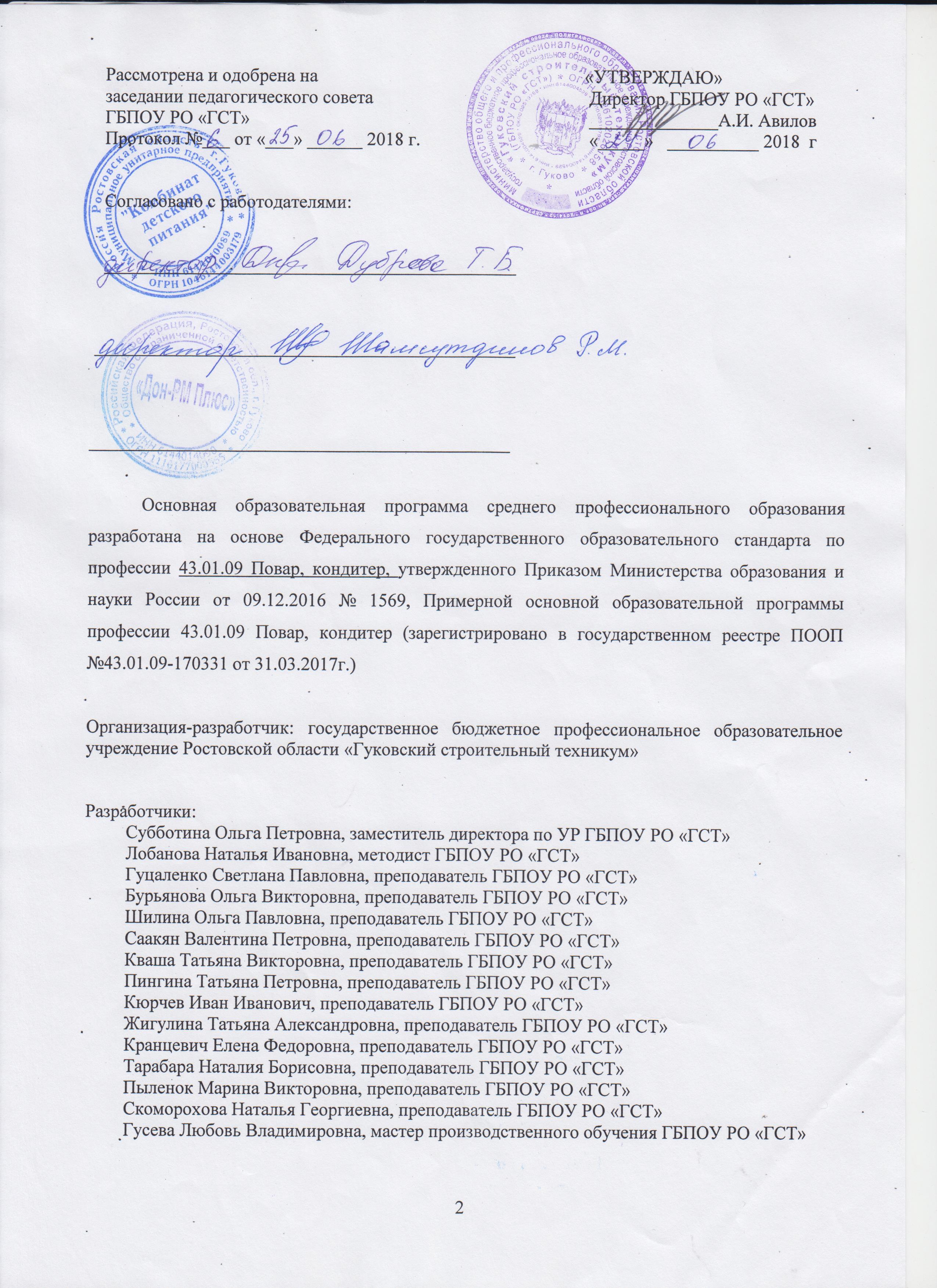 СОДЕРЖАНИЕ 1. Общие положения…………………………………………………………………………………41.1. Аннотация………………………………………………………………………………..41.2. Характеристика профессиональной деятельности выпускника………………………51.3. Нормативно-правовые основания разработки основной образовательной программы среднего профессионального образования (ООП СПО)……………………………………………71.4. Требования к поступающим на обучение……………………………………………….91.5. Сроки освоения программы и присваиваемые квалификации ………………………..91.6. Соответствие ПМ присваиваемым сочетаниями квалификаций по профессиям СПО.91.7. Порядок реализации программы среднего общего образования вы рамках программы СПО для обучающихся на базе основного общего образования…………………………………101.8. Распределение обязательной и вариативной частей программы ……………………102. Требования к результатам освоения образовательной программы……………………………122.1. Перечень общих компетенций…………………………………………………………122.2. Перечень профессиональных компетенций по видам деятельности…………………133. Содержание требований к структурным элементам программы……………………………….153.1. Спецификация профессиональных компетенций……………………………………..153.2. Спецификация общих компетенций…………………………………………………..1074.Требования к условиям реализации образовательной программы…………………………… 1104.1. Общесистемные требования к реализации образовательной программы……………..1104.2. Требования к материально-техническому и учебно-методическому обеспечению реализации образовательной программы………………………………………………….1104.3. Требования к кадровым условиям реализации образовательной программы………..1174.4. Требования к финансовым условиям реализации основной профессиональной образовательной программы………………………………………………………………………1184.5. Требования к применяемым механизмам оценки качества основной профессиональной образовательной программы………………………………………………………………………1195. Документы, определяющие  содержание и организацию образовательного процесса (приложения). 5.1. Учебный план (приложение 1)5.2. График учебного процесса (приложение 2)5.3. Рабочие программы учебных дисциплин и профессиональных модулей (приложение 3)  5.4 Фонды оценочных средств (приложение 4)ОБЩИЕ ПОЛОЖЕНИЯ1.1 АннотацияОсновная образовательная программа среднего профессионального образования (далее – ООП СПО) по профессии 43.01.09 Повар, кондитер составлена в соответствии с ФГОС СПО, имеет четкую отраслевую направленность в области ресторанного   бизнеса,   составлена   на   основе   профессиональных   стандартов   «Повар», «Кондитер/шоколатье», «Пекарь» (3-й и 4-й уровни квалификации).Срок освоения ООП СПО увеличен на один год, что позволило учесть не только требования российских работодателей, но и международные требования к подготовке повара и кондитера по компетенциям «Поварское дело» и «Кондитерское дело» движения WorldSkills Russia (далее – WSR).Данная образовательная программа, по сравнению с разработанными ранее, имеет в своей структуре меньшее количество видов профессиональной деятельности, соответствует структуре ФГОС СПО по специальности 43.02.15 Поварское и кондитерское дело, обеспечивает их преемственность, возможность продолжения обучения на следующем образовательном уровне по индивидуальным образовательным программам, в том числе ускоренного обучения. Кроме того уменьшение количества видов профессиональной деятельности произведено не за счет уменьшения содержания программы, а за счет оптимизации ее структуры, что позволит более рационально использовать время, отведенное на освоение профессионального учебного цикла, более четко организовать выполнение программ учебной и производственной практик.В структуре каждого профессионального модуля предусмотрено по два междисциплинарных курса, что позволит более гибко выстраивать образовательную деятельность. Кроме того, в структуру каждого вида профессиональной деятельности введены демонстрационные экзамены. Оценочные материалы для них разработаны в соответствии с требованиями профессиональных стандартов и в соответствии с заданиями и системой оценки Национальных чемпионатов движения WorldSkills Russia.Содержание программ профессиональных модулей и контрольно-оценочные средства разработаны на основе спецификаций, составленных по каждой профессиональной компетенции. Определенные в спецификациях результаты обучения  в виде  действий,  требований  к  умениям  и  знаниям  включают  все  требования  к  уровню подготовки профессиональных стандартов «Повар», «Кондитер/шоколатье», «Пекарь» для 3- его и 4-ого уровней квалификации, а также требования стандартов WSR.Программой предусмотрено проведение Государственной итоговой аттестации в форме защиты выпускной квалификационной работы в виде демонстрационного экзамена.Задачи программы:обеспечение готовности обучающихся к выполнению всех обобщенных трудовых функций  3-его  и  4-ого  уровней  квалификации  профессиональных  стандартов  «Повар»,«Кондитер», «Пекарь» при выполнении работ по профессии в любом регионе Российской Федерации;оказание методической помощи преподавателям профессионального цикла в подготовке наиболее одаренных обучающихся к успешному участию в чемпионатах международного движения WSR;подготовка выпускников к прохождению процедуры независимой оценки квалификаций у работодателей.1.2. Характеристика профессиональной деятельности выпускникаОбласть профессиональной деятельности, в которой выпускники, освоившие образовательную программу, могут осуществлять профессиональную деятельность: 33 Сервис, оказание услуг населению (торговля, техническое обслуживание, ремонт, предоставление персональных услуг, услуги гостеприимства, общественное питание и пр.).Видом профессиональной деятельности в соответствии с профессиональными стандартами «Повар» и «Кондитер» является производство блюд, напитков и кулинарных и кондитерских изделий в организациях питания. Основной целью вида профессиональной деятельности является приготовление качественных блюд, напитков, кулинарных и кондитерских изделий, их презентация и продажа в организациях питания.Объектами профессиональной деятельности выпускников являются процессы приготовления, оформления и подготовки к реализации блюд, кулинарных и кондитерских изделий, закусок,  напитков разнообразного ассортимента.Возможные наименования должностей выпускников по данной профессии: повар, кондитер.Возможные места работы: кухни отеля, ресторана и других типов организаций питания; специализированные цеха, имеющие функции кулинарного производства и изготовления полуфабрикатов или изготовления хлебобулочных, мучных кондитерских изделий; мучные и кондитерские цеха при организациях питания.Возможные режимы работы повара, кондитера в организациях питания: работа по скользящему или постоянному графику, ночью, в выходные и праздничные дни, сверхурочно, а также при необходимости неполный или ненормированный рабочий день.Медицинскими противопоказаниями для работы по профессии повар, кондитер являются хронические заболевания органов пищеварения, дыхания, опорно-двигательного аппарата, инфекционные и аллергические заболевания, кожно-венерические и нервные болезни; заразные заболевания (например, туберкулез, гепатит, сальмонелез и др.).Требования к личным, профессионально значимым качествам и индивидуальным способностям повара, кондитера:быть честным, ответственным;уметь работать в команде или самостоятельно;иметь склонность к выполнению работ по обслуживанию посетителей;обладать способностью к концентрации внимания;иметь хорошую координацию;иметь склонность к выполнению ручной работы, обладать подвижностью пальцеврук;быть физически выносливым;иметь хорошую оперативную и образную память, объемный и линейный глазомер,чувствовать время, хорошее цветоразличение;иметь хорошее воспроизводящее воображение, склонность к творческой работе;иметь способность анализировать производственную ситуацию, быстро приниматьрешения;иметь способности самостоятельно критически оценивать результаты своейдеятельности, корректировать действия, нести ответственность за результатыработы;уметь организовывать собственную деятельность, планировать последовательностьвыполнения работ адекватно заданию;обладать коммуникативными качествами: иметь навыки делового общения(продуктивно общаться с коллегами, руководством, посетителями), толерантностьк многочисленным контактам, уметь конструктивно воспринимать критическиезамечания, осуществлять поиск требуемой информации различными способами, втом числе и с помощью ИНТЕРНЕТ;использовать в работе информационно-комуникационные технологии.Выпускники, успешно освоившие основную профессиональную образовательную программу среднего профессионального образования по профессии 43.01.09 Повар, кондитер, могут продолжить обучение:- по программе подготовки специалистов среднего звена по специальности СПО 43.02.15 Поварское и кондитерское дело и получить квалификацию специалист по поварскому и кондитерскому делу;- по программам высшего образования подготовки бакалавров по направлениям подготовки: 19.03.04 Технология продукции и организации общественного питания; 38.03.02 Менеджмент; 38.03.06 Торговое дело; 38.03.07 Товароведение; 43.03.01 Сервис; 43.03.03 Гостиничное дело;- по программам высшего образования подготовки магистров по направлениям подготовки 19.04.04 Технология продукции и организации общественного питания; 38.04.02 Менеджмент; 38.04.06 Торговое дело; 38.04.07 Товароведение; 43.04.01 Сервис; 43.04.03 Гостиничное дело;- по программе высшего образования подготовки кадров высшей квалификации по программам подготовки научно-педагогических кадров в аспирантуре по направлению подготовки 19.06.01 Промышленная экология и биотехнология.Кроме того возможны следующие направления специализаций в рамках данного образовательного уровня, позволяющие осуществить успешное карьерное продвижение:в области приготовления блюд и кулинарных изделий диетического питания, различных видов региональной кухни,в области приготовления блюд, кулинарных и кондитерских изделий, десертов сложного ассортимента,в области карвинга (сложной фигурной нарезки овощей и плодов: скульптура, композиции из цветов),в области приготовления горячих напитков (барриста);в области приготовления низкокалорийных мучных кондитерских изделий,в области изготовления композиций из карамели, пастилажа, шоколада.1.3. Нормативно-правовые основания разработки основной образовательной программы среднего профессионального образования (далее ООП СПО)Нормативную правовую основу разработки ООП СПО составляют:-Федеральный закон от 29 декабря 2012 г. № 273-ФЗ «Об образовании в Российской Федерации» (с изменениями и дополнениями, включая 29 июля 2017 г.); -Федеральный государственный образовательный стандарт (ФГОС) среднего профессионального образования по профессии 43.01.09 Повар, кондитер (Приказ от 09 декабря 2016 г. № 1569);-Федеральный государственный образовательный стандарт среднего общего образования (Приказ от 17 мая 2012 № 413 (с изменениями и дополнениями, включая 29 июня 2017 г.); -  Нормативно-методические документы Минобрнауки России:Приказ Министерства образования и науки Российской Федерации от 14 июня 2013г. № 464 «Об утверждении порядка организации и осуществления образовательной деятельности по образовательным программам среднего профессионального образования» (в редакции Приказа Минобрнауки России от 15 декабря 2014г. № 1580)Приказ Минобрнауки России от 18.04.2013 г. № 291 «Об утверждении Положения о практике обучающихся, осваивающих основные профессиональные образовательные программы среднего профессионального образования» (с изменениями и дополнениями от 18 августа 2016 г.)«Методические рекомендации по разработке основных профессиональных образовательных программ и дополнительных профессиональных программ с учетом соответствующих профессиональных стандартов» (Письмо Минобрнауки Российской Федерации от 22 01.2015 г. № ДЛ-1/05)Приказ Минобрнауки Российской Федерации от 16.08.2013 г. № 968 «Об утверждении Порядка проведения государственной итоговой аттестации по образовательным программам среднего профессионального образования» (с изменениями и дополнениями, включая 24 марта 2016 г.)Приказ Министерства образования и науки РФ от 29 октября 2013 г. N 1199 «Об утверждении перечней профессий и специальностей среднего профессионального образования» (с изменениями и дополнениями, включая Приказ Минобрнауки РФ от 25 ноября 2016 г.)Распоряжение Правительства РФ от 05.05.2014 г. № 755-р «Об утверждении перечня профессий и специальностей среднего профессионального образования, необходимых для применения в области реализации приоритетных направлений модернизации и технологического развития экономики Российской Федерации».Профессиональные стандарты:            - Требования, предъявляемые к участникам международных конкурсов WorldSkills Russia / WorldSkills International по компетенциям «Поварское дело» и «Кондитерское дело».Устав государственного бюджетного профессионального образовательного учреждения Ростовской области «Гуковский строительный техникум».1.4. Требования к поступающим на программуУсловия поступления на программу.Абитуриент должен иметь среднее общее образование или основное общее образование, о чем и должен предоставить один из соответствующих документов:– аттестат о среднем общем образовании/основном общем образовании.В спорных случаях при равных прочих условиях приоритет отдается тем абитуриента, у которых в аттестате выставлен более высокий балл по предметам естественно-научной предметной области: химии, биологии.Прием на обучение осуществляется после прохождения медицинского осмотра, по результатам которого абитуриент предоставляет медицинскую справку ф.086-у.1.5. Сроки освоения программы и присваиваемые квалификацииСроки получения СПО по профессии Повар, кондитер в очной форме обучения и присваиваемая квалификация приводятся в таблице 1При обучении по индивидуальному учебному плану срок получения образования по основной профессиональной образовательной программе вне зависимости от формы обучения составляет не более срока получения образования, установленного для соответствующей формы обучения. При обучении по индивидуальному учебному плану обучающихся инвалидов и лиц с ограниченными возможностями здоровья срок получения образования может быть увеличен не более чем на 1 год по сравнению со сроком получения образования для соответствующей формы обучения.Реализация основной профессиональной образовательной программы осуществляется на русском языке, государственном языке Российской Федерации.1.6. Соответствие профессиональных модулей присваиваемым квалификациям1.7. Порядок реализации программы среднего общего образования для обучающихся на базе основного общего образованияПолучение СПО на базе основного общего образования осуществляется с одновременным получением среднего общего образования в пределах программы по освоению профессии СПО. В этом случае программа по профессии, реализуемая на базе основного общего образования, разрабатывается на основе требований соответствующих федеральных государственных образовательных стандартов среднего общего и среднего профессионального образования с учетом получаемой профессии СПО.Срок освоения основной профессиональной образовательной программы в очной форме обучения для лиц, обучающихся на базе основного общего образования, увеличивается на 2952 часа из расчета: теоретическое обучение (при обязательной учебной нагрузке 36 часов в неделю)        2844 часов                                                                                               промежуточная аттестация                                                                                                       108 часов	Данный объем образовательной программы направлен на обеспечение получения среднего общего образования в соответствии с требованиями ФГОС СОО с учетом получаемой профессии.Максимальная и обязательная учебная нагрузка обучающихся по общеобразовательному циклу составляет 2138 часов. Остальные часы направлены в профессиональный цикл для формирования у обучающихся общих и профессиональных компетенций.1.8. Распределение обязательной и вариативной части программыСтруктура основной профессиональной образовательной программы включает обязательную и вариативную часть. Обязательная часть основной профессиональной образовательной программы направлена на формирование общих и профессиональных компетенций и составляет 62 процентов от общего объема времени, отведенного на освоение программы подготовки квалифицированных рабочих, служащих 43.01.09 Повар, кондитер.Вариативная часть основной профессиональной образовательной программы дает возможность расширить основные виды деятельности и углубления подготовки обучающегося, необходимых для обеспечения конкурентоспособности выпускника в соответствии с требованиями регионального рынка труда.Основная профессиональная образовательная программа подготовки квалифицированных рабочих, служащих по профессии 43.01.09 Повар, кондитер дело имеет следующую структуру:Перечень, содержание, объем, и порядок реализации дисциплин и модулей основной профессиональной образовательной программы определен в соответствии с рабочими программами учебных дисциплин и профессиональных модулей.В общепрофессиональном и профессиональном циклах выделен объем работы студентов под руководством преподавателя по видам учебных занятий (урок, практическое занятие, семинар, лекция, консультация), практики (в профессиональном цикле).На проведение учебных занятий  и практик при  освоении учебных циклов образовательной программы в очной форме обучения выделено 97,5 процентов от объема учебных циклов основной профессиональной образовательной программы.В учебные циклы включена промежуточная аттестация обучающихся, которая осуществляется в рамках освоения учебных циклов соответствии с разработанными и утвержденными в установленном порядке фондами оценочных средств, позволяющими оценить достижения  запланированных  результатов обучения по отдельным дисциплинам, профессиональным модулям и практикам.Освоение общепрофессионального цикла образовательной программы предусматривает освоение дисциплины «Физическая культура» в объеме 126 часов, в том числе промежуточной аттестации 8 часов и дисциплины «Безопасность жизнедеятельности» в объеме 74 часа, в том числе 2 часа промежуточной аттестации.Вариативная часть учебного цикла предусматривает изучение дисциплин «Информационные технологии в профессиональной деятельности» - максимальная учебная нагрузка составляет 38 часов; «Этика и психология профессиональной деятельности» - максимальная учебная нагрузка составляет 38 часов; «Организация обслуживания в ресторане» - максимальная учебная нагрузка составляет 48 часов. Данные дисциплины  введены на основании анализа требований работодателей.Профессиональный цикл основной профессиональной образовательной программы включает профессиональные модули, которые сформированы  в соответствии с основными видами деятельности.В профессиональный цикл основной профессиональной образовательной программы включены учебная практика и производственная практика.Учебная практика проводится в соответствии с графиком учебного процесса рассредоточено, чередуясь с теоретическими занятиями в рамках профессиональных модулей, на базе учебной кухни ресторана и учебного кондитерского цеха техникума.Производственная практика проводится концентрированно, по окончанию освоения каждого профессионального модуля, на базе предприятий и организаций общественного питания города, области. По окончанию  профессиональных  модулей ПМ.01-ПМ.04  проводится экзамен по модулю, а по окончанию профессионального модуля ПМ.05 - экзамен квалификационный. Аттестация по итогам производственной практики проводится с учетом результатов, подтвержденных документами соответствующих организаций.На учебную и производственную практики выделяется 50  1/3 неделя. На проведение практик отводится 62% от общего объема профессионального цикла.Государственная  итоговая аттестация  проводится в форме защиты выпускной квалификационной работы в виде демонстрационного экзамена, который способствует систематизации и закреплению знаний выпускника по профессии при решении конкретных задач, а также выяснению уровня подготовки выпускника к самостоятельной профессиональной деятельности.Содержание заданий выпускной квалификационной работы соответствует результатам освоения одного или нескольких профессиональных модулей, входящих в образовательную программу.На  проведение государственной итоговой аттестации отводится 2 недели.2. Требования к результатам освоения образовательной программы2.1. Перечень общих компетенцийРезультаты освоения образовательной программы выражаются в виде профессиональных и общих компетенций.Выпускник, освоивший программу СПО по профессии должен обладать общими компетенциями (ОК):2.2. Перечень профессиональных компетенцийВыпускник, освоивший программу СПО по профессии должен обладать профессиональными компетенциями:3. Конкретизированные требования освоения структурных элементов программ3.1. Спецификация профессиональных компетенцийСодержание каждого профессионального модуля состоит из совокупности содержания разделов, обеспечивающих освоение профессиональных компетенций.Освоение каждой профессиональной компетенции осуществляется в рамках отдельного Раздела ПМ. При необходимости один раздел может объединять 2 ПК.ПМ 1. «Приготовление и подготовка к реализации полуфабрикатов для блюд, кулинарных изделий разнообразного ассортимента»Спецификация 1.1.Спецификация 1.2.Спецификация 1.3.Спецификация 1.4.ПМ 2. «Приготовление, оформление и подготовка к реализации горячих блюд, кулинарных изделий, закусок разнообразного ассортимента»Спецификация 2.1.Спецификация 2.2.Спецификация 2.3.Спецификация 2.4.Спецификация 2.5.Спецификация 2.6.Спецификация 2.7.Спецификация 2.8.ВД 3. «Приготовление, оформление и подготовка к реализации холодных блюд, кулинарных изделий, закусок разнообразного ассортимента»Спецификация 3.1.Спецификация 3.2.Спецификация 3.3.Спецификация 3.4.Спецификация 3.5.Спецификация 3.6.ВД 4. «Приготовление, оформление и подготовка к реализации холодных и горячих сладких блюд, десертов, напитков разнообразного ассортимента»Спецификация 4.1.Спецификация 4.2.Спецификация 4.3.Спецификация 4.4.Спецификация 4.5.ПМ 5. «Приготовление, оформление и подготовка к реализации хлебобулочных, мучных кондитерских изделий разнообразного ассортимента»Спецификация 5.1.Спецификация 5.2.Спецификация 5.3.Спецификация 5.4.Спецификация 5.5.3.2. Спецификация общих компетенцийСпецификация общих компетенций4. ТРЕБОВАНИЯ К УСЛОВИЯМ РЕАЛИЗАЦИИ ОБРАЗОВАТЕЛЬНОЙ ПРОГРАММЫ4.1. Общесистемные требования к реализации основной профессиональной образовательной программыГосударственное бюджетное профессиональное образовательное учреждение Ростовской области «Гуковский строительный техникум» располагает на праве оперативного управления материально-технической базой, обеспечивающей проведение всех видов учебной деятельности обучающихся, предусмотренных учебным планом и графиком учебного процесса.4.2. Требования к материально-техническому и учебно-методическому обеспечению реализации образовательной программыГБПОУ РО «ГСТ», реализующее программу подготовки квалифицированных рабочих, служащих по профессии 43.01.09 Повар, кондитер располагает материально-технической базой, обеспечивающей проведение всех видов теоретических и практических занятий, дисциплинарной, междисциплинарной и модульной подготовки, учебной практики, текущих и групповых консультаций, текущего контроля и промежуточной аттестации. Все учебные помещения, мастерские и лаборатории оснащены оборудованием, техническими средствами обучения и материалами. Перечень кабинетов, лабораторий, мастерских и других помещений: Кабинеты:русского языкалитературыиностранных языковматематикиэкологииисторииобществознанияфизикихимииинформатикибиологиисоциально-экономических дисциплинмикробиологии, физиологии питания, санитарии и гигиенытовароведения продовольственных товаровтехнологии кулинарного и кондитерского производстваоснов безопасности жизнедеятельности, безопасности жизнедеятельности и охраны трудатехнического оснащения и организации рабочего местаЛаборатории:учебная кухня ресторанаучебный кондитерский цехСпортивный комплекс:спортивный зал;открытый стадион широкого профиля с элементами полосы препятствий;электронный стрелковый тир.Залы:Библиотечно-информационный центр с выходом в сеть Интернет;       Актовый зал.Помещения для самостоятельной работы студентов оснащены компьютерной техникой с возможностью подключения к информационно-телекоммуникационной сети «Интернет» и обеспечены доступом в электронную информационно-образовательную среду ГБПОУ РО «ГСТ».Материально-техническая база соответствует действующим санитарным и противопожарным нормам.Материально-техническая база соответствует действующим санитарным и противопожарным нормам.Оснащение лабораторий Учебная кухня ресторанаРабочее место преподавателя.Место для презентации готовой кулинарной продукции (обеденный стол, стулья, шкаф для столовой посуды).Технические средства обучения (компьютер, средства аудиовизуализации, мульти-медийные и интерактивные обучающие материалы).Основное и вспомогательное технологическое оборудование:Весы настольные электронные; Пароконвектомат;  Конвекционная печь или жарочный шкаф;Микроволновая печь;Расстоечный шкаф;Плита электрическая;  Фритюрница;  Электрогриль (жарочная поверхность);Шкаф холодильный;  Шкаф морозильный;Шкаф шоковой заморозки;Льдогенератор;  Тестораскаточная машина;Планетарный миксер;Блендер (ручной с дополнительной насадкой для взбивания);Мясорубка;Овощерезка или процессор кухонный;Слайсер;  Куттер или бликсер (для тонкого измельчения продуктов) или процессор кухон-ный;Миксер для коктейлей;Соковыжималки (для цитрусовых, универсальная);Машина для вакуумной упаковки;  Кофемашина с капучинатором;Ховоли (оборудование для варки кофе на песке);Кофемолка;Газовая горелка (для карамелизации);Набор инструментов для карвинга;Овоскоп;Нитраттестер;Машина посудомоечная;Стол производственный с моечной ванной;Стеллаж передвижной;Моечная ванна двухсекционная.Учебный кулинарный цех Рабочее место преподавателя.Место для презентации готовых хлебобулочных, мучных кондитерских изделий (обеденный стол, стулья, шкаф для столовой посуды).Технические средства обучения (компьютер, средства аудиовизуализации, мульти-медийные и интерактивные обучающие материалы).Основное и вспомогательное технологическое оборудование:Весы настольные электронные Конвекционная печьМикроволновая печьПодовая печь (для пиццы)Расстоечный шкафПлита электрическая Шкаф холодильный Шкаф морозильныйШкаф шоковой заморозки ЛьдогенераторФризерТестораскаточная машина (настольная)Планетарный миксер (с венчиками: прутковый, плоско-решетчатый, спиральный)Тестомесильная машина (настольная)Миксер (погружной)МясорубкаКуттер или процессор кухонныйСоковыжималки (для цитрусовых, универсальная)Пресс для пиццы Лампа для карамели Аппарат для темперирования шоколадаГазовая горелка (для карамелизации)Термометр инфрокрасныйТермометр со щупом ОвоскопМашина для вакуумной упаковкиПроизводственный стол с моечной ваннойПроизводственный стол с деревянным покрытиемПроизводственный стол с мраморным покрытием (охлаждаемый)Моечная ванна (двухсекционная)Стеллаж передвижнойТребования к оснащенности баз практикКухня организации питания:Весы настольные электронные; Пароконвектомат;  Конвекционная печь или жар;Микроволновая печь;Расстоечный шкаф;Плита электрическая;  Фритюрница;  Электрогриль (жарочная поверхность);Шкаф холодильный;  Шкаф морозильный;Шкаф шоковой заморозки;Льдогенератор;  Стол холодильный с охлаждаемой горкой;Тестораскаточная машина;Планетарный миксер;Диспенсер для подогрева тарелок;Блендер (ручной с дополнительной насадкой для взбивания);Мясорубка;Овощерезка;Процессор кухонный;Слайсер;  Куттер или бликсер (для тонкого измельчения продуктов);Миксер для коктейлей;Соковыжималки (для цитрусовых, универсальная);Машина для вакуумной упаковки;  Кофемашина с капучинатором;Ховоли (оборудование для варки кофе на песке);Кофемолка;Лампа для карамели;  Аппарат для темперирования шоколада;Сифон;Газовая горелка (для карамелизации);Машина посудомоечная;Стол производственный с моечной ванной;Стеллаж передвижной;Моечная ванна двухсекционная.Кондитерский цех организации питания:Весы настольные электронные Конвекционная печьМикроволновая печьПодовая печь (для пиццы)Расстоечный шкафПлита электрическая Шкаф холодильный Шкаф морозильныйШкаф шоковой заморозки Тестораскаточная машина (настольная)Планетарный миксер (с венчиками: прутковый, плоско-решетчатый, спиральный)Тестомесильная машина (настольная)Миксер (погружной)МясорубкаКуттер Соковыжималки (для цитрусовых, универсальная)Пресс для пиццы Лампа для карамели Аппарат для темперирования шоколадаСифонГазовая горелка (для карамелизации)Термометр инфрокрасныйТермометр со щупом ОвоскопМашина для вакуумной упаковкиПроизводственный стол с моечной ваннойПроизводственный стол с деревянным покрытиемПроизводственный стол с мраморным покрытием (охлаждаемый)Моечная ванна (двухсекционная)Стеллаж передвижнойУчебная практика реализуется в мастерских ГБПОУ РО «ГСТ» и имеет в наличии оборудование, инструменты, расходные материалы, обеспечивающие выполнение всех видов работ, определенных содержанием программ профессиональных модулей, в том числе оборудование и инструменты, используемые при проведении чемпионатов WorldSkills и указанных в инфраструктурных листах конкурсной документации WorldSkills по компетенциям «Поварское дело», «Кондитерское дело».Производственная практика реализуется в организациях общественного питания, обеспечивающих деятельность обучающихся в профессиональной области.	Оборудование предприятий и технологическое оснащение рабочих мест производ-ственной практики  соответствует содержанию профессиональной деятельности и дает возможность обучающемуся овладеть профессиональными компетенциями по всем видам деятельности, предусмотренных программой, с использованием современных технологий, материалов и оборудования.Основная профессиональная образовательная программа обеспечена необходимым комплектом лицензионного программного обеспечения.       Библиотечный фонд ГБПОУ РО «ГСТ» укомплектован печатными изданиями или электронными изданиями по каждой дисциплине, модулю из расчета одно печатное издание или электронное издание по каждой дисциплине, модулю на одного обучающегося. Библиотечный фонд ГБПОУ РО «ГСТ» укомплектован печатными изданиями основной и дополнительной учебной литературы, вышедшими за последние 5 лет, а также осуществляет подписку на журналы: «Гастроном», «Общественное питание», «Люблю готовить».При использовании электронных изданий ГБПОУ РО «ГСТ» обеспечивает каждого обучающегося рабочим местом в компьютерном кабинете в соответствии с объемом изучаемых дисциплин.Основная образовательная программа подготовки квалифицированных рабочих, служащих по профессии 43.01.09 Повар, кондитер обеспечена комплектом учебно-методической документации, который включает:Учебный план (приложение 1);График учебного процесса (приложение 2);Рабочие программы учебных дисциплин и модулей (приложение 3);Фонды оценочных средств (приложение 4).Фонды оценочных средств формируются для контроля и оценки результатов подготовки и учета индивидуальных образовательных достижений обучающихся и используются для проведения: текущего контроля успеваемости; промежуточной аттестации обучающихся; государственной итоговой аттестации обучающихся.Конкретные формы и процедуры текущего контроля успеваемости, промежуточной аттестации по каждой дисциплине и профессиональному модулю разрабатываются ГБПОУ РО «ГСТ» самостоятельно и утверждаются в порядке, установленным  Положением о видах и  формах контроля учебной работы обучающихся и единых критериях оценки уровня подготовки ГБПОУ РО «Гуковский строительный техникум».Фонды оценочных средств для промежуточной аттестации по дисциплинам и междисциплинарным курсам в составе профессиональных модулей разрабатываются и утверждаются ГБПОУ РО «ГСТ» самостоятельно. Фонды оценочных средств для экзамена квалификационного по профессиональным модулям разрабатываются ГБПОУ РО «ГСТ» и утверждаются после предварительного положительного заключения работодателей.Для промежуточной аттестации обучающихся по дисциплинам (междисциплинарным курсам) кроме преподавателя конкретной дисциплины (междисциплинарного курса) в качестве внешних экспертов привлекаются преподаватели смежных дисциплин (курсов). К государственной итоговой аттестации допускается обучающийся, не имеющий академической задолженности и в полном объеме выполнивший учебный план или индивидуальный учебный план, если иное не установлено порядком проведения государственной итоговой аттестации по профессии.Государственная итоговая аттестация включает подготовку и защиту выпускной квалификационной работы в виде демонстрационного экзамена. Обязательное требование - соответствие тематики выпускной квалификационной работы содержанию одного или нескольких профессиональных модулей.4.3. Требования к кадровым условиям реализации основной профессиональной образовательной программыВ ГБПОУ РО «ГСТ» реализация основной профессиональной образовательной программы подготовки квалифицированных рабочих, служащих по профессии 43.01.09 Повар, кондитер обеспечивается педагогическими работниками, а также лицами, привлекаемыми к реализации основной профессиональной образовательной программы на условиях гражданско-правового договора, в том числе из числа руководителей и работников организаций, направление деятельности которых соответствует области профессиональной деятельности 33 Сервис, оказание услуг населению (торговля, техническое обслуживание, ремонт, предоставление персональных услуг, услуги гостеприимства, общественное питание и прочее). Обязательным условием привлечения к образовательной деятельности лиц, не состоящих в штате организации, является наличие стажа работы в данной профессиональной области не менее 3 лет.Квалификация педагогических работников ГБПОУ РО «ГСТ» отвечает квалификационным требованиям, указанным в  квалификационных справочниках, и (или) профессиональных стандартах.Педагогические работники ГБПОУ РО «ГСТ», привлекаемые к реализации основной профессиональной образовательной программы на регулярной основе, не реже 1 раза в 3 года получают дополнительное профессиональное образование по программам повышения квалификации для расширения спектра профессиональных компетенций, в том числе в форме стажировки в организациях, направление деятельности которых соответствует области профессиональной деятельности 33 Сервис, оказание услуг населению (торговля, техническое обслуживание, ремонт, предоставление персональных услуг, услуги гостеприимства, общественное питание и прочее). Доля педагогических работников (в приведенных к целочисленным значениям ставок), обеспечивающих освоение обучающимися профессиональных модулей, имеющих опыт деятельности не менее 3 лет в организациях, направление деятельности которых соответствует области профессиональной деятельности в общем числе педагогических работников ГБПОУ РО «ГСТ», реализующих основную профессиональную образовательную программу подготовки квалифицированных рабочих, служащих по профессии 43.01.09 Повар, кондитер, составляет  25 процентов.4.4. Требования к финансовым условиям реализации основной профессиональной образовательной программыФинансовое обеспечение реализации основной профессиональной образовательной программы осуществляется в объеме не ниже базовых нормативных затрат на оказание государственной услуги по реализации имеющей государственную аккредитацию основной профессиональной образовательной программы СПО по профессии 43.01.09 Повар, кондитер за счет средств регионального бюджета.4.5. Требования к применяемым механизмам оценки качества основной профессиональной образовательной программыКачество основной профессиональной образовательной программы определяется в рамках системы внутренней оценки.Основная профессиональная образовательная программа согласована с руководителями организаций, направление деятельности которых соответствует области профессиональной деятельности 33 Сервис, оказание услуг населению (торговля, техническое обслуживание, ремонт, предоставление персональных услуг, услуги гостеприимства, общественное питание и прочее).КодНаименование33.011Повар (Приказ Министерства труда и социальной защиты Российской Федерации от 7 сентября 2015г. № 597н (зарегистрирован Министерством юстиции РФ 21 сентября 2015 г., регистрационный № 38940)) 33.014Пекарь (Приказ Министерства труда и социальной защиты Российской Федерации от 1 декабря 2015 г. № 914н (зарегистрирован Министерством юстиции Российской Федерации 25 декабря 2015 г. № 40270)) 33.010Кондитер (Приказ Министерства труда и социальной защиты Российской Федерации от 7 сентября 2015 г. № 597н (зарегистрирован Министерством юстиции Российской Федерации 21 сентября 2015 г., регистрационный № 38940)) На базе Наименование квалификаций по образованию Сроки среднего общего образования Повар, кондитер1 год 10 месяцев основного общего образования Повар, кондитер3 год 10 месяцев Наименование ПМСочетание профессийПриготовление и подготовка к реализации полуфабрикатов для блюд, кулинарных изделий разнообразного ассортиментаповар – кондитерПриготовление, оформление и подготовка к реализации горячих блюд, кулинарных изделий, закусок разнообразного ассортиментаповар – кондитерПриготовление, оформление и подготовка к реализации холодных блюд, кулинарных изделий, закусок разнообразного ассортиментаповар – кондитерПриготовление, оформление и подготовка к реализации холодных и горячих сладких блюд, десертов, напитков разнообразного ассортиментаповар – кондитерПриготовление, оформление и подготовка к реализации хлебобулочных, мучных кондитерских изделий разнообразного ассортиментаповар – кондитерУчебный циклОбъем основной профессиональной образовательной программы в часахОбщеобразовательный цикл2052Общепрофессиональный  цикл740Профессиональный цикл2824 Промежуточная аттестация216Государственная итоговая аттестация72Общий объем основной профессиональной образовательной программы5904КодСодержание общих компетенцийОК 01.Выбирать способы решения задач профессиональной деятельности применительно к различным контекстамОК 02.Осуществлять поиск, анализ и интерпретацию информации, необходимой для выполнения задач профессиональной деятельностиОК 03.Планировать и реализовывать собственное профессиональное и личностное развитиеОК 04.Работать в коллективе и команде, эффективно взаимодействовать с коллегами, руководством, клиентамиОК 05.Осуществлять устную и письменную коммуникацию на государственном языке с учетом особенностей социального и культурного контекстаОК 06.Проявлять гражданско-патриотическую позицию, демонстрировать осознанное поведение  на основе традиционных общечеловеческих ценностейОК 07.Содействовать сохранению окружающей среды, ресурсосбережению, эффективно действовать в чрезвычайных ситуацияхОК 08.Использовать средства физической культуры для сохранения и укрепления здоровья в процессе профессиональной деятельности и поддержания необходимого уровня физической  подготовленностиОК 09.Использовать информационные технологии в профессиональной деятельностиОК 10.Пользоваться профессиональной документацией на государственном и иностранном языкеОК 11.Планировать предпринимательскую деятельность в профессиональной сфереКодНаименованиеВД 1Приготовление и подготовка к реализации полуфабрикатов для блюд, кулинарных изделий разнообразного ассортиментаПК 1.1Подготавливать рабочее место, оборудование, сырье, исходные материалы для обработки сырья, приготовления полуфабрикатов в соответствии с инструкциями и регламентомПК 1.2Осуществлять обработку, подготовку овощей, грибов, рыбы,  нерыбного водного сырья, мяса домашней птицы, дичи, кроликаПК 1.3Проводить приготовление и  подготовку к реализации полуфабрикатов разнообразного ассортимента для блюд, кулинарных изделий  из рыбы и нерыбного водного сырьяПК 1.4Проводить приготовление и  подготовку к реализации полуфабрикатов разнообразного ассортимента для блюд, кулинарных изделий  из мяса домашней птицы, кролика ВД 2Приготовление, оформление и подготовка к реализации горячих блюд, кулинарных изделий, закусок разнообразного ассортиментаПК 2.1Подготавливать рабочее место, оборудование, сырье, исходные материалы для приготовления горячих блюд, кулинарных изделий, закусок разнообразного ассортимента в соответствии с инструкциями и регламентамиПК 2.2Осуществлять приготовление, непродолжительное хранение бульонов, отваров разнообразного ассортиментаПК 2.3Осуществлять приготовление, творческое оформление и подготовку к реализации супов разнообразного ассортиментаПК 2.4Осуществлять приготовление, непродолжительное хранение горячих соусов разнообразного ассортиментаПК 2.5Осуществлять приготовление, творческое оформление и подготовку к реализации горячих блюд и гарниров из овощей, грибов, круп, бобовых, макаронных изделий разнообразного ассортиментаПК 2.6Осуществлять приготовление, творческое оформление и подготовку к реализации горячих блюд, кулинарных изделий,  закусок из яиц,  творога, сыра, муки разнообразного ассортиментаПК 2.7Осуществлять приготовление, творческое оформление и подготовку к реализации горячих блюд, кулинарных изделий,  закусок из рыбы, нерыбного водного сырья разнообразного ассортиментаПК 2.8Осуществлять приготовление, творческое оформление и подготовку к реализации горячих блюд, кулинарных изделий,  закусок из мяса домашней птицы, дичи и кролика разнообразного ассортиментаВД 3Приготовление, оформление и подготовка к реализации холодных блюд, кулинарных изделий, закусок разнообразного ассортиментаПК 3.1Подготавливать рабочее место, оборудование, сырье, исходные материалы для приготовления холодных блюд, кулинарных изделий, закусок в соответствии с инструкциями и регламентомПК 3.2Осуществлять приготовление, непродолжительное хранение холодных соусов, заправок разнообразного ассортиментаПК 3.3Осуществлять приготовление, творческое оформление и подготовку к реализации салатов разнообразного ассортиментаПК 3.4Осуществлять приготовление, творческое оформление и подготовку к реализации бутербродов, канапе, холодных закусок разнообразного ассортиментаПК 3.5Осуществлять приготовление, творческое оформление и подготовку к реализации холодных блюд из рыбы, нерыбного водного сырья разнообразного ассортиментаПК 3.6Осуществлять приготовление, творческое оформление и подготовку к реализации холодных блюд из мяса домашней птицы, дичи разнообразного ассортиментаВД 4Приготовление, оформление и подготовка к реализации холодных и горячих сладких блюд, десертов, напитков разнообразного ассортиментаПК 4.1Подготавливать рабочее место, оборудование, сырье, исходные материалы для приготовления холодных и горячих сладких блюд, десертов, напитков в соответствии с инструкциями и регламентомПК 4.2Осуществлять приготовление, творческое оформление и подготовку к реализации холодных сладких блюд, десертов разнообразного ассортиментаПК 4.3Осуществлять приготовление, творческое оформление и подготовку к реализации горячих сладких блюд, десертов разнообразного ассортиментаПК 4.4Осуществлять приготовление, творческое оформление и подготовку к реализации холодных напитков разнообразного ассортиментаПК 4.5Осуществлять приготовление, творческое оформление и подготовку к реализации горячих напитков разнообразного ассортиментаВД 5Приготовление, оформление и подготовка к реализации хлебобулочных, мучных кондитерских изделий разнообразного ассортиментаПК 5.1Подготавливать рабочее место кондитера,  оборудование, инвентарь, кондитерское сырье, исходные материалы к работе в соответствии с инструкцией и регламентамиПК 5.2Осуществлять приготовление и подготовку к использованию отделочных полуфабрикатов для хлебобулочных, мучных кондитерских изделийПК 5.3Осуществлять изготовление, творческое оформление подготовку к реализации хлебобулочных изделий и хлеба разнообразного ассортиментаПК 5.4Осуществлять изготовление, творческое оформление подготовку к реализации мучных кондитерских изделий разнообразного ассортиментаПК 5.5Осуществлять изготовление, творческое оформление подготовку к реализации пирожных и тортов разнообразного ассортиментаПК 1.1. Подготавливать рабочее место, оборудование, сырье, исходные материалы для обработки сырья, приготовления полуфабрикатов в соответствии с инструкциями и регламентамиПК 1.1. Подготавливать рабочее место, оборудование, сырье, исходные материалы для обработки сырья, приготовления полуфабрикатов в соответствии с инструкциями и регламентамиПК 1.1. Подготавливать рабочее место, оборудование, сырье, исходные материалы для обработки сырья, приготовления полуфабрикатов в соответствии с инструкциями и регламентамиПК 1.1. Подготавливать рабочее место, оборудование, сырье, исходные материалы для обработки сырья, приготовления полуфабрикатов в соответствии с инструкциями и регламентамиДействияУменияЗнанияРесурсыподготовка,уборка рабочегоместа повара привыполнении работпо обработке,нарезке, формовкетрадиционных видов овощей, грибов, обработке рыбы,нерыбного водногосырья, домашнейптицы, дичиВизуально проверять чистоту и исправностьпроизводственногоинвентаря, кухоннойпосуды перед использованием;выбирать, рациональноразмещать на рабочем месте оборудование,инвентарь, посуду,сырье, материалы всоответствии синструкциями ирегламентами,стандартамичистоты; проводитьтекущую уборкурабочего местаповара всоответствии синструкциями ирегламентами,стандартамичистоты;применятьрегламенты,стандарты инормативно-техническуюдокументацию,соблюдатьсанитарныетребования;выбирать иприменять моющиеи дезинфицирующиесредства;владеть техникойухода завесоизмерительнымоборудованием;мыть вручную и впосудомоечноймашине, чистить ираскладывать нахранение кухоннуюпосуду ипроизводственныйинвентарь в соответствии состандартами чистоты;мыть послеиспользованиятехнологическоеоборудование иубирать дляхранения съемныечасти;соблюдатьправила мытьякухонных ножей,острых,травмоопасныхсъемных частейтехнологическогооборудования;править кухонныеножи; соблюдатьусловия хранениякухонной посуды,инвентаря,инструментов;проверять соблюдение температурногорежима в холодильномоборудованииТребования охраны труда, пожарнойбезопасности ипроизводственнойсанитарии ворганизациипитания; виды,назначение, правилабезопаснойэксплуатациитехнологическогооборудования,производственногоинвентаря,инструментов,весоизмерительныхприборов, посуды иправила ухода заними;последовательность выполнениятехнологическихопераций,современныеметоды, техникаобработки,подготовки сырья ипродуктов;регламенты,стандарты, в томчисле системаанализа, оценки иуправленияопаснымифакторами (системаНАССР) инормативно-техническаядокументация,используемая приобработке,подготовке сырья,приготовлении,подготовке креализацииполуфабрикатов;возможныепоследствия нарушениясанитарии и гигиены;требования к личнойгигиене персонала приподготовкепроизводственногоинвентаря и кухоннойпосуды;виды, назначение,правила применения ибезопасного хранениячистящих, моющих идезинфицирующихсредств, предназна-ченных дляпоследующегоиспользования;правила утилизацииотходоввиды, назначениеупаковочныхматериалов, способыхранения сырья ипродуктов;виды, назначениеправилаэксплуатацииоборудования длявакуумной упаковкисырья и готовыхполуфабрикатов;виды, назначениеоборудования,инвентаря посуды, используемых дляпорционирования(комплектования)готовыхполуфабрикатов;способы иправилапорционирования(комплектования),упаковки на выносготовыхполуфабрикатов;способы правкикухонных ножей;Участок дляобработки иприготовленияполуфабрикатов:Весоизмерительноеоборудование:весы настольныеэлектронные.Холодильноеоборудование:шкаф холодильный,шкаф морозильный,Механическоеоборудование:блендер (ручной сдополнительнойнасадкой длявзбивания),мясорубка,кухонный комбайн,Вспомогательноеоборудование:стол производственный,моечная ваннадвухсекционная.Инвентарь,инструменты,кухонная посуда:функциональныеемкости изнержавеющей сталидля хранения итранспортировки,набор разделочныхдосок (деревянных смаркеровкой «СО»,«СР», «СМ» или изпластика с цветовоймаркеровкой длякаждой группыпродуктов),подставка дляразделочных досок,мерный стакан,венчик, миски(нержавеющаясталь),сито, лопатки(металлические),щипцы кулинарные,набор ножей,корзины дляорганических инеорганическихотходоврасходныематериалы:стрейч пленка дляпищевых продуктовшпагат,контейнерыодноразовые дляпищевых продуктов,перчаткисиликоновыеподбор,подготовка к работе,проверкатехнологическогооборудования,производственногоинвентаря,инструментов,весоизмерительныхприбороввыбиратьоборудование,производственныйинвентарь,инструменты,посуду всоответствии свидом сырья испособом егообработки;включать иподготавливать кработетехнологическоеоборудование,производственныйинвентарь,инструменты,весоизмерительныеприборы всоответствии синструкциями ирегламентами,стандартамичистоты;соблюдатьправила техникибезопасности,пожарной безопасности,охраны трудаТребования охраны труда, пожарнойбезопасности ипроизводственнойсанитарии ворганизациипитания; виды,назначение, правилабезопаснойэксплуатациитехнологическогооборудования,производственногоинвентаря,инструментов,весоизмерительныхприборов, посуды иправила ухода заними;последовательность выполнениятехнологическихопераций,современныеметоды, техникаобработки,подготовки сырья ипродуктов;регламенты,стандарты, в томчисле системаанализа, оценки иуправленияопаснымифакторами (системаНАССР) инормативно-техническаядокументация,используемая приобработке,подготовке сырья,приготовлении,подготовке креализацииполуфабрикатов;возможныепоследствия нарушениясанитарии и гигиены;требования к личнойгигиене персонала приподготовкепроизводственногоинвентаря и кухоннойпосуды;виды, назначение,правила применения ибезопасного хранениячистящих, моющих идезинфицирующихсредств, предназна-ченных дляпоследующегоиспользования;правила утилизацииотходоввиды, назначениеупаковочныхматериалов, способыхранения сырья ипродуктов;виды, назначениеправилаэксплуатацииоборудования длявакуумной упаковкисырья и готовыхполуфабрикатов;виды, назначениеоборудования,инвентаря посуды, используемых дляпорционирования(комплектования)готовыхполуфабрикатов;способы иправилапорционирования(комплектования),упаковки на выносготовыхполуфабрикатов;способы правкикухонных ножей;Участок дляобработки иприготовленияполуфабрикатов:Весоизмерительноеоборудование:весы настольныеэлектронные.Холодильноеоборудование:шкаф холодильный,шкаф морозильный,Механическоеоборудование:блендер (ручной сдополнительнойнасадкой длявзбивания),мясорубка,кухонный комбайн,Вспомогательноеоборудование:стол производственный,моечная ваннадвухсекционная.Инвентарь,инструменты,кухонная посуда:функциональныеемкости изнержавеющей сталидля хранения итранспортировки,набор разделочныхдосок (деревянных смаркеровкой «СО»,«СР», «СМ» или изпластика с цветовоймаркеровкой длякаждой группыпродуктов),подставка дляразделочных досок,мерный стакан,венчик, миски(нержавеющаясталь),сито, лопатки(металлические),щипцы кулинарные,набор ножей,корзины дляорганических инеорганическихотходоврасходныематериалы:стрейч пленка дляпищевых продуктовшпагат,контейнерыодноразовые дляпищевых продуктов,перчаткисиликоновыеподготовкарабочего места дляпорционирования(комплектования),упаковки на выносготовыхполуфабрикатоввыбирать, подготавливать ирациональноразмещатьматериалы, посуду,оборудование дляупаковки, храненияобработанногосырья, приготовленныхполуфабрикатовТребования охраны труда, пожарнойбезопасности ипроизводственнойсанитарии ворганизациипитания; виды,назначение, правилабезопаснойэксплуатациитехнологическогооборудования,производственногоинвентаря,инструментов,весоизмерительныхприборов, посуды иправила ухода заними;последовательность выполнениятехнологическихопераций,современныеметоды, техникаобработки,подготовки сырья ипродуктов;регламенты,стандарты, в томчисле системаанализа, оценки иуправленияопаснымифакторами (системаНАССР) инормативно-техническаядокументация,используемая приобработке,подготовке сырья,приготовлении,подготовке креализацииполуфабрикатов;возможныепоследствия нарушениясанитарии и гигиены;требования к личнойгигиене персонала приподготовкепроизводственногоинвентаря и кухоннойпосуды;виды, назначение,правила применения ибезопасного хранениячистящих, моющих идезинфицирующихсредств, предназна-ченных дляпоследующегоиспользования;правила утилизацииотходоввиды, назначениеупаковочныхматериалов, способыхранения сырья ипродуктов;виды, назначениеправилаэксплуатацииоборудования длявакуумной упаковкисырья и готовыхполуфабрикатов;виды, назначениеоборудования,инвентаря посуды, используемых дляпорционирования(комплектования)готовыхполуфабрикатов;способы иправилапорционирования(комплектования),упаковки на выносготовыхполуфабрикатов;способы правкикухонных ножей;Участок дляобработки иприготовленияполуфабрикатов:Весоизмерительноеоборудование:весы настольныеэлектронные.Холодильноеоборудование:шкаф холодильный,шкаф морозильный,Механическоеоборудование:блендер (ручной сдополнительнойнасадкой длявзбивания),мясорубка,кухонный комбайн,Вспомогательноеоборудование:стол производственный,моечная ваннадвухсекционная.Инвентарь,инструменты,кухонная посуда:функциональныеемкости изнержавеющей сталидля хранения итранспортировки,набор разделочныхдосок (деревянных смаркеровкой «СО»,«СР», «СМ» или изпластика с цветовоймаркеровкой длякаждой группыпродуктов),подставка дляразделочных досок,мерный стакан,венчик, миски(нержавеющаясталь),сито, лопатки(металлические),щипцы кулинарные,набор ножей,корзины дляорганических инеорганическихотходоврасходныематериалы:стрейч пленка дляпищевых продуктовшпагат,контейнерыодноразовые дляпищевых продуктов,перчаткисиликоновыеподготовка сырья(традиционныхвидов овощей,грибов, рыбы,нерыбного водногосырья, мяса,домашней птицы,дичи), другихрасходныхматериалов киспользованиюоцениватьналичие, определятьобъем заказываемыхпродуктов всоответствии спотребностями,условиями хранения;оформлять заказ вписьменном видеили с использованиемэлектронногодокументооборота;пользоватьсявесоизмерительнымоборудованием привзвешиваниипродуктов; сверятьсоответствиеполучаемыхпродуктов заказу инакладным;проверятьорганолептическимспособом качество,безопасность сырья,продуктов,материалов;сопоставлятьданные о времениизготовления исроках храненияособо скоропортящихсяпродуктов; обеспечиватьхранение сырья ипищевых продуктовв соответствии синструкциями ирегламентами, стандартамичистоты, соблюдениемтоварного соседства;своевременнооформлять заявку насклад для получениясырья, материалов;осуществлять выбор сырья, продуктов, материалов всоответствии стехнологическимитребованиями;использовать нитрат-тестер для оценки безопасности сырьяассортимент,требования ккачеству, условия исроки хранениятрадиционных видововощей, грибов, рыбы, нерыбноговодного сырья, мяса,домашней птицы,дичи;правилаоформления заявокна склад;виды, назначениеи правилаэксплуатацииприборов дляэкспресс оценкикачества ибезопасности сырьяи материалов;правила снятияостатков;правилаобращения с таройпоставщика;ответственностьза сохранностьматериальныхценностей;правила поверкивесоизмерительногооборудования;правила приемапродуктов поколичеству икачеству;правила снятияостатков на рабочемместе; правилапроведенияконтрольноговзвешиванияпродуктовУчасток дляобработки иприготовленияполуфабрикатов:Весоизмерительноеоборудование:весы настольныеэлектронные.Холодильноеоборудование:шкаф холодильный,шкаф морозильный,Механическоеоборудование:блендер (ручной сдополнительнойнасадкой длявзбивания),мясорубка,кухонный комбайн,Вспомогательноеоборудование:стол производственный,моечная ваннадвухсекционная.Инвентарь,инструменты,кухонная посуда:функциональныеемкости изнержавеющей сталидля хранения итранспортировки,набор разделочныхдосок (деревянных смаркеровкой «СО»,«СР», «СМ» или изпластика с цветовоймаркеровкой длякаждой группыпродуктов),подставка дляразделочных досок,мерный стакан,венчик, миски(нержавеющаясталь),сито, лопатки(металлические),щипцы кулинарные,набор ножей,корзины дляорганических инеорганическихотходоврасходныематериалы:стрейч пленка дляпищевых продуктовшпагат,контейнерыодноразовые дляпищевых продуктов,перчаткисиликоновыеПК 1.2. Осуществлять обработку, подготовку овощей, грибов, рыбы, нерыбного водногосырья, домашней птицы, дичиПК 1.2. Осуществлять обработку, подготовку овощей, грибов, рыбы, нерыбного водногосырья, домашней птицы, дичиПК 1.2. Осуществлять обработку, подготовку овощей, грибов, рыбы, нерыбного водногосырья, домашней птицы, дичиПК 1.2. Осуществлять обработку, подготовку овощей, грибов, рыбы, нерыбного водногосырья, домашней птицы, дичиДействияУменияЗнанияРесурсыбезопаснаяэксплуатациятехнологическогооборудования,производственногоинвентаря,инструментов,весоизмерительныхприборовбезопасно, всоответствии синструкциями ирегламентамиэксплуатироватьтехнологическоеоборудование,инструменты,инвентарь в процессеобработки сырьятребованияохраны труда,пожарной,электробезопасностив организациипитания;виды, назначение,правила безопаснойэксплуатациитехнологическогооборудования,производственногоинвентаря,инструментов,весоизмерительныхприборов, посуды иправила ухода занимиУчасток дляобработки сырья:Весоизмерительное оборудование:весы настольныеэлектронные.Холодильноеоборудование:шкафхолодильный,шкафморозильный.Механическоеоборудование:комбайн кухонный,Вспомогательноеоборудование:столпроизводственный,моечная ваннадвухсекционная.Инвентарь,инструменты,кухонная посуда:функциональныеемкости изнержавеющей сталидля хранения итранспортировки,наборразделочных досок(деревянных смаркеровкой «СО»,«СР», «СМ» или изпластика с цветовоймаркеровкой длякаждой группыпродуктов),подставка дляразделочных досок,миски (нержавеющаясталь), набор ножей,ножи дляразделки, обвалкимяса;  рыбочисткаручная;корзины дляорганических инеорганическихотходов, расходныематериалы:стрейч пленка дляпищевых продуктов,контейнеры одноразовые дляпищевых продуктов,перчаткисиликоновыеобработкаразличнымиметодами,подготовкатрадиционныхвидов овощей,грибов, рыбы,нерыбного водногосырья, домашнейптицы, дичираспознаватьнедоброкачественныепродукты;владеть приемамимытья ибланшированиясырья, пищевыхпродуктов;рациональноиспользовать сырье,продукты при ихобработке,подготовке;выбирать, применять,комбинироватьразличные методыобработки,подготовки овощей,грибов, рыбы,нерыбного водногосырья, мяса, мясныхпродуктов домашнейптицы, дичи с учетомего вида,технологических свойств, назначения;обрабатывать овощиручным имеханическимспособами;соблюдать стандартычистоты на рабочемместеметоды обработкитрадиционных видововощей, грибов,рыбы, нерыбноговодного сырья,домашней птицы,дичи;способысокращения потерьсырья, продуктовпри их обработке,хранении;способы удаленияизлишней горечи изотдельных видововощей;способыпредотвращенияпотемненияотдельных видововощей и грибов;санитарно-гигиеническиетребования кведению процессов обработки,подготовкипищевого сырья,продуктовформы, техниканарезки,формованиятрадиционных видововощей, грибовУчасток дляобработки сырья:Весоизмерительное оборудование:весы настольныеэлектронные.Холодильноеоборудование:шкафхолодильный,шкафморозильный.Механическоеоборудование:комбайн кухонный,Вспомогательноеоборудование:столпроизводственный,моечная ваннадвухсекционная.Инвентарь,инструменты,кухонная посуда:функциональныеемкости изнержавеющей сталидля хранения итранспортировки,наборразделочных досок(деревянных смаркеровкой «СО»,«СР», «СМ» или изпластика с цветовоймаркеровкой длякаждой группыпродуктов),подставка дляразделочных досок,миски (нержавеющаясталь), набор ножей,ножи дляразделки, обвалкимяса;  рыбочисткаручная;корзины дляорганических инеорганическихотходов, расходныематериалы:стрейч пленка дляпищевых продуктов,контейнеры одноразовые дляпищевых продуктов,перчаткисиликоновыеутилизация отходов,упаковка,складированиенеиспользованногосырья, пищевыхпродуктовразличать пищевые инепищевые отходы,подготавливатьпищевые отходы кдальнейшемуиспользованию сучетом требованийпо безопасности;соблюдать правилаутилизациинепищевых отходов;выбирать,рациональноиспользоватьматериалы, посудудля упаковки,хранениянеиспользованногосырья; осуществлятьмаркировку упакованныхнеиспользованныхпищевых продуктоввыбирать, применятьразличные способыхранения обработанныховощей, грибов,рыбы, нерыбноговодного сырья, мяса,мясных продуктов,птицы;соблюдать условия исроки храненияобработанного сырья,неиспользованногосырья и продуктов;соблюдать товарноесоседство пищевыхпродуктов прискладировании;безопасно использоватьоборудование дляупаковкиправила, условия,сроки храненияпищевых продуктов;способы упаковки,складированияпищевых продуктов;виды оборудования,посуды,используемые дляупаковки, храненияпищевых продуктовУчасток дляобработки сырья:Весоизмерительное оборудование:весы настольныеэлектронные.Холодильноеоборудование:шкафхолодильный,шкафморозильный.Механическоеоборудование:комбайн кухонный,Вспомогательноеоборудование:столпроизводственный,моечная ваннадвухсекционная.Инвентарь,инструменты,кухонная посуда:функциональныеемкости изнержавеющей сталидля хранения итранспортировки,наборразделочных досок(деревянных смаркеровкой «СО»,«СР», «СМ» или изпластика с цветовоймаркеровкой длякаждой группыпродуктов),подставка дляразделочных досок,миски (нержавеющаясталь), набор ножей,ножи дляразделки, обвалкимяса;  рыбочисткаручная;корзины дляорганических инеорганическихотходов, расходныематериалы:стрейч пленка дляпищевых продуктов,контейнеры одноразовые дляпищевых продуктов,перчаткисиликоновыехранениеобработанныховощей, грибов,рыбы, мяса,домашней птицы,дичиразличать пищевые инепищевые отходы,подготавливатьпищевые отходы кдальнейшемуиспользованию сучетом требованийпо безопасности;соблюдать правилаутилизациинепищевых отходов;выбирать,рациональноиспользоватьматериалы, посудудля упаковки,хранениянеиспользованногосырья; осуществлятьмаркировку упакованныхнеиспользованныхпищевых продуктоввыбирать, применятьразличные способыхранения обработанныховощей, грибов,рыбы, нерыбноговодного сырья, мяса,мясных продуктов,птицы;соблюдать условия исроки храненияобработанного сырья,неиспользованногосырья и продуктов;соблюдать товарноесоседство пищевыхпродуктов прискладировании;безопасно использоватьоборудование дляупаковкиправила, условия,сроки храненияпищевых продуктов;способы упаковки,складированияпищевых продуктов;виды оборудования,посуды,используемые дляупаковки, храненияпищевых продуктовУчасток дляобработки сырья:Весоизмерительное оборудование:весы настольныеэлектронные.Холодильноеоборудование:шкафхолодильный,шкафморозильный.Механическоеоборудование:комбайн кухонный,Вспомогательноеоборудование:столпроизводственный,моечная ваннадвухсекционная.Инвентарь,инструменты,кухонная посуда:функциональныеемкости изнержавеющей сталидля хранения итранспортировки,наборразделочных досок(деревянных смаркеровкой «СО»,«СР», «СМ» или изпластика с цветовоймаркеровкой длякаждой группыпродуктов),подставка дляразделочных досок,миски (нержавеющаясталь), набор ножей,ножи дляразделки, обвалкимяса;  рыбочисткаручная;корзины дляорганических инеорганическихотходов, расходныематериалы:стрейч пленка дляпищевых продуктов,контейнеры одноразовые дляпищевых продуктов,перчаткисиликоновыеПК 1.3. Проводить приготовление и подготовку к реализации полуфабрикатов разнообразного ассортимента для блюд, кулинарных изделий из рыбы и нерыбного водного сырьяПК 1.3. Проводить приготовление и подготовку к реализации полуфабрикатов разнообразного ассортимента для блюд, кулинарных изделий из рыбы и нерыбного водного сырьяПК 1.3. Проводить приготовление и подготовку к реализации полуфабрикатов разнообразного ассортимента для блюд, кулинарных изделий из рыбы и нерыбного водного сырьяПК 1.3. Проводить приготовление и подготовку к реализации полуфабрикатов разнообразного ассортимента для блюд, кулинарных изделий из рыбы и нерыбного водного сырьяДействияУменияЗнанияРесурсыприготовлениеполуфабрикатов для блюд, кулинарныхизделий из рыбы инерыбного водногосырья, мяса, птицы, дичи разнообразногоассортимента, в том числе региональныхсоблюдать правиласочетаемости,взаимозаменяемостиосновного сырья идополнительныхингредиентов,примененияароматическихвеществ;выбирать, применять,комбинироватьразличные способыприготовленияполуфабрикатов сучетом рациональногоиспользованияресурсов, обеспечениябезопасностиготовой продукции;владеть техникойработы с ножом принарезке, измельчении,филитированиирыбы, правитькухонные ножи;нарезать, измельчатьрыбу вручную илимеханическимспособом, порционировать,формовать, панироватьразличными способамиполуфабрикаты изрыбы; выбирать, подготавливатьпряности иприправы, хранитьпряности и приправы визмельченном видетребования охранытруда, пожарнойбезопасности ипроизводственнойсанитарии ворганизациипитания;виды, назначение,правила безопаснойэксплуатациитехнологическогооборудования,производственногоинвентаря,инструментов,весоизмерительныхприборов, посуды иправила ухода заними; ассортимент,рецептуры,требования ккачеству, условиям исрокам храненияполуфабрикатов дляблюд, кулинарныхизделий из рыбы инерыбного водногосырья, мяса, птицы,дичи разнообразногоассортимента, в томчисле региональных;методыприготовленияполуфабрикатов;способы сокращенияпотерь, сохраненияпищевой ценностипродуктов приприготовленииполуфабрикатов; правила, способынарезки,порционированияполуфабрикатов изрыбыУчасток дляприготовленияполуфабрикатов:Весоизмерительное оборудование:весы настольныеэлектронные.Холодильноеоборудование:шкафхолодильный,шкафморозильный,Механическоеоборудование:блендер (ручной сдополнительнойнасадкой длявзбивания),мясорубка,комбайнкухонный,Вспомогательноеоборудование:столпроизводственный,моечная ваннадвухсекционная.Инвентарь,инструменты,кухонная посуда:функциональныеемкости изнержавеющей сталидля хранения итранспортировки,набор разделочныхдосок (деревянных смаркировкой «СР»,или из пластика сцветовоймаркировкой длякаждой группыпродуктов),подставка дляразделочных досок,мерный стакан,миски(нержавеющаясталь), рыбочисткаручнаясито, лопатки(металлические),щипцы кулинарные,набор ножей,корзины дляорганических и неорганическихотходоврасходныематериалы:стрейч пленка дляпищевых продуктов,контейнерыодноразовые дляпищевых продуктов,перчаткисиликоновыепорционирование(комплектование),упаковка на вынос,хранениеполуфабрикатовпроверять качествоготовыхполуфабрикатовперед упаковкой,комплектованием;выбиратьматериалы, посуду,контейнеры дляупаковки; эстетичноупаковывать,комплектоватьполуфабрикаты всоответствии с ихвидом, способом исроком реализации;обеспечиватьусловия, срокихранения, товарноесоседствоскомплектованных,упакованныхполуфабрикатов;соблюдать выходготовыхполуфабрикатов припорционировании(комплектовании);применятьразличные техникипорционирования,комплектования сучетомресурсосбереженияассортимент,назначение, правилаобращения супаковочнымиматериалами,посудой,контейнерами дляхранения итранспортированияготовыхполуфабрикатов;техникапорционирования(комплектования),упаковки имаркированияупакованныхполуфабрикатов;правила заполненияэтикеток;правиласкладированияупакованныхполуфабрикатов;правилапорционирования(комплектования)готовой кулинарнойпродукции;требования кусловиям и срокамхраненияупакованныхполуфабрикатовУчасток дляприготовленияполуфабрикатов:Весоизмерительное оборудование:весы настольныеэлектронные.Холодильноеоборудование:шкафхолодильный,шкафморозильный,Механическоеоборудование:блендер (ручной сдополнительнойнасадкой длявзбивания),мясорубка,комбайнкухонный,Вспомогательноеоборудование:столпроизводственный,моечная ваннадвухсекционная.Инвентарь,инструменты,кухонная посуда:функциональныеемкости изнержавеющей сталидля хранения итранспортировки,набор разделочныхдосок (деревянных смаркировкой «СР»,или из пластика сцветовоймаркировкой длякаждой группыпродуктов),подставка дляразделочных досок,мерный стакан,миски(нержавеющаясталь), рыбочисткаручнаясито, лопатки(металлические),щипцы кулинарные,набор ножей,корзины дляорганических и неорганическихотходоврасходныематериалы:стрейч пленка дляпищевых продуктов,контейнерыодноразовые дляпищевых продуктов,перчаткисиликоновыеведениерасчетов спотребителями приотпуске продукциина вынос;взаимодействие с потребителямипри отпускепродукции сприлавка/раздачирассчитыватьстоимостьполуфабрикатов;вести учетреализованныхполуфабрикатов;пользоватьсяконтрольно-кассовымимашинами приоформлении платежей;принимать оплатуналичными деньгами;принимать и оформлять;безналичные платежи;составлять отчет поплатежам; поддерживатьвизуальный контактс потребителем;владеть профессиональнойтерминологией;консультироватьпотребителей,оказывать импомощь в выборе;разрешать проблемыв рамках своейкомпетенцииассортимент и цены наполуфабрикаты на деньпринятия платежей;правила торговли;виды оплаты поплатежам;виды и характеристикаконтрольно-кассовыхмашин;виды и правилаосуществления кассовыхопераций;правила и порядокрасчета потребителей оплате наличнымиденьгами, прибезналичной формеоплаты;правила поведения,степеньответственности заправильностьрасчетов спотребителями;правила общения спотребителями;базовый словарныйзапас наиностранном языке;техника общения,ориентированная напотребителя;Участок дляприготовленияполуфабрикатов:Весоизмерительное оборудование:весы настольныеэлектронные.Холодильноеоборудование:шкафхолодильный,шкафморозильный,Механическоеоборудование:блендер (ручной сдополнительнойнасадкой длявзбивания),мясорубка,комбайнкухонный,Вспомогательноеоборудование:столпроизводственный,моечная ваннадвухсекционная.Инвентарь,инструменты,кухонная посуда:функциональныеемкости изнержавеющей сталидля хранения итранспортировки,набор разделочныхдосок (деревянных смаркировкой «СР»,или из пластика сцветовоймаркировкой длякаждой группыпродуктов),подставка дляразделочных досок,мерный стакан,миски(нержавеющаясталь), рыбочисткаручнаясито, лопатки(металлические),щипцы кулинарные,набор ножей,корзины дляорганических и неорганическихотходоврасходныематериалы:стрейч пленка дляпищевых продуктов,контейнерыодноразовые дляпищевых продуктов,перчаткисиликоновыеПК 1.4. Проводить приготовление и подготовку к реализации полуфабрикатов разнообразного ассортимента для блюд, кулинарных изделий из мяса, домашней птицы, дичиПК 1.4. Проводить приготовление и подготовку к реализации полуфабрикатов разнообразного ассортимента для блюд, кулинарных изделий из мяса, домашней птицы, дичиПК 1.4. Проводить приготовление и подготовку к реализации полуфабрикатов разнообразного ассортимента для блюд, кулинарных изделий из мяса, домашней птицы, дичиПК 1.4. Проводить приготовление и подготовку к реализации полуфабрикатов разнообразного ассортимента для блюд, кулинарных изделий из мяса, домашней птицы, дичиДействияУменияЗнанияРесурсыприготовлениеполуфабрикатовдля блюд,кулинарныхизделий из рыбыи нерыбноговодного сырья,мяса, птицы, дичиразнообразногоассортимента, втом числерегиональныхсоблюдать правиласочетаемости,взаимозаменяемости основного сырья идополнительныхингредиентов,примененияароматическихвеществ;выбирать,применять,комбинироватьразличные способыприготовленияполуфабрикатов сучетомрациональногоиспользованияресурсов,обеспечениябезопасностиготовой продукции; владеть техникойработы с ножом принарезке,филитированиипродуктов, правитькухонные ножи;владеть приемамимытья ибланшированиясырья, пищевыхпродуктов;нарезать,порционироватьразличнымиспособамиполуфабрикаты измяса, домашнейптицы, дичитребования охраны труда,пожарной безопасности ипроизводственнойсанитарии в организациипитания;виды, назначение,правила безопаснойэксплуатациитехнологическогооборудования,производственногоинвентаря, инструментов,весоизмерительныхприборов, посуды иправила ухода за ними;ассортимент, рецептуры,требования к качеству,условиям и срокамхраненияполуфабрикатов дляблюд, кулинарныхизделий из рыбы и нерыбного водногосырья, мяса, птицы, дичи;методы приготовленияполуфабрикатов;способы сокращенияпотерь, сохраненияпищевой ценностипродуктов приприготовленииполуфабрикатов;способы и правиланарезки/порционирования полуфабрикатов измяса, домашней птицы,дичи;правила утилизациипищевых и непищевыхотходовУчасток дляприготовленияполуфабрикатов:Весоизмерительное оборудование:весы настольныеэлектронные.Холодильноеоборудование:шкаф холодильный,шкаф морозильный,Механическоеоборудование:блендер (ручнойс дополнительной насадкой длявзбивания),мясорубка,комбайн кухонный,Вспомогательноеоборудование:столпроизводственный,моечная ваннадвухсекционная.Инвентарь,инструменты,кухонная посуда:функциональныеемкости изнержавеющейстали для храненияи транспортировки,набор разделочных досок (деревянных смаркировкой«СМ» или изпластика с цветовоймаркировкой длякаждой группыпродуктов),подставка дляразделочных досок,мерный стакан,венчик,миски(нержавеющаясталь),сито, лопатки (металлические),щипцыкулинарные,набор ножей,корзины дляорганических инеорганическихотходоврасходныематериалы:стрейч пленкадля пищевыхпродуктов, шпагат,контейнерыодноразовые дляпищевыхпродуктов,перчаткисиликоновыепорционирование(комплектование), упаковка навынос, хранениеполуфабрикатовпроверять качествоготовыхполуфабрикатовперед упаковкой,комплектованием;выбиратьматериалы, посуду,контейнеры дляупаковки;эстетичноупаковывать,комплектоватьполуфабрикаты всоответствии с ихвидом, способом исроком реализации;обеспечиватьусловия, срокихранения, товарноесоседствоскомплектованных,упакованныхполуфабрикатов;соблюдать выходготовыхполуфабрикатов припорционировании(комплектовании);применятьразличные техники,порционирования,комплектования сучетом ресурсосбереженияассортимент, назначение,правила обращения супаковочнымиматериалами, посудой,контейнерами дляхранения итранспортированияготовых полуфабрикатов;техникапорционирования(комплектования),упаковки и маркированияупакованныхполуфабрикатов;правила заполненияэтикеток;правила складированияупакованныхполуфабрикатов;правилапорционирования(комплектования)готовой кулинарнойпродукции;требования к условиям исрокам храненияупакованныхполуфабрикатовУчасток дляприготовленияполуфабрикатов:Весоизмерительное оборудование:весы настольныеэлектронные.Холодильноеоборудование:шкаф холодильный,шкаф морозильный,Механическоеоборудование:блендер (ручнойс дополнительной насадкой длявзбивания),мясорубка,комбайн кухонный,Вспомогательноеоборудование:столпроизводственный,моечная ваннадвухсекционная.Инвентарь,инструменты,кухонная посуда:функциональныеемкости изнержавеющейстали для храненияи транспортировки,набор разделочных досок (деревянных смаркировкой«СМ» или изпластика с цветовоймаркировкой длякаждой группыпродуктов),подставка дляразделочных досок,мерный стакан,венчик,миски(нержавеющаясталь),сито, лопатки (металлические),щипцыкулинарные,набор ножей,корзины дляорганических инеорганическихотходоврасходныематериалы:стрейч пленкадля пищевыхпродуктов, шпагат,контейнерыодноразовые дляпищевыхпродуктов,перчаткисиликоновыеведениерасчетов спотребителямипри отпускепродукции на вынос;взаимодействие спотребителямипри отпускепродукции сприлавка/раздачирассчитыватьстоимостьполуфабрикатов;вести учетреализованныхполуфабрикатов;пользоватьсяконтрольно-кассовымимашинами приоформленииплатежей;принимать оплатуналичнымиденьгами;принимать и оформлять; безналичныеплатежи;составлять отчет поплатежам;поддерживатьвизуальный контактс потребителем;владетьпрофессиональнойтерминологией;консультироватьпотребителей,оказывать импомощь в выборе;разрешатьпроблемы в рамкахсвоей компетенцииассортимент и цены наполуфабрикаты на деньпринятия платежей;правила торговли;виды оплаты по платежам;виды и характеристикаконтрольно-кассовых машин;виды и правила осуществлениякассовых операций;правила и порядок расчетапотребителей при оплатеналичными деньгами, прибезналичной форме оплаты;правила поведения,степень ответственностиза правильность расчетовс потребителями;правила общения спотребителями; базовый словарный запасна иностранном языке;техника общения,ориентированная напотребителя;Участок дляприготовленияполуфабрикатов:Весоизмерительное оборудование:весы настольныеэлектронные.Холодильноеоборудование:шкаф холодильный,шкаф морозильный,Механическоеоборудование:блендер (ручнойс дополнительной насадкой длявзбивания),мясорубка,комбайн кухонный,Вспомогательноеоборудование:столпроизводственный,моечная ваннадвухсекционная.Инвентарь,инструменты,кухонная посуда:функциональныеемкости изнержавеющейстали для храненияи транспортировки,набор разделочных досок (деревянных смаркировкой«СМ» или изпластика с цветовоймаркировкой длякаждой группыпродуктов),подставка дляразделочных досок,мерный стакан,венчик,миски(нержавеющаясталь),сито, лопатки (металлические),щипцыкулинарные,набор ножей,корзины дляорганических инеорганическихотходоврасходныематериалы:стрейч пленкадля пищевыхпродуктов, шпагат,контейнерыодноразовые дляпищевыхпродуктов,перчаткисиликоновыеПК 2.1. Подготавливать рабочее место, оборудование, сырье, исходные материалы для приготовления горячих блюд, кулинарных изделий, закусок разнообразного ассортиментав соответствии с инструкциями и регламентамиПК 2.1. Подготавливать рабочее место, оборудование, сырье, исходные материалы для приготовления горячих блюд, кулинарных изделий, закусок разнообразного ассортиментав соответствии с инструкциями и регламентамиПК 2.1. Подготавливать рабочее место, оборудование, сырье, исходные материалы для приготовления горячих блюд, кулинарных изделий, закусок разнообразного ассортиментав соответствии с инструкциями и регламентамиПК 2.1. Подготавливать рабочее место, оборудование, сырье, исходные материалы для приготовления горячих блюд, кулинарных изделий, закусок разнообразного ассортиментав соответствии с инструкциями и регламентамиДействияУменияЗнанияРесурсыподготовка,уборка рабочегоместа повара привыполнении работпо приготовлениюгорячих блюд,кулинарныхизделий, закусоквыбирать,рациональноразмещать нарабочем местеоборудование,инвентарь, посуду,сырье, материалы всоответствии синструкциями ирегламентами,стандартамичистоты; проводитьтекущую уборкурабочего местаповара всоответствии синструкциями ирегламентами,стандартамичистоты;применятьрегламенты,стандарты инормативно-техническуюдокументацию,соблюдатьсанитарныетребования;выбирать иприменять моющиеи дезинфицирующиесредства;владеть техникойухода завесоизмерительнымоборудованием;мыть вручную и впосудомоечноймашине, чистить ираскладывать нахранение кухоннуюпосуду ипроизводственныйинвентарь всоответствии состандартамичистоты;соблюдатьправила мытьякухонных ножей,острых,травмоопасныхчастейтехнологическогооборудования;соблюдатьусловия хранениякухонной посуды,инвентаря,инструментовтребованияохраны труда,пожарнойбезопасности ипроизводственнойсанитарии ворганизациипитания;виды, назначение,правила безопаснойэксплуатациитехнологического оборудования,производственногоинвентаря,инструментов,весоизмерительныхприборов, посуды иправила ухода заними;организацияработ поприготовлениюгорячих блюд,кулинарныхизделий, закусок;последовательность выполнениятехнологическихопераций,современные методыприготовлениягорячих блюд,кулинарныхизделий, закусок;регламенты,стандарты, в томчисле системаанализа, оценки иуправленияопаснымифакторами (системаНАССР) инормативно-техническаядокументация,используемая приприготовлениигорячих блюд,кулинарныхизделий, закусок;возможныепоследствия нарушениясанитарии и гигиены;требования к личнойгигиене персонала приподготовкепроизводственногоинвентаря и кухоннойпосуды;правила безопасногохранения чистящих,моющих идезинфицирующихсредств, предназна-ченных для использования;правила утилизацииотходоввиды, назначениеупаковочныхматериалов, способыхранения пищевыхпродуктов;виды, назначениеоборудования,инвентаря посуды,используемых дляпорционирования(комплектования)готовых горячихблюд, кулинарныхизделий, закусок;способы иправилапорционирования(комплектования),упаковки на выносготовых горячихблюд, кулинарныхизделий, закусок;условия, сроки,способы хранениягорячих блюд,кулинарныхизделий, закусокЗона горячегоцеха:Весоизмерительное оборудование:весы настольныеэлектронные.Холодильноеоборудование:шкаф холодильный,шкаф морозильный, Механическоеоборудование:блендер(гомогенизатор )(ручной сдополнительнойнасадкой длявзбивания),комбайнкухонный,Тепловоеоборудование:Плитыфритюрница,микроволновая печь.Вспомогательноеоборудование: столпроизводственный,моечная ваннадвухсекционная.Инвентарь,инструменты,кухонная посуда:функциональныеемкости изнержавеющей сталидля хранения итранспортировки,наборразделочных досок(деревянных смаркеровкой «СО»,«Гастрономия»,«Готоваяпродукция» или изпластика с цветовоймаркеровкой длякаждой группыпродуктов),подставка дляразделочных досок,мерный стакан,венчик, миски(нержавеющаясталь), сито, шенуа,лопатки(металлические,силиконовые),половник,пинцет, щипцыкулинарные,набор ножей«поварская тройка»,мусат для заточкиножей, корзины дляорганических и неорганическихотходовНабор кастрюль5л, 3л, 2л, 1.5л, 1л;сотейники 0.8л, 0.6л,0.2л;Набор сковороддиаметром 24см, 32см; расходныематериалы:стрейч пленка дляпищевых продуктовшпагат,контейнерыодноразовые дляпищевых продуктов,перчаткисиликоновыепосуда дляпрезентации:тарелки глубокие,тарелки глубокие(шляпа), тарелкиплоские диаметром24см, 32см, блюдопрямоугольное,соусникиподбор,подготовка к работе, проверкатехнологическогооборудования,производственногоинвентаря,инструментов,весоизмерительныхприбороввыбиратьоборудование, производственныйинвентарь,инструменты,посуду всоответствии свидом работ в зонепо приготовлениюгорячих блюд,кулинарныхизделий, закусок;подготавливать кработе, проверятьтехнологическоеоборудование,производственныйинвентарь,инструменты,весоизмерительныеприборы всоответствии синструкциями ирегламентами,стандартамичистоты;соблюдатьправила техникибезопасности,пожарнойбезопасности,охраны трудатребованияохраны труда,пожарнойбезопасности ипроизводственнойсанитарии ворганизациипитания;виды, назначение,правила безопаснойэксплуатациитехнологического оборудования,производственногоинвентаря,инструментов,весоизмерительныхприборов, посуды иправила ухода заними;организацияработ поприготовлениюгорячих блюд,кулинарныхизделий, закусок;последовательность выполнениятехнологическихопераций,современные методыприготовлениягорячих блюд,кулинарныхизделий, закусок;регламенты,стандарты, в томчисле системаанализа, оценки иуправленияопаснымифакторами (системаНАССР) инормативно-техническаядокументация,используемая приприготовлениигорячих блюд,кулинарныхизделий, закусок;возможныепоследствия нарушениясанитарии и гигиены;требования к личнойгигиене персонала приподготовкепроизводственногоинвентаря и кухоннойпосуды;правила безопасногохранения чистящих,моющих идезинфицирующихсредств, предназна-ченных для использования;правила утилизацииотходоввиды, назначениеупаковочныхматериалов, способыхранения пищевыхпродуктов;виды, назначениеоборудования,инвентаря посуды,используемых дляпорционирования(комплектования)готовых горячихблюд, кулинарныхизделий, закусок;способы иправилапорционирования(комплектования),упаковки на выносготовых горячихблюд, кулинарныхизделий, закусок;условия, сроки,способы хранениягорячих блюд,кулинарныхизделий, закусокЗона горячегоцеха:Весоизмерительное оборудование:весы настольныеэлектронные.Холодильноеоборудование:шкаф холодильный,шкаф морозильный, Механическоеоборудование:блендер(гомогенизатор )(ручной сдополнительнойнасадкой длявзбивания),комбайнкухонный,Тепловоеоборудование:Плитыфритюрница,микроволновая печь.Вспомогательноеоборудование: столпроизводственный,моечная ваннадвухсекционная.Инвентарь,инструменты,кухонная посуда:функциональныеемкости изнержавеющей сталидля хранения итранспортировки,наборразделочных досок(деревянных смаркеровкой «СО»,«Гастрономия»,«Готоваяпродукция» или изпластика с цветовоймаркеровкой длякаждой группыпродуктов),подставка дляразделочных досок,мерный стакан,венчик, миски(нержавеющаясталь), сито, шенуа,лопатки(металлические,силиконовые),половник,пинцет, щипцыкулинарные,набор ножей«поварская тройка»,мусат для заточкиножей, корзины дляорганических и неорганическихотходовНабор кастрюль5л, 3л, 2л, 1.5л, 1л;сотейники 0.8л, 0.6л,0.2л;Набор сковороддиаметром 24см, 32см; расходныематериалы:стрейч пленка дляпищевых продуктовшпагат,контейнерыодноразовые дляпищевых продуктов,перчаткисиликоновыепосуда дляпрезентации:тарелки глубокие,тарелки глубокие(шляпа), тарелкиплоские диаметром24см, 32см, блюдопрямоугольное,соусникиподготовкарабочего места дляпорционирования(комплектования),упаковки на выносготовых горячихблюд, кулинарныхизделий, закусоквыбирать,подготавливатьматериалы, посуду,контейнеры,оборудование дляупаковки, хранения,подготовки ктранспортированиюготовых горячихблюд, кулинарныхизделий, закусоктребованияохраны труда,пожарнойбезопасности ипроизводственнойсанитарии ворганизациипитания;виды, назначение,правила безопаснойэксплуатациитехнологического оборудования,производственногоинвентаря,инструментов,весоизмерительныхприборов, посуды иправила ухода заними;организацияработ поприготовлениюгорячих блюд,кулинарныхизделий, закусок;последовательность выполнениятехнологическихопераций,современные методыприготовлениягорячих блюд,кулинарныхизделий, закусок;регламенты,стандарты, в томчисле системаанализа, оценки иуправленияопаснымифакторами (системаНАССР) инормативно-техническаядокументация,используемая приприготовлениигорячих блюд,кулинарныхизделий, закусок;возможныепоследствия нарушениясанитарии и гигиены;требования к личнойгигиене персонала приподготовкепроизводственногоинвентаря и кухоннойпосуды;правила безопасногохранения чистящих,моющих идезинфицирующихсредств, предназна-ченных для использования;правила утилизацииотходоввиды, назначениеупаковочныхматериалов, способыхранения пищевыхпродуктов;виды, назначениеоборудования,инвентаря посуды,используемых дляпорционирования(комплектования)готовых горячихблюд, кулинарныхизделий, закусок;способы иправилапорционирования(комплектования),упаковки на выносготовых горячихблюд, кулинарныхизделий, закусок;условия, сроки,способы хранениягорячих блюд,кулинарныхизделий, закусокЗона горячегоцеха:Весоизмерительное оборудование:весы настольныеэлектронные.Холодильноеоборудование:шкаф холодильный,шкаф морозильный, Механическоеоборудование:блендер(гомогенизатор )(ручной сдополнительнойнасадкой длявзбивания),комбайнкухонный,Тепловоеоборудование:Плитыфритюрница,микроволновая печь.Вспомогательноеоборудование: столпроизводственный,моечная ваннадвухсекционная.Инвентарь,инструменты,кухонная посуда:функциональныеемкости изнержавеющей сталидля хранения итранспортировки,наборразделочных досок(деревянных смаркеровкой «СО»,«Гастрономия»,«Готоваяпродукция» или изпластика с цветовоймаркеровкой длякаждой группыпродуктов),подставка дляразделочных досок,мерный стакан,венчик, миски(нержавеющаясталь), сито, шенуа,лопатки(металлические,силиконовые),половник,пинцет, щипцыкулинарные,набор ножей«поварская тройка»,мусат для заточкиножей, корзины дляорганических и неорганическихотходовНабор кастрюль5л, 3л, 2л, 1.5л, 1л;сотейники 0.8л, 0.6л,0.2л;Набор сковороддиаметром 24см, 32см; расходныематериалы:стрейч пленка дляпищевых продуктовшпагат,контейнерыодноразовые дляпищевых продуктов,перчаткисиликоновыепосуда дляпрезентации:тарелки глубокие,тарелки глубокие(шляпа), тарелкиплоские диаметром24см, 32см, блюдопрямоугольное,соусникиподготовка киспользованиюобработанногосырья,полуфабрикатов,пищевых продуктов,других расходныхматериаловоцениватьналичие, проверятьорганолептическимспособом качество,безопасностьобработанногосырья,полуфабрикатов,пищевых продуктов,пряностей, приправи других расходных материалов;осуществлять ихвыбор всоответствии стехнологическимитребованиями;обеспечивать иххранение всоответствии синструкциями ирегламентами,стандартамичистоты;своевременнооформлять заявку наскладассортимент,требования ккачеству, условия исроки хранениятрадиционных видововощей, грибов,рыбы, нерыбноговодного сырья,домашней птицы,дичи; правила оформления заявокна склад;виды, назначениеи правилаэксплуатацииприборов дляэкспресс оценкикачества ибезопасности сырьяи материалов;Зона горячегоцеха:Весоизмерительное оборудование:весы настольныеэлектронные.Холодильноеоборудование:шкаф холодильный,шкаф морозильный, Механическоеоборудование:блендер(гомогенизатор )(ручной сдополнительнойнасадкой длявзбивания),комбайнкухонный,Тепловоеоборудование:Плитыфритюрница,микроволновая печь.Вспомогательноеоборудование: столпроизводственный,моечная ваннадвухсекционная.Инвентарь,инструменты,кухонная посуда:функциональныеемкости изнержавеющей сталидля хранения итранспортировки,наборразделочных досок(деревянных смаркеровкой «СО»,«Гастрономия»,«Готоваяпродукция» или изпластика с цветовоймаркеровкой длякаждой группыпродуктов),подставка дляразделочных досок,мерный стакан,венчик, миски(нержавеющаясталь), сито, шенуа,лопатки(металлические,силиконовые),половник,пинцет, щипцыкулинарные,набор ножей«поварская тройка»,мусат для заточкиножей, корзины дляорганических и неорганическихотходовНабор кастрюль5л, 3л, 2л, 1.5л, 1л;сотейники 0.8л, 0.6л,0.2л;Набор сковороддиаметром 24см, 32см; расходныематериалы:стрейч пленка дляпищевых продуктовшпагат,контейнерыодноразовые дляпищевых продуктов,перчаткисиликоновыепосуда дляпрезентации:тарелки глубокие,тарелки глубокие(шляпа), тарелкиплоские диаметром24см, 32см, блюдопрямоугольное,соусникиПК 2.2. Осуществлять приготовление, непродолжительное хранение бульонов, отваровразнообразного ассортиментаПК 2.2. Осуществлять приготовление, непродолжительное хранение бульонов, отваровразнообразного ассортиментаПК 2.2. Осуществлять приготовление, непродолжительное хранение бульонов, отваровразнообразного ассортиментаПК 2.2. Осуществлять приготовление, непродолжительное хранение бульонов, отваровразнообразного ассортиментаДействияУменияЗнанияРесурсыподготовкаосновныхпродуктов идополнительныхингредиентовподбирать всоответствии стехнологическимитребованиями,оценивать качество ибезопасностьосновных продуктов идополнительныхингредиентов;организовывать иххранение до моментаиспользования;выбирать,подготавливатьпряности, приправы, специи;взвешивать, измерятьпродукты, входящие всостав бульонов,отваров всоответствии срецептурой;осуществлятьвзаимозаменяемостьпродуктов всоответствии снормами закладки,особенностями заказа,сезонностью;использоватьрегиональныепродукты дляприготовлениябульонов, отваровправила выбораосновных продуктови дополнительныхингредиентов сучетом ихсочетаемости,взаимозаменяемости;критерии оценкикачества основныхпродуктов идополнительныхингредиентов длябульонов, отваров;виды, характеристика региональных видовсырья, продуктов;нормывзаимозаменяемостисырья и продуктов;Зона горячегоцеха:Весоизмерительное оборудование:весы настольныеэлектронные.Холодильноеоборудование:шкаф холодильный,шкаф морозильный,Механическоеоборудование:блендер(гомогенизатор )(ручной сдополнительнойнасадкой длявзбивания),мясорубка,кухонный комбайн,Тепловое оборудование:Плиты электрические,микроволноваяпечь.Вспомогательноеоборудование:столпроизводственный,моечная ваннадвухсекционная.Инвентарь,инструменты,кухонная посуда:функциональныеемкости изнержавеющей стали для хранения итранспортировки,наборразделочных досок(деревянных смаркировкой илииз пластика сцветовоймаркировкой длякаждой группыпродуктов),подставка дляразделочных досок,мерный стакан,венчик, миски(нержавеющаясталь), сито, половник, щипцыкулинарные,набор ножей,корзины дляорганических инеорганическихотходовНабор кастрюль5л, 3л, 2л, 1.5л, 1л;сотейники 0.8л,0.6л, 0.2л;Набор сковороддиаметром 24см,32см;расходныематериалы:стрейч пленка дляпищевых продуктов,контейнерыодноразовые дляпищевых продуктов,перчатки силиконовыепосуда для презентации:тарелки глубокие,тарелки глубокие(шляпа), тарелкиплоские диаметром24см, 15см,бульонные чаши.приготовлениебульонов, отвароввыбирать, применять,комбинироватьметодыприготовления:- обжаривать костимелкого скота;- подпекать овощи;- замачивать сушеныегрибы;- доводить до кипенияи варить намедленном огнебульоны и отвары доготовности;- удалять жир,снимать пену,процеживать сбульона;- использоватьдля приготовлениябульоновконцентратыпромышленногопроизводства;- определять степеньготовности бульонови отваров и ихвкусовые качества,доводить до вкусаклассификация,рецептуры, пищеваяценность, требования ккачеству, методыприготовления,кулинарное назначениебульонов, отваров;температурныйрежим и правилаприготовлениябульонов, отваров;виды технологическогооборудования ипроизводственногоинвентаря, используемыепри приготовлениибульонов, отваров,правила их безопаснойэксплуатации; санитарно-гигиеническиетребования к процессам приготовления,хранения и подачикулинарной продукции; техника порционирования,варианты оформлениябульонов, отваровдля подачи; виды, назначениепосуды для подачи,термосов, контейнеров для отпуска на выносметоды сервировки иподачи бульонов,отваров; температура подачибульонов, отваров;правила разогревания,правила охлаждения,замораживания ихранения готовыхбульонов, отваров;требования кбезопасностихранения готовыхбульонов, отваров;правиламаркированияупакованныхбульонов, отваров,правила заполненияэтикетокЗона горячегоцеха:Весоизмерительное оборудование:весы настольныеэлектронные.Холодильноеоборудование:шкаф холодильный,шкаф морозильный,Механическоеоборудование:блендер(гомогенизатор )(ручной сдополнительнойнасадкой длявзбивания),мясорубка,кухонный комбайн,Тепловое оборудование:Плиты электрические,микроволноваяпечь.Вспомогательноеоборудование:столпроизводственный,моечная ваннадвухсекционная.Инвентарь,инструменты,кухонная посуда:функциональныеемкости изнержавеющей стали для хранения итранспортировки,наборразделочных досок(деревянных смаркировкой илииз пластика сцветовоймаркировкой длякаждой группыпродуктов),подставка дляразделочных досок,мерный стакан,венчик, миски(нержавеющаясталь), сито, половник, щипцыкулинарные,набор ножей,корзины дляорганических инеорганическихотходовНабор кастрюль5л, 3л, 2л, 1.5л, 1л;сотейники 0.8л,0.6л, 0.2л;Набор сковороддиаметром 24см,32см;расходныематериалы:стрейч пленка дляпищевых продуктов,контейнерыодноразовые дляпищевых продуктов,перчатки силиконовыепосуда для презентации:тарелки глубокие,тарелки глубокие(шляпа), тарелкиплоские диаметром24см, 15см,бульонные чаши.хранение, отпускбульонов, отваровпорционировать,сервировать иоформлять бульоны иотвары для подачи в виде блюда;выдерживатьтемпературу подачибульонов и отваров;охлаждать изамораживатьбульоны и отвары сучетом требований кбезопасностипищевых продуктов;хранитьсвежеприготовленные,охлажденные изамороженныебульоны и отвары;разогревать бульоныи отварыклассификация,рецептуры, пищеваяценность, требования ккачеству, методыприготовления,кулинарное назначениебульонов, отваров;температурныйрежим и правилаприготовлениябульонов, отваров;виды технологическогооборудования ипроизводственногоинвентаря, используемыепри приготовлениибульонов, отваров,правила их безопаснойэксплуатации; санитарно-гигиеническиетребования к процессам приготовления,хранения и подачикулинарной продукции; техника порционирования,варианты оформлениябульонов, отваровдля подачи; виды, назначениепосуды для подачи,термосов, контейнеров для отпуска на выносметоды сервировки иподачи бульонов,отваров; температура подачибульонов, отваров;правила разогревания,правила охлаждения,замораживания ихранения готовыхбульонов, отваров;требования кбезопасностихранения готовыхбульонов, отваров;правиламаркированияупакованныхбульонов, отваров,правила заполненияэтикетокЗона горячегоцеха:Весоизмерительное оборудование:весы настольныеэлектронные.Холодильноеоборудование:шкаф холодильный,шкаф морозильный,Механическоеоборудование:блендер(гомогенизатор )(ручной сдополнительнойнасадкой длявзбивания),мясорубка,кухонный комбайн,Тепловое оборудование:Плиты электрические,микроволноваяпечь.Вспомогательноеоборудование:столпроизводственный,моечная ваннадвухсекционная.Инвентарь,инструменты,кухонная посуда:функциональныеемкости изнержавеющей стали для хранения итранспортировки,наборразделочных досок(деревянных смаркировкой илииз пластика сцветовоймаркировкой длякаждой группыпродуктов),подставка дляразделочных досок,мерный стакан,венчик, миски(нержавеющаясталь), сито, половник, щипцыкулинарные,набор ножей,корзины дляорганических инеорганическихотходовНабор кастрюль5л, 3л, 2л, 1.5л, 1л;сотейники 0.8л,0.6л, 0.2л;Набор сковороддиаметром 24см,32см;расходныематериалы:стрейч пленка дляпищевых продуктов,контейнерыодноразовые дляпищевых продуктов,перчатки силиконовыепосуда для презентации:тарелки глубокие,тарелки глубокие(шляпа), тарелкиплоские диаметром24см, 15см,бульонные чаши.ПК 2.3. Осуществлять приготовление, творческое оформление и подготовку к реализациисупов разнообразного ассортиментаПК 2.3. Осуществлять приготовление, творческое оформление и подготовку к реализациисупов разнообразного ассортиментаПК 2.3. Осуществлять приготовление, творческое оформление и подготовку к реализациисупов разнообразного ассортиментаПК 2.3. Осуществлять приготовление, творческое оформление и подготовку к реализациисупов разнообразного ассортиментаДействияУменияЗнанияРесурсыподготовкаосновныхпродуктов идополнительныхингредиентовподбирать всоответствии стехнологическимитребованиями, оценкакачества ибезопасностиосновных продуктов идополнительныхингредиентов;организовывать иххранение в процессеприготовления супов;выбирать, подготавливатьпряности, приправы,специи;взвешивать, измерятьпродукты, входящие всостав супов всоответствии срецептурой;осуществлятьвзаимозаменяемостьпродуктов всоответствии снормами закладки,особенностями заказа,сезонностью; использоватьрегиональные продукты дляприготовления суповправила выбораосновных продуктови дополнительныхингредиентов сучетом ихсочетаемости,взаимозаменяемости;критерии оценкикачества основныхпродуктов идополнительныхингредиентов длясупов;виды,характеристикарегиональных видовсырья, продуктов;нормывзаимозаменяемостисырья и продуктов;Зона горячегоцеха:Весоизмерительное оборудование:весы настольныеэлектронные.Холодильноеоборудование:шкаф холодильный,шкаф морозильный,Механическоеоборудование:блендер(гомогенизатор )(ручной сдополнительнойнасадкой длявзбивания),мясорубка,кухонный комбайн,Тепловое оборудование:Плитыэлектрические,микроволновая печь.Вспомогательноеоборудование:столпроизводственный,моечная ваннадвухсекционная.Инвентарь,инструменты,кухонная посуда:функциональныеемкости изнержавеющей сталидля хранения итранспортировки,наборразделочных досок(деревянных смаркировкой или изпластика с цветовоймаркировкой длякаждой группыпродуктов),подставка дляразделочных досок,мерный стакан,венчик,миски(нержавеющаясталь),сито, половник,щипцы кулинарные,набор ножей,корзины дляорганических инеорганическихотходовНабор кастрюль5л, 3л, 2л, 1.5л, 1л;сотейники 0.8л,0.6л, 0.2л;Набор сковороддиаметром 24см,32см;расходныематериалы:стрейч пленка дляпищевых продуктов,контейнерыодноразовые дляпищевыхпродуктов,перчаткисиликоновыепосуда дляпрезентации:тарелки глубокие,тарелки глубокие(шляпа), тарелкиплоские диаметром24см, 15см,бульонные чашиЗона оплатыготовой продукции:кассовыйаппаратприготовлениесуповразнообразногоассортимента, втом числерегиональныхвыбирать, применять,комбинироватьметодыприготовления супов:- пассеровать овощи,томатные продукты имуку; - готовить льезоны;- закладывать продукты,подготовленныеполуфабрикаты вопределеннойпоследовательности сучетом продолжительностиих варки;- рациональноиспользоватьпродукты,полуфабрикаты;- соблюдатьтемпературный ивременной режимварки супов;- изменять закладкупродуктов в соответствии сизменением выходасупа;- определять степеньготовности супов;- доводить супы довкуса, до определеннойконсистенцииклассификация,рецептуры, пищеваяценность,требования ккачеству, методыприготовлениясупов разнообразногоассортимента, в томчисле региональных,вегетарианских, длядиетическогопитания;температурныйрежим и правилаприготовлениязаправочных супов,супов-пюре,вегетарианских,диетических супов,региональных;видытехнологическогооборудования ипроизводственногоинвентаря,используемые приприготовлениисупов, правила ихбезопаснойэксплуатации;Зона горячегоцеха:Весоизмерительное оборудование:весы настольныеэлектронные.Холодильноеоборудование:шкаф холодильный,шкаф морозильный,Механическоеоборудование:блендер(гомогенизатор )(ручной сдополнительнойнасадкой длявзбивания),мясорубка,кухонный комбайн,Тепловое оборудование:Плитыэлектрические,микроволновая печь.Вспомогательноеоборудование:столпроизводственный,моечная ваннадвухсекционная.Инвентарь,инструменты,кухонная посуда:функциональныеемкости изнержавеющей сталидля хранения итранспортировки,наборразделочных досок(деревянных смаркировкой или изпластика с цветовоймаркировкой длякаждой группыпродуктов),подставка дляразделочных досок,мерный стакан,венчик,миски(нержавеющаясталь),сито, половник,щипцы кулинарные,набор ножей,корзины дляорганических инеорганическихотходовНабор кастрюль5л, 3л, 2л, 1.5л, 1л;сотейники 0.8л,0.6л, 0.2л;Набор сковороддиаметром 24см,32см;расходныематериалы:стрейч пленка дляпищевых продуктов,контейнерыодноразовые дляпищевыхпродуктов,перчаткисиликоновыепосуда дляпрезентации:тарелки глубокие,тарелки глубокие(шляпа), тарелкиплоские диаметром24см, 15см,бульонные чашиЗона оплатыготовой продукции:кассовыйаппаратХранение, отпусксуповПроверять качествоготовых супов передотпуском, упаковкойна вынос;порционировать,сервировать иоформлять супы дляподачи с учетомрациональногоиспользованияресурсов, соблюдениемтребований побезопасности готовойпродукции; соблюдать выход супов припорционировании;выдерживатьтемпературу подачисупов; охлаждать изамораживать готовые супы с учетомтребований кбезопасностипищевых продуктов;хранитьсвежеприготовленные,охлажденные изамороженные супы;разогревать супы сучетом требований кбезопасности готовойпродукции;выбирать контейнеры,эстетично упаковывать на вынос, длятранспортированиятехникапорционирования,вариантыоформления суповдля подачи;виды, назначениепосуды для подачи,термосов,контейнеров дляотпуска на выноссуповразнообразногоассортимента, в томчисле региональных;методы сервировки иподачи супов;температура подачисупов разнообразногоассортимента, в томчисле региональных;правила разогревания супов; правила охлаждения,замораживания ихранения готовыхсупов; требования кбезопасностихранения готовыхсупов;правила маркированияупакованных супов,правила заполненияэтикетокЗона горячегоцеха:Весоизмерительное оборудование:весы настольныеэлектронные.Холодильноеоборудование:шкаф холодильный,шкаф морозильный,Механическоеоборудование:блендер(гомогенизатор )(ручной сдополнительнойнасадкой длявзбивания),мясорубка,кухонный комбайн,Тепловое оборудование:Плитыэлектрические,микроволновая печь.Вспомогательноеоборудование:столпроизводственный,моечная ваннадвухсекционная.Инвентарь,инструменты,кухонная посуда:функциональныеемкости изнержавеющей сталидля хранения итранспортировки,наборразделочных досок(деревянных смаркировкой или изпластика с цветовоймаркировкой длякаждой группыпродуктов),подставка дляразделочных досок,мерный стакан,венчик,миски(нержавеющаясталь),сито, половник,щипцы кулинарные,набор ножей,корзины дляорганических инеорганическихотходовНабор кастрюль5л, 3л, 2л, 1.5л, 1л;сотейники 0.8л,0.6л, 0.2л;Набор сковороддиаметром 24см,32см;расходныематериалы:стрейч пленка дляпищевых продуктов,контейнерыодноразовые дляпищевыхпродуктов,перчаткисиликоновыепосуда дляпрезентации:тарелки глубокие,тарелки глубокие(шляпа), тарелкиплоские диаметром24см, 15см,бульонные чашиЗона оплатыготовой продукции:кассовыйаппаратведениерасчетов спотребителями приотпуске продукциина вынос;взаимодействие спотребителями приотпуске продукциис прилавка/раздачирассчитыватьстоимость супов;вести учетреализованных супов;пользоватьсяконтрольно-кассовыми машинамипри оформленииплатежей;принимать оплатуналичными деньгами;принимать иоформлять;безналичныеплатежи;составлять отчет поплатежам;поддерживатьвизуальный контакт спотребителем;владетьпрофессиональнойтерминологией;консультироватьпотребителей,оказывать им помощьв выборе супов;разрешать проблемы врамках своейкомпетенцииассортимент и ценына супы на деньпринятия платежей;правила торговли;виды оплаты поплатежам;виды и характеристикаконтрольно-кассовых машин;виды и правилаосуществлениякассовых операций;правила и порядокрасчета потребителей при оплате наличнымиденьгами, прибезналичной формеоплаты; правила поведения, степеньответственности заправильностьрасчетов с потребителями;правила общения спотребителями;базовый словарныйзапас на иностранном языке; техника общения,ориентированная напотребителя;Зона горячегоцеха:Весоизмерительное оборудование:весы настольныеэлектронные.Холодильноеоборудование:шкаф холодильный,шкаф морозильный,Механическоеоборудование:блендер(гомогенизатор )(ручной сдополнительнойнасадкой длявзбивания),мясорубка,кухонный комбайн,Тепловое оборудование:Плитыэлектрические,микроволновая печь.Вспомогательноеоборудование:столпроизводственный,моечная ваннадвухсекционная.Инвентарь,инструменты,кухонная посуда:функциональныеемкости изнержавеющей сталидля хранения итранспортировки,наборразделочных досок(деревянных смаркировкой или изпластика с цветовоймаркировкой длякаждой группыпродуктов),подставка дляразделочных досок,мерный стакан,венчик,миски(нержавеющаясталь),сито, половник,щипцы кулинарные,набор ножей,корзины дляорганических инеорганическихотходовНабор кастрюль5л, 3л, 2л, 1.5л, 1л;сотейники 0.8л,0.6л, 0.2л;Набор сковороддиаметром 24см,32см;расходныематериалы:стрейч пленка дляпищевых продуктов,контейнерыодноразовые дляпищевыхпродуктов,перчаткисиликоновыепосуда дляпрезентации:тарелки глубокие,тарелки глубокие(шляпа), тарелкиплоские диаметром24см, 15см,бульонные чашиЗона оплатыготовой продукции:кассовыйаппаратПК 2.4. Осуществлять приготовление, непродолжительное хранение горячих соусовразнообразного ассортиментаПК 2.4. Осуществлять приготовление, непродолжительное хранение горячих соусовразнообразного ассортиментаПК 2.4. Осуществлять приготовление, непродолжительное хранение горячих соусовразнообразного ассортиментаПК 2.4. Осуществлять приготовление, непродолжительное хранение горячих соусовразнообразного ассортиментаДействияУменияЗнанияРесурсыподготовкаосновныхпродуктов идополнительныхингредиентовподбирать всоответствии стехнологическимитребованиями, оценкакачества ибезопасностиосновных продуктов идополнительныхингредиентов;организовывать иххранение в процессеприготовлениясоусов;выбирать,подготавливатьпряности, приправы,специи;взвешивать, измерятьпродукты, входящие всостав соусов всоответствии срецептурой;осуществлятьвзаимозаменяемостьпродуктов всоответствии снормами закладки,особенностями заказа,сезонностью;использоватьрегиональныепродукты дляприготовления соусовправила выбораосновных продуктови дополнительныхингредиентов сучетом ихсочетаемости,взаимозаменяемости;критерии оценкикачества основныхпродуктов идополнительныхингредиентов длясоусов;виды, характеристикарегиональных видовсырья, продуктов;нормывзаимозаменяемостисырья и продуктов;Зона горячегоцеха:Весоизмерительное оборудование:весы настольныеэлектронные.Холодильноеоборудование:шкаф холодильный,шкаф морозильный.Механическоеоборудование:блендер(гомогенизатор )(ручной сдополнительнойнасадкой длявзбивания),комбайн кухонный,Тепловоеоборудование:Плиты электрические Микроволновая печь.Вспомогательноеоборудование:столпроизводственный,моечная ваннадвухсекционная.Инвентарь,инструменты,кухонная посуда:функциональныеемкости изнержавеющей сталидля хранения итранспортировки,набор разделочных досок (деревянных смаркировкой илииз пластика сцветовоймаркировкой длякаждой группыпродуктов),подставка дляразделочных досок,мерный стакан,венчик, миски(нержавеющаясталь), сито, лопатки (металлические,силиконовые),половник, соусникщипцы кулинарные,набор ножей,корзины дляорганических инеорганическихотходовНабор кастрюль5л, 3л, 2л, 1.5л, 1л;сотейники 0.8л,0.6л, 0.2л;Набор сковороддиаметром 24см,32см;расходныематериалы:стрейч пленка дляпищевых продуктов,контейнерыодноразовые дляпищевых продуктов,перчатки силиконовыепосуда дляпрезентации:тарелки глубокие,тарелки глубокие(шляпа), тарелкиплоские диаметром24см, 32см, блюдопрямоугольное,соусники,готовить соусныеполуфабрикатыпассеровать овощи,томатные продукты, муку;подпекать овощи безжира;применять различныеметоды разведения мучнойпассеровки;готовить льезоны;готовитьконцентрированныебульоны;готовить овощные ифруктовые пюре длясоусной основы;охлаждать, замораживать, хранить отдельныекомпоненты соусов;размораживать,разогревать соусныеполуфабрикаты;ассортиментотдельных компонентов для соусов и соусныхполуфабрикатов;методы приготовленияотдельных компонентов для соусов и соусныхполуфабрикатов;органолептические способыопределения степениготовности икачества отдельныхкомпонентов соусови соусныхполуфабрикатов;ассортимент готовыхсоусныхполуфабрикатов исоусовпромышленногопроизводства, ихназначение ииспользованиеклассификация,рецептуры, пищеваяценность,требования ккачеству, методыприготовлениясоусовразнообразногоассортимента, в томчисле региональных,вегетарианских, длядиетического питания, их ткулинарноеназначение;температурныйрежим и правилаприготовленияосновных соусов иих производных;виды технологическогооборудования ипроизводственногоинвентаря, используемыепри приготовлениисоусов, правила ихбезопасной эксплуатации;правила охлаждения изамораживания отдельных компонентов для соусов, соусных полуфабрикатов;правила размораживанияи разогрева отдельныхкомпонентов для соусов,соусных полуфабрикатов;требования кбезопасности храненияотдельных компонентов соусов, соусныхполуфабрикатов;нормы закладки муки идругих загустителей дляполучения соусовразличной консистенцииЗона горячегоцеха:Весоизмерительное оборудование:весы настольныеэлектронные.Холодильноеоборудование:шкаф холодильный,шкаф морозильный.Механическоеоборудование:блендер(гомогенизатор )(ручной сдополнительнойнасадкой длявзбивания),комбайн кухонный,Тепловоеоборудование:Плиты электрические Микроволновая печь.Вспомогательноеоборудование:столпроизводственный,моечная ваннадвухсекционная.Инвентарь,инструменты,кухонная посуда:функциональныеемкости изнержавеющей сталидля хранения итранспортировки,набор разделочных досок (деревянных смаркировкой илииз пластика сцветовоймаркировкой длякаждой группыпродуктов),подставка дляразделочных досок,мерный стакан,венчик, миски(нержавеющаясталь), сито, лопатки (металлические,силиконовые),половник, соусникщипцы кулинарные,набор ножей,корзины дляорганических инеорганическихотходовНабор кастрюль5л, 3л, 2л, 1.5л, 1л;сотейники 0.8л,0.6л, 0.2л;Набор сковороддиаметром 24см,32см;расходныематериалы:стрейч пленка дляпищевых продуктов,контейнерыодноразовые дляпищевых продуктов,перчатки силиконовыепосуда дляпрезентации:тарелки глубокие,тарелки глубокие(шляпа), тарелкиплоские диаметром24см, 32см, блюдопрямоугольное,соусники,приготовлениесоусовзакладывать продукты,подготовленные соусныеполуфабрикаты вопределеннойпоследовательности сучетомпродолжительности ихварки;рационально использоватьпродукты, полуфабрикаты;соблюдатьтемпературный ивременной режимварки соусов;выбирать, применять,комбинироватьразличные методыприготовленияосновных соусов и ихпроизводных;рассчитывать нормызакладки муки идругих загустителейдля получения соусовопределеннойконсистенции;изменять закладкупродуктов всоответствии сизменением выходасоуса;определять степеньготовности соусов;доводить соусы довкуса;ассортиментотдельных компонентов для соусов и соусныхполуфабрикатов;методы приготовленияотдельных компонентов для соусов и соусныхполуфабрикатов;органолептические способыопределения степениготовности икачества отдельныхкомпонентов соусови соусныхполуфабрикатов;ассортимент готовыхсоусныхполуфабрикатов исоусовпромышленногопроизводства, ихназначение ииспользованиеклассификация,рецептуры, пищеваяценность,требования ккачеству, методыприготовлениясоусовразнообразногоассортимента, в томчисле региональных,вегетарианских, длядиетического питания, их ткулинарноеназначение;температурныйрежим и правилаприготовленияосновных соусов иих производных;виды технологическогооборудования ипроизводственногоинвентаря, используемыепри приготовлениисоусов, правила ихбезопасной эксплуатации;правила охлаждения изамораживания отдельных компонентов для соусов, соусных полуфабрикатов;правила размораживанияи разогрева отдельныхкомпонентов для соусов,соусных полуфабрикатов;требования кбезопасности храненияотдельных компонентов соусов, соусныхполуфабрикатов;нормы закладки муки идругих загустителей дляполучения соусовразличной консистенцииЗона горячегоцеха:Весоизмерительное оборудование:весы настольныеэлектронные.Холодильноеоборудование:шкаф холодильный,шкаф морозильный.Механическоеоборудование:блендер(гомогенизатор )(ручной сдополнительнойнасадкой длявзбивания),комбайн кухонный,Тепловоеоборудование:Плиты электрические Микроволновая печь.Вспомогательноеоборудование:столпроизводственный,моечная ваннадвухсекционная.Инвентарь,инструменты,кухонная посуда:функциональныеемкости изнержавеющей сталидля хранения итранспортировки,набор разделочных досок (деревянных смаркировкой илииз пластика сцветовоймаркировкой длякаждой группыпродуктов),подставка дляразделочных досок,мерный стакан,венчик, миски(нержавеющаясталь), сито, лопатки (металлические,силиконовые),половник, соусникщипцы кулинарные,набор ножей,корзины дляорганических инеорганическихотходовНабор кастрюль5л, 3л, 2л, 1.5л, 1л;сотейники 0.8л,0.6л, 0.2л;Набор сковороддиаметром 24см,32см;расходныематериалы:стрейч пленка дляпищевых продуктов,контейнерыодноразовые дляпищевых продуктов,перчатки силиконовыепосуда дляпрезентации:тарелки глубокие,тарелки глубокие(шляпа), тарелкиплоские диаметром24см, 32см, блюдопрямоугольное,соусники,Хранение соусов,порционированиесоусов на раздачеПроверять качествоготовых соусов передотпуском их на раздачу;порционировать, соусы сприменением мерногоинвентаря, дозаторов, ссоблюдением требованийпо безопасности готовойпродукции; соблюдать выход соусов при порционировании;выдерживать температуруподачи; охлаждать и замораживать готовые соусы с учетом требований к безопасности пищевых продуктов; хранить свежеприготовленные,охлажденные изамороженные соусы;разогревать соусы сучетом требований кбезопасности готовойпродукции; выбирать контейнеры, эстетично упаковывать соусы длятранспортирования;творчески оформлятьтарелку с горячимиблюдами соусами;порционирования,варианты подачисоусов;  виды, назначениепосуды для подачи,термосов, контейнеров для отпуска на выноссоусов; методы сервировки иподачи соусов настол; способыоформления тарелкисоусами; температура подачи соусов;правила разогревания соусов; правила охлаждения,замораживания ихранения готовыхсоусов; требования кбезопасностихранения готовыхсоусов; правиламаркированияупакованных соусов,правила заполненияэтикетокЗона горячегоцеха:Весоизмерительное оборудование:весы настольныеэлектронные.Холодильноеоборудование:шкаф холодильный,шкаф морозильный.Механическоеоборудование:блендер(гомогенизатор )(ручной сдополнительнойнасадкой длявзбивания),комбайн кухонный,Тепловоеоборудование:Плиты электрические Микроволновая печь.Вспомогательноеоборудование:столпроизводственный,моечная ваннадвухсекционная.Инвентарь,инструменты,кухонная посуда:функциональныеемкости изнержавеющей сталидля хранения итранспортировки,набор разделочных досок (деревянных смаркировкой илииз пластика сцветовоймаркировкой длякаждой группыпродуктов),подставка дляразделочных досок,мерный стакан,венчик, миски(нержавеющаясталь), сито, лопатки (металлические,силиконовые),половник, соусникщипцы кулинарные,набор ножей,корзины дляорганических инеорганическихотходовНабор кастрюль5л, 3л, 2л, 1.5л, 1л;сотейники 0.8л,0.6л, 0.2л;Набор сковороддиаметром 24см,32см;расходныематериалы:стрейч пленка дляпищевых продуктов,контейнерыодноразовые дляпищевых продуктов,перчатки силиконовыепосуда дляпрезентации:тарелки глубокие,тарелки глубокие(шляпа), тарелкиплоские диаметром24см, 32см, блюдопрямоугольное,соусники,ПК 2.5. Осуществлять приготовление, творческое оформление и подготовку к реализациигорячих блюд и гарниров из овощей, грибов, круп, бобовых, макаронных изделий разнообразного ассортиментаПК 2.5. Осуществлять приготовление, творческое оформление и подготовку к реализациигорячих блюд и гарниров из овощей, грибов, круп, бобовых, макаронных изделий разнообразного ассортиментаПК 2.5. Осуществлять приготовление, творческое оформление и подготовку к реализациигорячих блюд и гарниров из овощей, грибов, круп, бобовых, макаронных изделий разнообразного ассортиментаПК 2.5. Осуществлять приготовление, творческое оформление и подготовку к реализациигорячих блюд и гарниров из овощей, грибов, круп, бобовых, макаронных изделий разнообразного ассортиментаДействияУменияЗнанияРесурсыподготовкаосновныхпродуктов и дополнительныхингредиентовподбирать всоответствии стехнологическими требованиями, оценкакачества ибезопасностиосновных продуктови дополнительныхингредиентов;организовывать иххранение в процессеприготовлениягорячих блюд игарниров; выбирать,подготавливатьпряности, приправы,специи;взвешивать, измерятьпродукты, входящие всостав горячих блюди гарниров всоответствии срецептурой;осуществлятьвзаимозаменяемостьпродуктов всоответствии снормами закладки,особенностями заказа,сезонностью;использоватьрегиональныепродукты дляприготовлениягорячих блюд игарниров из овощей,грибов, круп,бобовых, макаронныхизделий разнообразногоассортиментаправила выбораосновных продуктови дополнительных ингредиентов сучетом ихсочетаемости,взаимозаменяемости;критерии оценкикачества основныхпродуктов идополнительныхингредиентов длягорячих блюд игарниров из овощей,грибов, круп,бобовых,макаронных изделийразнообразногоассортимента;виды, характеристикарегиональных видовсырья, продуктов;нормывзаимозаменяемостисырья и продуктов;Зона горячегоцеха:Весоизмерительное оборудование:весы настольныеэлектронные.Холодильноеоборудование:шкаф холодильный,шкаф морозильный,Механическоеоборудование:блендер(гомогенизатор )(ручной сдополнительнойнасадкой длявзбивания),комбайнкухонный,Тепловоеоборудование:ПлитыЭлектрические,фритюрница,микроволноваяпечь.Вспомогательноеоборудование:столпроизводственный,моечная ваннадвухсекционная.Инвентарь,инструменты,кухонная посуда:функциональныеемкости изнержавеющей сталидля хранения итранспортировки,наборразделочных досок(деревянных смаркировкой илииз пластика сцветовоймаркировкой длякаждой группыпродуктов),подставка дляразделочных досок,мерный стакан,венчик,миски(нержавеющаясталь),сито,  лопатки(металлические,силиконовые), половник,щипцы кулинарные,набор ножей,корзины дляорганических инеорганическихотходовНабор кастрюль5л, 3л, 2л, 1.5л, 1л;сотейники 0.8л,0.6л, 0.2л;Набор сковороддиаметром 24см,32см; расходныематериалы:стрейч пленка дляпищевых продуктовшпагат, контейнерыодноразовые дляпищевыхпродуктов,перчаткисиликоновыепосуда дляпрезентации:тарелки глубокие,тарелки глубокие(шляпа), тарелкиплоские диаметром24см, 32см, блюдопрямоугольное,соусники.Зона оплатыготовой продукции:кассовыйаппаратприготовлениеблюд и гарниров изовощей и грибоввыбирать, применятькомбинироватьразличные способыприготовления блюди гарниров из овощейи грибов с учетомтипа питания, их видаи кулинарныхсвойств:- замачиватьсушеные;- бланшировать;- варить в воде или в молоке;- готовить на пару;- припускать в воде,бульоне и собственномсоку;- жарить сырые ипредварительноотваренные;- жарить на решеткегриля и плоскойповерхности;- фаршировать, тушить,запекать;- готовить овощные пюре;- готовить начинки изгрибов;определять степеньготовности блюд игарниров из овощей игрибов;доводить до вкуса,нужной консистенцииблюда и гарниры изовощей и грибов;выбирать оборудование,производственныйинвентарь, посуду,инструменты всоответствии со способомприготовления;методыприготовления блюди гарниров изовощей и грибов,правила их выбора сучетом типапитания,кулинарных свойствовощей и грибов;виды, назначение иправила безопаснойэксплуатацииоборудования, инвентаряинструментов;ассортимент,рецептуры,требования ккачеству,температура подачиблюд и гарниров изовощей и грибов;органолептическиеспособыопределенияготовности;ассортиментпряностей, приправ,используемых приприготовлении блюдиз овощей и грибов,их сочетаемость сосновнымипродуктами;нормывзаимозаменяемостиосновного сырья идополнительныхингредиентов сучетом сезонности,региональныхособенностейЗона горячегоцеха:Весоизмерительное оборудование:весы настольныеэлектронные.Холодильноеоборудование:шкаф холодильный,шкаф морозильный,Механическоеоборудование:блендер(гомогенизатор )(ручной сдополнительнойнасадкой длявзбивания),комбайнкухонный,Тепловоеоборудование:ПлитыЭлектрические,фритюрница,микроволноваяпечь.Вспомогательноеоборудование:столпроизводственный,моечная ваннадвухсекционная.Инвентарь,инструменты,кухонная посуда:функциональныеемкости изнержавеющей сталидля хранения итранспортировки,наборразделочных досок(деревянных смаркировкой илииз пластика сцветовоймаркировкой длякаждой группыпродуктов),подставка дляразделочных досок,мерный стакан,венчик,миски(нержавеющаясталь),сито,  лопатки(металлические,силиконовые), половник,щипцы кулинарные,набор ножей,корзины дляорганических инеорганическихотходовНабор кастрюль5л, 3л, 2л, 1.5л, 1л;сотейники 0.8л,0.6л, 0.2л;Набор сковороддиаметром 24см,32см; расходныематериалы:стрейч пленка дляпищевых продуктовшпагат, контейнерыодноразовые дляпищевыхпродуктов,перчаткисиликоновыепосуда дляпрезентации:тарелки глубокие,тарелки глубокие(шляпа), тарелкиплоские диаметром24см, 32см, блюдопрямоугольное,соусники.Зона оплатыготовой продукции:кассовыйаппаратприготовлениеблюд и гарниров изкруп, бобовых,макаронныхизделийвыбирать, применятькомбинироватьразличные способыприготовления блюди гарниров из круп,бобовых и макаронныхизделий с учетомтипа питания, видаосновного сырья и егокулинарных свойств:- замачивать в воде;- бланшировать;- варить в воде или вмолоке;- готовить на пару;- припускать в воде,бульоне и смеси молока иводы;- жарить предварительноотваренные;- готовить массы из каш,формовать, жарить,запекать изделия из каш;- готовить блюда из круп в сочетании с мясом,овощами;- выкладывать в формыдля запекания, запекатьподготовленныемакаронные изделия,бобовые;- готовить пюре избобовых;определять степеньготовности блюд игарниров из круп,бобовых, макаронныхизделий;доводить до вкуса,нужной консистенцииблюда и гарниры из круп,бобовых, макаронныхизделий;рассчитыватьсоотношение жидкости иосновновного продукта всоответствии с нормамидля замачивания, варки,припускания круп,бобовых, макаронныхизделий;выбирать оборудование,производственныйинвентарь, посуду,инструменты всоответствии со способомприготовления;методыприготовления блюди гарниров из круп,бобовых имакаронныхизделий, правила ихвыбора с учетомтипа питания,кулинарных свойствосновного сырья ипродуктов;виды, назначение иправила безопаснойэксплуатацииоборудования,инвентаряинструментов;ассортимент,рецептуры,требования ккачеству,температура подачиблюд и гарниров из круп, бобовых имакаронныхизделий;органолептическиеспособыопределенияготовности;ассортиментпряностей, приправ,используемых приприготовлении блюди гарниров из круп,бобовых имакаронныхизделий, ихсочетаемость сосновнымипродуктами;нормывзаимозаменяемостиосновного сырья идополнительныхингредиентов сучетом сезонности,региональныхособенностейЗона горячегоцеха:Весоизмерительное оборудование:весы настольныеэлектронные.Холодильноеоборудование:шкаф холодильный,шкаф морозильный,Механическоеоборудование:блендер(гомогенизатор )(ручной сдополнительнойнасадкой длявзбивания),комбайнкухонный,Тепловоеоборудование:ПлитыЭлектрические,фритюрница,микроволноваяпечь.Вспомогательноеоборудование:столпроизводственный,моечная ваннадвухсекционная.Инвентарь,инструменты,кухонная посуда:функциональныеемкости изнержавеющей сталидля хранения итранспортировки,наборразделочных досок(деревянных смаркировкой илииз пластика сцветовоймаркировкой длякаждой группыпродуктов),подставка дляразделочных досок,мерный стакан,венчик,миски(нержавеющаясталь),сито,  лопатки(металлические,силиконовые), половник,щипцы кулинарные,набор ножей,корзины дляорганических инеорганическихотходовНабор кастрюль5л, 3л, 2л, 1.5л, 1л;сотейники 0.8л,0.6л, 0.2л;Набор сковороддиаметром 24см,32см; расходныематериалы:стрейч пленка дляпищевых продуктовшпагат, контейнерыодноразовые дляпищевыхпродуктов,перчаткисиликоновыепосуда дляпрезентации:тарелки глубокие,тарелки глубокие(шляпа), тарелкиплоские диаметром24см, 32см, блюдопрямоугольное,соусники.Зона оплатыготовой продукции:кассовыйаппаратХранение, отпускблюд и гарниров изовощей, грибов,круп, бобовых,макаронныхизделийразнообразногоассортиментаПроверять качествоготовых из овощей,грибов, круп,бобовых, макаронныхизделий передотпуском, упаковкой навынос;порционировать,сервировать и оформлятьблюда и гарниры изовощей, грибов, круп,бобовых, макаронныхизделий для подачи сучетом рациональногоиспользования ресурсов,соблюдением требованийпо безопасности готовойпродукции;соблюдать выход припорционировании;выдерживать температуруподачи горячих блюд игарниров из овощей,грибов, круп,бобовых, макаронныхизделий;охлаждать и замораживать готовые горячие блюда игарниры с учетомтребований кбезопасности пищевыхпродуктов;хранитьсвежеприготовленные,охлажденные изамороженные блюда игарниры из овощей,грибов, круп,бобовых, макаронныхизделий;разогревать блюда игарниры из овощей,грибов, круп,бобовых, макаронныхизделий с учетомтребований кбезопасности готовойпродукции;выбирать контейнеры,эстетично упаковывать навынос, длятранспортированиятехникапорционирования,вариантыоформления блюд игарниров из овощей,грибов, круп,бобовых,макаронных изделийразнообразногоассортимента дляподачи;виды, назначениепосуды для подачи,термосов,контейнеров дляотпуска на выносблюд и гарниров изовощей, грибов,круп, бобовых,макаронных изделийразнообразногоассортимента, в томчисле региональных;методы сервировки иподачи, температура подачи блюд игарниров из овощей,грибов, круп,бобовых,макаронных изделийразнообразногоассортимента;правиларазогревания,правила охлаждения,замораживания ихранения готовыхблюд и гарниров изовощей, грибов,круп, бобовых,макаронных изделийразнообразногоассортимента;требования кбезопасностихранения готовыхгорячих блюд игарниров из овощей,грибов, круп,бобовых, макаронных изделий разнообразногоассортимента;правила маркированияупакованныхгорячих блюд игарниров из овощей,грибов, круп, бобовых,макаронных изделийразнообразногоассортимента ,правила заполненияэтикетокЗона горячегоцеха:Весоизмерительное оборудование:весы настольныеэлектронные.Холодильноеоборудование:шкаф холодильный,шкаф морозильный,Механическоеоборудование:блендер(гомогенизатор )(ручной сдополнительнойнасадкой длявзбивания),комбайнкухонный,Тепловоеоборудование:ПлитыЭлектрические,фритюрница,микроволноваяпечь.Вспомогательноеоборудование:столпроизводственный,моечная ваннадвухсекционная.Инвентарь,инструменты,кухонная посуда:функциональныеемкости изнержавеющей сталидля хранения итранспортировки,наборразделочных досок(деревянных смаркировкой илииз пластика сцветовоймаркировкой длякаждой группыпродуктов),подставка дляразделочных досок,мерный стакан,венчик,миски(нержавеющаясталь),сито,  лопатки(металлические,силиконовые), половник,щипцы кулинарные,набор ножей,корзины дляорганических инеорганическихотходовНабор кастрюль5л, 3л, 2л, 1.5л, 1л;сотейники 0.8л,0.6л, 0.2л;Набор сковороддиаметром 24см,32см; расходныематериалы:стрейч пленка дляпищевых продуктовшпагат, контейнерыодноразовые дляпищевыхпродуктов,перчаткисиликоновыепосуда дляпрезентации:тарелки глубокие,тарелки глубокие(шляпа), тарелкиплоские диаметром24см, 32см, блюдопрямоугольное,соусники.Зона оплатыготовой продукции:кассовыйаппаратведениерасчетов спотребителями приотпуске продукциина вынос;взаимодействие с потребителямипри отпускепродукции сприлавка/раздачирассчитыватьстоимость,вести учетреализованныхгорячих блюд игарниров из овощей,грибов, круп,бобовых, макаронныхизделийразнообразногоассортимента;пользоваться контрольно-кассовыми машинамипри оформленииплатежей;принимать оплатуналичными деньгами;принимать и оформлять;безналичныеплатежи;составлять отчет поплатежам;поддерживатьвизуальный контакт спотребителем;владетьпрофессиональнойтерминологией;консультироватьпотребителей,оказывать им помощьв выборе горячихблюд и гарниров изовощей, грибов, круп,бобовых, макаронныхизделий;разрешать проблемыв рамках своейкомпетенцииассортимент и цены нагорячие блюда и гарнирыиз овощей, грибов,круп, бобовых,макаронных изделийразнообразногоассортимента на деньпринятия платежей;правила торговли;виды оплаты поплатежам;виды и характеристикаконтрольно-кассовыхмашин; виды и правилаосуществления кассовыхопераций;правила и порядокрасчета потребителейпри оплате наличнымиденьгами, прибезналичной формеоплаты;правила поведения,степеньответственности заправильностьрасчетов спотребителями;правила общения спотребителями;базовый словарныйзапас наиностранном языке;техника общения,ориентированная напотребителяЗона горячегоцеха:Весоизмерительное оборудование:весы настольныеэлектронные.Холодильноеоборудование:шкаф холодильный,шкаф морозильный,Механическоеоборудование:блендер(гомогенизатор )(ручной сдополнительнойнасадкой длявзбивания),комбайнкухонный,Тепловоеоборудование:ПлитыЭлектрические,фритюрница,микроволноваяпечь.Вспомогательноеоборудование:столпроизводственный,моечная ваннадвухсекционная.Инвентарь,инструменты,кухонная посуда:функциональныеемкости изнержавеющей сталидля хранения итранспортировки,наборразделочных досок(деревянных смаркировкой илииз пластика сцветовоймаркировкой длякаждой группыпродуктов),подставка дляразделочных досок,мерный стакан,венчик,миски(нержавеющаясталь),сито,  лопатки(металлические,силиконовые), половник,щипцы кулинарные,набор ножей,корзины дляорганических инеорганическихотходовНабор кастрюль5л, 3л, 2л, 1.5л, 1л;сотейники 0.8л,0.6л, 0.2л;Набор сковороддиаметром 24см,32см; расходныематериалы:стрейч пленка дляпищевых продуктовшпагат, контейнерыодноразовые дляпищевыхпродуктов,перчаткисиликоновыепосуда дляпрезентации:тарелки глубокие,тарелки глубокие(шляпа), тарелкиплоские диаметром24см, 32см, блюдопрямоугольное,соусники.Зона оплатыготовой продукции:кассовыйаппаратПК 2.6. Осуществлять приготовление, творческое оформление и подготовку к реализациигорячих блюд, кулинарных изделий, закусок из яиц, творога, сыра, муки разнообразногоассортиментаПК 2.6. Осуществлять приготовление, творческое оформление и подготовку к реализациигорячих блюд, кулинарных изделий, закусок из яиц, творога, сыра, муки разнообразногоассортиментаПК 2.6. Осуществлять приготовление, творческое оформление и подготовку к реализациигорячих блюд, кулинарных изделий, закусок из яиц, творога, сыра, муки разнообразногоассортиментаПК 2.6. Осуществлять приготовление, творческое оформление и подготовку к реализациигорячих блюд, кулинарных изделий, закусок из яиц, творога, сыра, муки разнообразногоассортиментаДействияУменияЗнанияРесурсыподготовкаосновныхпродуктов идополнительныхингредиентовподбирать всоответствии стехнологическимитребованиями, оценкакачества ибезопасностиосновных продуктови дополнительныхингредиентов;организовывать иххранение в процессеприготовлениягорячих блюд,кулинарных изделий,закусок из яиц,творога, сыра, муки с соблюдениемтребований побезопасностипродукции, товарногососедства;выбирать,подготавливатьпряности, приправы,специи;взвешивать, измерятьпродукты, входящие всостав горячих блюд,кулинарных изделий изакусок из яиц,творога, сыра, муки всоответствии срецептурой;осуществлятьвзаимозаменяемостьпродуктов всоответствии снормами закладки,особенностями заказа,сезонностью;использоватьрегиональныепродукты дляприготовлениягорячих блюд,кулинарных изделийи закусок из яиц,творога, сыра, мукиразнообразногоассортиментаправила выбораосновных продуктови дополнительныхингредиентов сучетом ихсочетаемости,взаимозаменяемости;критерии оценкикачества основныхпродуктов идополнительныхингредиентов длягорячих блюд,кулинарных изделийиз яиц, творога,сыра, муки разнообразногоассортимента;виды,характеристикарегиональных видовсырья, продуктов;нормывзаимозаменяемостисырья и продуктов;Зона горячегоцеха:Весоизмерительное оборудование:весы настольныеэлектронные.Холодильноеоборудование:шкаф холодильный,шкаф морозильный,Механическоеоборудование:блендер(гомогенизатор )(ручной сдополнительнойнасадкой длявзбивания),комбайнкухонный,Тепловоеоборудование:ПлитыЭлектрические,фритюрница,микроволноваяпечь.Вспомогательноеоборудование:столпроизводственный,моечная ваннадвухсекционная.Инвентарь,инструменты,кухонная посуда:функциональныеемкости изнержавеющей сталидля хранения итранспортировки,наборразделочных досок(деревянных смаркировкой илииз пластика сцветовоймаркировкой длякаждой группыпродуктов),подставка дляразделочных досок,мерный стакан,венчик, кистьсиликоновая,миски(нержавеющаясталь),сито,  лопатки(металлические,силиконовые),половник, соусникщипцы кулинарные,набор ножей, корзины дляорганических инеорганическихотходовНабор кастрюль5л, 3л, 2л, 1.5л, 1л;сотейники 0.8л,0.6л, 0.2л;Набор сковороддиаметром 24см,32см; грильсковорода,расходныематериалы:стрейч пленка дляпищевых продуктов, шпагат,контейнерыодноразовые дляпищевыхпродуктов,перчаткисиликоновыепосуда дляпрезентации:тарелки глубокие,тарелки глубокие(шляпа), тарелкиплоские диаметром24см, 32см, блюдопрямоугольное,соусники.Зона оплатыготовой продукции:кассовыйаппаратприготовлениегорячих блюд,кулинарныхизделий и закусокиз яиц,выбирать, применятькомбинироватьразличные способыприготовлениягорячих блюд из яиц сучетом типа питания,вида основногосырья, егокулинарных свойств:- варить яйца вскорлупе (доразличной степениготовности) и без;- готовить на пару;- жарить основнымспособом и сдобавлением другихингредиентов; - жарить на плоскойповерхности;- жарить- фаршировать, запекать;определять степеньготовности блюд из яиц;доводить до вкуса;выбирать оборудование,производственныйинвентарь, посуду,инструменты всоответствии со способомприготовления;методыприготовления блюдиз яиц, правила ихвыбора с учетомтипа питания,кулинарных свойствосновного продукта;виды, назначение иправила безопаснойэксплуатацииоборудования,инвентаряинструментов;ассортимент,рецептуры,требования ккачеству,температура подачи блюд из яиц;органолептическиеспособыопределенияготовности;нормы, правилавзаимозаменяемостисвежих яиц ияичного порошкаЗона горячегоцеха:Весоизмерительное оборудование:весы настольныеэлектронные.Холодильноеоборудование:шкаф холодильный,шкаф морозильный,Механическоеоборудование:блендер(гомогенизатор )(ручной сдополнительнойнасадкой длявзбивания),комбайнкухонный,Тепловоеоборудование:ПлитыЭлектрические,фритюрница,микроволноваяпечь.Вспомогательноеоборудование:столпроизводственный,моечная ваннадвухсекционная.Инвентарь,инструменты,кухонная посуда:функциональныеемкости изнержавеющей сталидля хранения итранспортировки,наборразделочных досок(деревянных смаркировкой илииз пластика сцветовоймаркировкой длякаждой группыпродуктов),подставка дляразделочных досок,мерный стакан,венчик, кистьсиликоновая,миски(нержавеющаясталь),сито,  лопатки(металлические,силиконовые),половник, соусникщипцы кулинарные,набор ножей, корзины дляорганических инеорганическихотходовНабор кастрюль5л, 3л, 2л, 1.5л, 1л;сотейники 0.8л,0.6л, 0.2л;Набор сковороддиаметром 24см,32см; грильсковорода,расходныематериалы:стрейч пленка дляпищевых продуктов, шпагат,контейнерыодноразовые дляпищевыхпродуктов,перчаткисиликоновыепосуда дляпрезентации:тарелки глубокие,тарелки глубокие(шляпа), тарелкиплоские диаметром24см, 32см, блюдопрямоугольное,соусники.Зона оплатыготовой продукции:кассовыйаппаратприготовлениегорячих блюд,кулинарныхизделий и закусокиз творога, сыравыбирать, применятькомбинироватьразличные способыприготовлениягорячих блюд изтворога с учетом типапитания, видаосновного сырья, егокулинарных свойств:- протирать иотпрессовыватьтворог вручную имеханизированнымспособом;- формовать изделияиз творога;- жарить, варить напару, запекатьизделия из творога;- жарить на плоскойповерхности;- жарить, запекать нагриле; определять степеньготовности блюд изтворога; доводить до вкуса;выбирать оборудование,производственныйинвентарь, посуду,инструменты всоответствии со способомприготовленияметодыприготовления блюд,кулинарных изделий,закусок из творога,сыра, правила ихвыбора с учетомтипа питания,кулинарных свойствосновного продукта;виды, назначение иправила безопаснойэксплуатацииоборудования,инвентаряинструментов;ассортимент,рецептуры,требования ккачеству, температура подачи блюд, кулинарныхизделий, закусок изтворога, сыра;органолептическиеспособы определенияготовности;нормы, правилавзаимозаменяемостипродуктовЗона горячегоцеха:Весоизмерительное оборудование:весы настольныеэлектронные.Холодильноеоборудование:шкаф холодильный,шкаф морозильный,Механическоеоборудование:блендер(гомогенизатор )(ручной сдополнительнойнасадкой длявзбивания),комбайнкухонный,Тепловоеоборудование:ПлитыЭлектрические,фритюрница,микроволноваяпечь.Вспомогательноеоборудование:столпроизводственный,моечная ваннадвухсекционная.Инвентарь,инструменты,кухонная посуда:функциональныеемкости изнержавеющей сталидля хранения итранспортировки,наборразделочных досок(деревянных смаркировкой илииз пластика сцветовоймаркировкой длякаждой группыпродуктов),подставка дляразделочных досок,мерный стакан,венчик, кистьсиликоновая,миски(нержавеющаясталь),сито,  лопатки(металлические,силиконовые),половник, соусникщипцы кулинарные,набор ножей, корзины дляорганических инеорганическихотходовНабор кастрюль5л, 3л, 2л, 1.5л, 1л;сотейники 0.8л,0.6л, 0.2л;Набор сковороддиаметром 24см,32см; грильсковорода,расходныематериалы:стрейч пленка дляпищевых продуктов, шпагат,контейнерыодноразовые дляпищевыхпродуктов,перчаткисиликоновыепосуда дляпрезентации:тарелки глубокие,тарелки глубокие(шляпа), тарелкиплоские диаметром24см, 32см, блюдопрямоугольное,соусники.Зона оплатыготовой продукции:кассовыйаппаратприготовлениегорячих блюд,кулинарныхизделий из мукивыбирать, применятькомбинироватьразличные способыприготовлениягорячих блюд.кулинарных изделийиз муки с учетом типапитания, видаосновного сырья, егокулинарных свойств: - замешивать тестодрожжевое (дляоладий, блинов,пончиков, пиццы) ибездрожжевое (длялапши домашней,пельменей,вареников, чебуреков,блинчиков);- формовать изделияиз теста (пельмени,вареники, пиццу,пончики, чебуреки ит.д.);- охлаждать изамораживать тесто иизделия из теста сфаршами;- подготавливатьпродукты для пиццы;- раскатывать тесто,нарезать лапшудомашнюю вручнуюи механизированнымспособом;- жарить насковороде, на плоскойповерхностиблинчики, блины,оладьи;- выпекать, варить вводе и на паруизделия из теста;- жарить в большомколичестве жира;- жарить послепредварительногоотваривания изделийиз теста;- разогревать в СВЧготовые мучныеизделия;определять степеньготовности блюд,кулинарных изделий измуки;доводить до вкуса;выбирать оборудование,производственныйинвентарь, посуду,инструменты всоответствии со способомприготовления;методыприготовления блюд,кулинарных изделийиз муки, правила ихвыбора с учетомтипа питания,кулинарных свойствосновного продукта;виды, назначение иправила безопасной эксплуатацииоборудования,инвентаряинструментов;ассортимент,рецептуры,требования ккачеству,температура подачиблюд, кулинарныхизделий из муки;органолептическиеспособыопределенияготовности;нормы, правилавзаимозаменяемостипродуктов;Зона горячегоцеха:Весоизмерительное оборудование:весы настольныеэлектронные.Холодильноеоборудование:шкаф холодильный,шкаф морозильный,Механическоеоборудование:блендер(гомогенизатор )(ручной сдополнительнойнасадкой длявзбивания),комбайнкухонный,Тепловоеоборудование:ПлитыЭлектрические,фритюрница,микроволноваяпечь.Вспомогательноеоборудование:столпроизводственный,моечная ваннадвухсекционная.Инвентарь,инструменты,кухонная посуда:функциональныеемкости изнержавеющей сталидля хранения итранспортировки,наборразделочных досок(деревянных смаркировкой илииз пластика сцветовоймаркировкой длякаждой группыпродуктов),подставка дляразделочных досок,мерный стакан,венчик, кистьсиликоновая,миски(нержавеющаясталь),сито,  лопатки(металлические,силиконовые),половник, соусникщипцы кулинарные,набор ножей, корзины дляорганических инеорганическихотходовНабор кастрюль5л, 3л, 2л, 1.5л, 1л;сотейники 0.8л,0.6л, 0.2л;Набор сковороддиаметром 24см,32см; грильсковорода,расходныематериалы:стрейч пленка дляпищевых продуктов, шпагат,контейнерыодноразовые дляпищевыхпродуктов,перчаткисиликоновыепосуда дляпрезентации:тарелки глубокие,тарелки глубокие(шляпа), тарелкиплоские диаметром24см, 32см, блюдопрямоугольное,соусники.Зона оплатыготовой продукции:кассовыйаппаратХранение, отпуск блюд, кулинарныхизделий, закусок изяиц, творога, сыра,мукиразнообразногоассортиментаПроверять качество готовых блюд,кулинарных изделий,закусок перед отпуском,упаковкой на вынос;порционировать,сервировать и оформлятьблюда, кулинарныеизделия, закуски дляподачи с учетомрациональногоиспользования ресурсов,соблюдением требованийпо безопасности готовойпродукции;соблюдать выход припорционировании;выдерживать температуруподачи горячих блюд,кулинарных изделий,закусок из яиц,творога, сыра, муки;охлаждать и замораживатьготовые горячие блюда иполуфабрикаты из теста сучетом требований кбезопасности пищевыхпродуктов;хранитьсвежеприготовленные,охлажденные изамороженные блюда,кулинарные изделия,полуфабрикаты для них сучетом требований побезопасности готовойпродукции;разогревать охлажденныеи замороженные блюда,кулинарные изделия сучетом требований кбезопасности готовойпродукции;выбирать контейнеры,эстетично упаковывать навынос, длятранспортированиятехника порционирования,вариантыоформления блюд,кулинарных изделий,закусок из яиц,творога, сыра, мукиразнообразногоассортимента дляподачи;виды, назначениепосуды для подачи,термосов,контейнеров дляотпуска на выносблюд , кулинарныхизделий, закусок изяиц, творога, сыра,муки разнообразногоассортимента, в томчисле региональных;методы сервировки иподачи, температураподачи блюд ,кулинарных изделий,закусок из яиц,творога, сыра, мукиразнообразногоассортимента;правиларазогревания,правила охлаждения,замораживания ихранения готовыхблюд , кулинарныхизделий, закусок изяиц, творога, сыра,муки разнообразногоассортимента;требования кбезопасностихранения готовыхгорячих блюд ,кулинарных изделий,закусок из яиц,творога, сыра, мукиразнообразногоассортимента;правила маркированияупакованныхгорячих блюд ,кулинарных изделий, закусок из яиц,творога, сыра, мукиразнообразногоассортимента ,правила заполненияэтикетокЗона горячегоцеха:Весоизмерительное оборудование:весы настольныеэлектронные.Холодильноеоборудование:шкаф холодильный,шкаф морозильный,Механическоеоборудование:блендер(гомогенизатор )(ручной сдополнительнойнасадкой длявзбивания),комбайнкухонный,Тепловоеоборудование:ПлитыЭлектрические,фритюрница,микроволноваяпечь.Вспомогательноеоборудование:столпроизводственный,моечная ваннадвухсекционная.Инвентарь,инструменты,кухонная посуда:функциональныеемкости изнержавеющей сталидля хранения итранспортировки,наборразделочных досок(деревянных смаркировкой илииз пластика сцветовоймаркировкой длякаждой группыпродуктов),подставка дляразделочных досок,мерный стакан,венчик, кистьсиликоновая,миски(нержавеющаясталь),сито,  лопатки(металлические,силиконовые),половник, соусникщипцы кулинарные,набор ножей, корзины дляорганических инеорганическихотходовНабор кастрюль5л, 3л, 2л, 1.5л, 1л;сотейники 0.8л,0.6л, 0.2л;Набор сковороддиаметром 24см,32см; грильсковорода,расходныематериалы:стрейч пленка дляпищевых продуктов, шпагат,контейнерыодноразовые дляпищевыхпродуктов,перчаткисиликоновыепосуда дляпрезентации:тарелки глубокие,тарелки глубокие(шляпа), тарелкиплоские диаметром24см, 32см, блюдопрямоугольное,соусники.Зона оплатыготовой продукции:кассовыйаппаратведениерасчетов спотребителями приотпуске продукциина вынос;взаимодействие с потребителямипри отпускепродукции сприлавка/раздачирассчитыватьстоимость,вести учетреализованныхгорячих блюд ,кулинарных изделий,закусок из яиц,творога, сыра, мукиразнообразногоассортимента;пользоватьсяконтрольно-кассовыми машинамипри оформленииплатежей;принимать оплатуналичными деньгами;принимать иоформлять;безналичныеплатежи;составлять отчет поплатежам;поддерживатьвизуальный контакт спотребителем;владетьпрофессиональнойтерминологией;консультироватьпотребителей,оказывать им помощьв выборе горячихблюд и гарниров изовощей, грибов, круп,бобовых, макаронныхизделий; разрешать проблемы в рамках своей компетенцииассортимент и цены нагорячие блюда,кулинарные изделия,закуски из яиц,творога, сыра, мукиизделий разнообразногоассортимента на деньпринятия платежей;правила торговли;виды оплаты поплатежам;виды и характеристикаконтрольно-кассовыхмашин;виды и правилаосуществления кассовыхопераций;правила и порядокрасчета потребителейпри оплате наличнымиденьгами, прибезналичной формеоплаты;правила поведения,степеньответственности заправильностьрасчетов спотребителями;правила общения спотребителями;базовый словарныйзапас наиностранном языке;техника общения,ориентированная напотребителяПК 2.7. Осуществлять приготовление, творческое оформление и подготовку к реализациигорячих блюд, кулинарных изделий, закусок из рыбы, нерыбного водного сырьяразнообразного ассортиментаПК 2.7. Осуществлять приготовление, творческое оформление и подготовку к реализациигорячих блюд, кулинарных изделий, закусок из рыбы, нерыбного водного сырьяразнообразного ассортиментаПК 2.7. Осуществлять приготовление, творческое оформление и подготовку к реализациигорячих блюд, кулинарных изделий, закусок из рыбы, нерыбного водного сырьяразнообразного ассортиментаПК 2.7. Осуществлять приготовление, творческое оформление и подготовку к реализациигорячих блюд, кулинарных изделий, закусок из рыбы, нерыбного водного сырьяразнообразного ассортиментаДействияУменияЗнанияРесурсыподготовкаосновныхпродуктов идополнительныхингредиентовподбирать всоответствии стехнологическимитребованиями,оценивать качество ибезопасность рыбы,нерыбного водногосырья идополнительныхингредиентов к ним;организовывать иххранение в процессеприготовления горячихблюд, кулинарныхизделий, закуок изрыбы, нерыбноговодного сырья;выбирать,подготавливатьпряности, приправы,специи;взвешивать, измерятьпродукты, входящие всостав горячих блюд,кулинарных изделий,закусок в соответствии с рецептурой;осуществлятьвзаимозаменяемостьпродуктов всоответствии с нормами закладки,особенностями заказа;использоватьрегиональные продуктыдля приготовлениягорячих блюдкулинарных изделий,закусок из рыбы,нерыбного водногосырья разнообразногоассортиментаправила выбораосновных продуктови дополнительныхингредиентов сучетом ихсочетаемости,взаимозаменяемости;критерии оценкикачества основныхпродуктов идополнительныхингредиентов длягорячих блюдкулинарных изделий,закусок из рыбы,нерыбного водногосырьяразнообразногоассортимента;виды,характеристикарегиональных видовсырья, продуктов;нормывзаимозаменяемостисырья и продуктов;Зона горячего цеха:Весоизмерительноеоборудование:весы настольныеэлектронные.Холодильноеоборудование:шкаф холодильный,шкаф морозильный,Механическоеоборудование:блендер(гомогенизатор )(ручной сдополнительнойнасадкой длявзбивания),слайсер,комбайн  кухонный,Тепловоеоборудование:ПлитыЭлектрические,фритюрница,микроволновая печь.Вспомогательноеоборудование:столпроизводственный,моечная ваннадвухсекционная.Инвентарь,инструменты,кухонная посуда:функциональныеемкости изнержавеющей сталидля хранения итранспортировки,набор разделочныхдосок (деревянных смаркировкой или изпластика с цветовоймаркировкой длякаждой группыпродуктов),подставка дляразделочных досок,мерный стакан,венчик, кистьсиликоновая,миски(нержавеющая сталь),сито, лопатки(металлические,силиконовые),половник,щипцы кулинарные,набор ножей, корзины дляорганических инеорганическихотходовНабор кастрюль5л, 3л, 2л, 1.5л, 1л;сотейники 0.8л,0.6л, 0.2л;Набор сковороддиаметром 24см,32см; расходныематериалы:стрейч пленка дляпищевых продуктовпакеты длявакуумного аппарата,шпагат, контейнерыодноразовые дляпищевых продуктов,перчаткисиликоновыепосуда дляпрезентации:тарелки глубокие,тарелки глубокие(шляпа), тарелкиплоские диаметром24см, 32см, блюдапрямоугольные,соусники.Зона оплатыготовой продукции:кассовый аппаратприготовлениегорячих блюд,кулинарныхизделий, закусокиз рыбы,нерыбноговодного сырьяразнообразногоассортиментавыбирать, применятькомбинироватьразличные способыприготовления горячихблюд, кулинарныхизделий, закусок изрыбы, нерыбноговодного сырья с учетомтипа питания, их вида и кулинарных свойств:- варить рыбупорционными кусками вводе или в молоке;- готовить на пару;- припускать рыбупорционными кусками,изделия из рыбнойкотлетной массы в воде,бульоне;- жарить порционные кускирыбу, рыбу целиком, изделияиз рыбной котлетной массыосновным способом, вофритюре;- жарить порционные кускирыбу, рыбу целиком, изделияиз рыбной котлетной массына решетке гриля и плоскойповерхности;- фаршировать, тушить,запекать с гарниром и без;- варить креветок, раков,гребешков, филе кальмаров,морскую капусту в воде идругих жидкостях;- бланшировать и -отваривать мясо крабов;припускать мидий внебольшом количествежидкости и собственномсоку;жарить кальмаров, креветок,мидий на решетке гриля,основным способом, вбольшом количестве жира;определять степеньготовности горячих блюд,кулинарных изделий изрыбы, нерыбного водногосырья;доводить до вкуса;выбирать оборудование,производственныйинвентарь, посуду,инструменты в соответствиисо способом приготовления;методыприготовлениягорячих блюд,кулинарных изделий,закусок из рыбы,нерыбного водногосырья, правила ихвыбора с учетомтипа питания, кулинарных свойстврыбы и нерыбноговодного сырья;виды, назначение иправила безопаснойэксплуатацииоборудования,инвентаряинструментов;ассортимент,рецептуры,требования ккачеству,температура подачигорячих блюд,кулинарных изделий,закусок из рыбы,нерыбного водногосырья;органолептическиеспособыопределенияготовности;ассортиментпряностей, приправ,используемых приприготовлениигорячих блюд,кулинарных изделий,закусок из рыбы,нерыбного водногосырья, ихсочетаемость сосновнымипродуктами;нормывзаимозаменяемостиосновного сырья идополнительныхингредиентов сучетом сезонности,региональныхособенностейЗона горячего цеха:Весоизмерительноеоборудование:весы настольныеэлектронные.Холодильноеоборудование:шкаф холодильный,шкаф морозильный,Механическоеоборудование:блендер(гомогенизатор )(ручной сдополнительнойнасадкой длявзбивания),слайсер,комбайн  кухонный,Тепловоеоборудование:ПлитыЭлектрические,фритюрница,микроволновая печь.Вспомогательноеоборудование:столпроизводственный,моечная ваннадвухсекционная.Инвентарь,инструменты,кухонная посуда:функциональныеемкости изнержавеющей сталидля хранения итранспортировки,набор разделочныхдосок (деревянных смаркировкой или изпластика с цветовоймаркировкой длякаждой группыпродуктов),подставка дляразделочных досок,мерный стакан,венчик, кистьсиликоновая,миски(нержавеющая сталь),сито, лопатки(металлические,силиконовые),половник,щипцы кулинарные,набор ножей, корзины дляорганических инеорганическихотходовНабор кастрюль5л, 3л, 2л, 1.5л, 1л;сотейники 0.8л,0.6л, 0.2л;Набор сковороддиаметром 24см,32см; расходныематериалы:стрейч пленка дляпищевых продуктовпакеты длявакуумного аппарата,шпагат, контейнерыодноразовые дляпищевых продуктов,перчаткисиликоновыепосуда дляпрезентации:тарелки глубокие,тарелки глубокие(шляпа), тарелкиплоские диаметром24см, 32см, блюдапрямоугольные,соусники.Зона оплатыготовой продукции:кассовый аппаратХранение, отпускгорячих блюд,кулинарныхизделий, закусокиз рыбы,нерыбноговодного сырьяразнообразногоассортиментаПроверять качество готовыхгорячих блюд,кулинарных изделий,закусок из рыбы,нерыбного водногосырья перед отпуском,упаковкой на вынос;порционировать, сервироватьи оформлять горячиеблюда, кулинарные изделия, закуски изрыбы, нерыбноговодного сырья для подачис учетом рациональногоиспользования ресурсов,соблюдением требований побезопасности готовойпродукции;соблюдать выход припорционировании;выдерживать температуруподачи горячих блюд,кулинарных изделий,закусок из рыбы,нерыбного водногосырья;охлаждать и замораживатьготовые горячих блюд,кулинарных изделий,закусок из рыбы,нерыбного водногосырья с учетом требованийк безопасности пищевыхпродуктов;хранитьсвежеприготовленные,охлажденные изамороженные блюда,кулинарные изделия,закуски из рыбы,нерыбного водногосырья;разогревать блюда,кулинарные изделия,закуски из рыбы,нерыбного водногосырья с учетом требованийк безопасности готовойпродукции;выбирать контейнеры,эстетично упаковывать навынос, длятранспортированиятехникапорционирования,вариантыоформления горячихблюд, кулинарныхизделий, закусок изрыбы, нерыбноговодного сырьяразнообразного ассортимента дляподачи;виды, назначениепосуды для подачи,термосов,контейнеров дляотпуска на выносгорячих блюд,кулинарных изделий,закусок из рыбы,нерыбного водногосырьяразнообразногоассортимента, в томчисле региональных;методы сервировки иподачи, температураподачи горячихблюд, кулинарныхизделий, закусок изрыбы, нерыбноговодного сырьяразнообразногоассортимента;правиларазогревания,правила охлаждения,замораживания ихранения готовыхгорячих блюд,кулинарных изделий,закусок из рыбы,нерыбного водногосырья разнообразногоассортимента;требования кбезопасностихранения готовыхгорячих блюд,кулинарных изделий,закусок из рыбы,нерыбного водногосырья разнообразногоассортимента;правила маркированияупакованных блюд,кулинарных изделий,закусок из рыбы,нерыбного водного сырья , правилазаполнения этикетокЗона горячего цеха:Весоизмерительноеоборудование:весы настольныеэлектронные.Холодильноеоборудование:шкаф холодильный,шкаф морозильный,Механическоеоборудование:блендер(гомогенизатор )(ручной сдополнительнойнасадкой длявзбивания),слайсер,комбайн  кухонный,Тепловоеоборудование:ПлитыЭлектрические,фритюрница,микроволновая печь.Вспомогательноеоборудование:столпроизводственный,моечная ваннадвухсекционная.Инвентарь,инструменты,кухонная посуда:функциональныеемкости изнержавеющей сталидля хранения итранспортировки,набор разделочныхдосок (деревянных смаркировкой или изпластика с цветовоймаркировкой длякаждой группыпродуктов),подставка дляразделочных досок,мерный стакан,венчик, кистьсиликоновая,миски(нержавеющая сталь),сито, лопатки(металлические,силиконовые),половник,щипцы кулинарные,набор ножей, корзины дляорганических инеорганическихотходовНабор кастрюль5л, 3л, 2л, 1.5л, 1л;сотейники 0.8л,0.6л, 0.2л;Набор сковороддиаметром 24см,32см; расходныематериалы:стрейч пленка дляпищевых продуктовпакеты длявакуумного аппарата,шпагат, контейнерыодноразовые дляпищевых продуктов,перчаткисиликоновыепосуда дляпрезентации:тарелки глубокие,тарелки глубокие(шляпа), тарелкиплоские диаметром24см, 32см, блюдапрямоугольные,соусники.Зона оплатыготовой продукции:кассовый аппаратведениерасчетов спотребителямипри отпускепродукции навынос;взаимодействие спотребителямипри отпускепродукции сприлавка/раздачирассчитыватьстоимость,вести учетреализованных горячихблюд, кулинарныхизделий, закусок изрыбы, нерыбноговодного сырьяразнообразногоассортимента;пользоватьсяконтрольно-кассовымимашинами приоформлении платежей;принимать оплатуналичными деньгами;принимать и оформлять;безналичные платежи;составлять отчет поплатежам; поддерживатьвизуальный контакт спотребителем;владетьпрофессиональнойтерминологией;консультироватьпотребителей,оказывать им помощь ввыборе горячих блюд,кулинарных изделий,закусок из рыбы,нерыбного водногосырья;разрешать проблемы врамках своейкомпетенцииассортимент и цены нагорячие блюда,кулинарные изделия,закуски из рыбы,нерыбного водногосырьяразнообразногоассортимента на деньпринятия платежей;правила торговли;виды оплаты поплатежам;виды и характеристикаконтрольно-кассовыхмашин;виды и правилаосуществления кассовыхопераций;правила и порядокрасчета потребителейпри оплате наличнымиденьгами, прибезналичной формеоплаты;правила поведения,степеньответственности заправильностьрасчетов спотребителями;правила общения спотребителями;базовый словарныйзапас наиностранном языке;техника общения,ориентированная напотребителяЗона горячего цеха:Весоизмерительноеоборудование:весы настольныеэлектронные.Холодильноеоборудование:шкаф холодильный,шкаф морозильный,Механическоеоборудование:блендер(гомогенизатор )(ручной сдополнительнойнасадкой длявзбивания),слайсер,комбайн  кухонный,Тепловоеоборудование:ПлитыЭлектрические,фритюрница,микроволновая печь.Вспомогательноеоборудование:столпроизводственный,моечная ваннадвухсекционная.Инвентарь,инструменты,кухонная посуда:функциональныеемкости изнержавеющей сталидля хранения итранспортировки,набор разделочныхдосок (деревянных смаркировкой или изпластика с цветовоймаркировкой длякаждой группыпродуктов),подставка дляразделочных досок,мерный стакан,венчик, кистьсиликоновая,миски(нержавеющая сталь),сито, лопатки(металлические,силиконовые),половник,щипцы кулинарные,набор ножей, корзины дляорганических инеорганическихотходовНабор кастрюль5л, 3л, 2л, 1.5л, 1л;сотейники 0.8л,0.6л, 0.2л;Набор сковороддиаметром 24см,32см; расходныематериалы:стрейч пленка дляпищевых продуктовпакеты длявакуумного аппарата,шпагат, контейнерыодноразовые дляпищевых продуктов,перчаткисиликоновыепосуда дляпрезентации:тарелки глубокие,тарелки глубокие(шляпа), тарелкиплоские диаметром24см, 32см, блюдапрямоугольные,соусники.Зона оплатыготовой продукции:кассовый аппаратПК 2.8. Осуществлять приготовление, творческое оформление и подготовку к реализациигорячих блюд, кулинарных изделий, закусок из мяса, птицы, дичи и кроликаразнообразного ассортиментаПК 2.8. Осуществлять приготовление, творческое оформление и подготовку к реализациигорячих блюд, кулинарных изделий, закусок из мяса, птицы, дичи и кроликаразнообразного ассортиментаПК 2.8. Осуществлять приготовление, творческое оформление и подготовку к реализациигорячих блюд, кулинарных изделий, закусок из мяса, птицы, дичи и кроликаразнообразного ассортиментаПК 2.8. Осуществлять приготовление, творческое оформление и подготовку к реализациигорячих блюд, кулинарных изделий, закусок из мяса, птицы, дичи и кроликаразнообразного ассортиментаДействияУменияЗнанияРесурсыподготовкаосновныхпродуктов идополнительныхингредиентовподбирать всоответствии стехнологическимитребованиями,оценивать качество ибезопасность мяса, мясных продуктов,домашней птицы,дичи, кролика идополнительныхингредиентов к ним;организовывать иххранение в процессеприготовлениягорячих блюд,кулинарных изделий,закуок из мяса,домашней птицы,дичи. кролика;выбирать,подготавливатьпряности, приправы,специи;взвешивать, измерятьпродукты, входящие всостав горячих блюд,кулинарных изделий,закусок всоответствии срецептурой;осуществлятьвзаимозаменяемостьпродуктов всоответствии снормами закладки,особенностями заказа;использоватьрегиональныепродукты дляприготовлениягорячих блюдкулинарных изделий,закусок из мяса,домашней птицы,дичи, кроликаразнообразногоассортиментаправила выбораосновных продуктови дополнительныхингредиентов сучетом ихсочетаемости, взаимозаменяемости;критерии оценкикачества основныхпродуктов идополнительныхингредиентов длягорячих блюдкулинарных изделий,закусок из мяса,домашней птицы,дичи, кроликаразнообразногоассортимента;виды,характеристикарегиональных видовсырья, продуктов;нормывзаимозаменяемостисырья и продуктов;Зона горячегоцеха:Весоизмерительное оборудование:весы настольныеэлектронные. Холодильноеоборудование:шкаф холодильный,шкаф морозильный,Механическоеоборудование:блендер(гомогенизатор )(ручной сдополнительнойнасадкой длявзбивания),комбайн кухонный,Тепловоеоборудование:Плитыэлектрические ,фритюрница,микроволноваяпечь.Вспомогательноеоборудование:столпроизводственный,моечная ваннадвухсекционная.Инвентарь,инструменты,кухонная посуда:функциональныеемкости изнержавеющей сталидля хранения итранспортировки,набор разделочных досок (деревянных смаркировкой илииз пластика сцветовоймаркировкой длякаждой группыпродуктов),подставка дляразделочных досок,мерный стакан,венчик, кистьсиликоновая,миски(нержавеющаясталь),сито, лопатки(металлические,силиконовые),половник,щипцы кулинарные,набор ножей,корзины дляорганических инеорганическихотходовНабор кастрюль5л, 3л, 2л, 1.5л, 1л;сотейники 0.8л,0.6л, 0.2л;Набор сковороддиаметром 24см,32см;расходныематериалы:стрейч пленка дляпищевых продуктовшпагат,контейнерыодноразовые дляпищевыхпродуктов,перчаткисиликоновыепосуда дляпрезентации:тарелки глубокие,тарелки глубокие(шляпа), тарелкиплоские диаметром24см, 32см, блюдапрямоугольные,соусники.Зона оплатыготовой продукции:кассовыйаппаратприготовлениегорячих блюд,кулинарныхизделий, закусок измяса, мясныхпродуктов,домашней птицы,дичи, кроликавыбирать, применятькомбинироватьразличные способыприготовлениягорячих блюд,кулинарных изделий,закусок из мяса,мясных продуктов,домашней птицы,дичи, кролика сучетом типа питания, их вида и кулинарныхсвойств:- варить мясо, мясныепродукты,подготовленныетушки домашнейптицы, дичиосновным способом;- варить изделия измясной котлетноймассы, котлетноймассы из домашнейптицы на пару;- припускать мясо,мясные продукты,птицу порционнымикусками, изделия изкотлетной массы внебольшомколичестве жидкостии на пару;- жарить мясокрупным куском,подготовленныетушки птицы, дичи,кролика целиком;- жарить порционныекуски мяса, мясныхпродуктов, домашнейптицы, дичи, кролика,изделия из котлетноймассы основнымспособом, во фритюре;- жарить порционныекуски мяса, мясныхпродуктов, домашнейптицы, дичи, кролика,изделия из котлетной,натуральной рублеймассы на решетке гриля иплоской поверхности;- жарить мясо, мясныепродукты, домашнююптицу, кролика мелкимикусками;- жарить пластованныетушки птицы под прессом;-жарить на шпажках, навертеле на огнем, нагриле;- тушить мясо крупным,порционным и мелкимикусками гарниром и без;- запекать мясо, мясныепродукты, домашнююптицу, дичь, кролика всыром виде и послепредварительной варки, тушения, обжаривания сгарниром, соусом и без;- бланшировать,отваривать мясныепродукты;определять степеньготовности горячих блюд, кулинарных изделий из мяса, мясных продуктов, домашней птицы, дичи, кролика;доводить до вкуса;выбирать оборудование,производственныйинвентарь, посуду,инструменты всоответствии со способом приготовленияметодыприготовлениягорячих блюд,кулинарных изделий,закусок из мяса,мясных продуктов,домашней птицы,дичи, кролика,правила их выбора сучетом типапитания, кулинарных свойствпродуктов;виды, назначение иправила безопаснойэксплуатацииоборудования,инвентаряинструментов;ассортимент,рецептуры,требования ккачеству,температура подачигорячих блюд,кулинарных изделий,закусок из мяса,мясных продуктов,домашней птицы,дичи, кролика;органолептическиеспособыопределенияготовности;ассортиментпряностей, приправ,используемых приприготовлениигорячих блюд,кулинарных изделий,закусок из мяса,мясных продуктов,домашней птицы,дичи, кролика, ихсочетаемость сосновнымипродуктами;нормывзаимозаменяемостиосновного сырья идополнительныхингредиентов сучетом сезонности,региональныхособенностейЗона горячегоцеха:Весоизмерительное оборудование:весы настольныеэлектронные. Холодильноеоборудование:шкаф холодильный,шкаф морозильный,Механическоеоборудование:блендер(гомогенизатор )(ручной сдополнительнойнасадкой длявзбивания),комбайн кухонный,Тепловоеоборудование:Плитыэлектрические ,фритюрница,микроволноваяпечь.Вспомогательноеоборудование:столпроизводственный,моечная ваннадвухсекционная.Инвентарь,инструменты,кухонная посуда:функциональныеемкости изнержавеющей сталидля хранения итранспортировки,набор разделочных досок (деревянных смаркировкой илииз пластика сцветовоймаркировкой длякаждой группыпродуктов),подставка дляразделочных досок,мерный стакан,венчик, кистьсиликоновая,миски(нержавеющаясталь),сито, лопатки(металлические,силиконовые),половник,щипцы кулинарные,набор ножей,корзины дляорганических инеорганическихотходовНабор кастрюль5л, 3л, 2л, 1.5л, 1л;сотейники 0.8л,0.6л, 0.2л;Набор сковороддиаметром 24см,32см;расходныематериалы:стрейч пленка дляпищевых продуктовшпагат,контейнерыодноразовые дляпищевыхпродуктов,перчаткисиликоновыепосуда дляпрезентации:тарелки глубокие,тарелки глубокие(шляпа), тарелкиплоские диаметром24см, 32см, блюдапрямоугольные,соусники.Зона оплатыготовой продукции:кассовыйаппаратХранение, отпускгорячих блюд,кулинарныхизделий, закусок измяса, мясныхпродуктов,домашней птицы,дичи, кроликаразнообразногоассортиментаПроверять качествоготовых горячих блюд,кулинарных изделий,закусок из мяса,мясных продуктов,домашней птицы,дичи, кролика передотпуском, упаковкой навынос;порционировать,сервировать и оформлятьгорячие блюда,кулинарные изделия,закуски из мяса,мясных продуктов,домашней птицы,дичи, кролика дляподачи с учетомрациональногоиспользования ресурсов,соблюдением требованийпо безопасности готовойпродукции;соблюдать выход припорционировании;выдерживать температуруподачи горячих блюд,кулинарных изделий,закусок из мяса,мясных продуктов,домашней птицы,дичи, кролика;охлаждать и замораживатьготовые горячиеблюда, кулинарныеизделия, закуски измяса, мясныхпродуктов, домашнейптицы, дичи, кролика с учетом требований кбезопасности пищевыхпродуктов;хранитьсвежеприготовленные,охлажденные изамороженные блюда,кулинарные изделия,закуски из мяса,мясных продуктов,домашней птицы,дичи, кролика;разогревать блюда,кулинарные изделия,закуски из мяса,мясных продуктов,домашней птицы,дичи, кролика с учетомтребований кбезопасности готовойпродукции;выбирать контейнеры,эстетично упаковывать навынос, длятранспортированиятехникапорционирования,вариантыоформления горячихблюд, кулинарныхизделий, закусок измяса, мясныхпродуктов,домашней птицы,дичи, кроликаразнообразногоассортимента дляподачи;виды, назначениепосуды для подачи,термосов,контейнеров дляотпуска на выносгорячих блюд,кулинарных изделий,закусок из мяса,мясных продуктов,домашней птицы,дичи, кроликаразнообразногоассортимента, в томчисле региональных;методы сервировки иподачи, температураподачи горячихблюд, кулинарныхизделий, закусок измяса, мясныхпродуктов,домашней птицы,дичи, кроликаразнообразного ассортимента;правиларазогревания,правила охлаждения,замораживания ихранения готовыхгорячих блюд,кулинарных изделий,закусок из мяса,мясных продуктов,домашней птицы,дичи, кроликаразнообразногоассортимента;требования кбезопасностихранения готовыхгорячих блюд,кулинарных изделий,закусок из мяса,мясных продуктов,домашней птицы,дичи, кролика разнообразногоассортимента;правила маркированияупакованных блюд,кулинарных изделий,закусок из мяса,мясных продуктов,домашней птицы,дичи, кролика,правила заполненияэтикетокЗона горячегоцеха:Весоизмерительное оборудование:весы настольныеэлектронные. Холодильноеоборудование:шкаф холодильный,шкаф морозильный,Механическоеоборудование:блендер(гомогенизатор )(ручной сдополнительнойнасадкой длявзбивания),комбайн кухонный,Тепловоеоборудование:Плитыэлектрические ,фритюрница,микроволноваяпечь.Вспомогательноеоборудование:столпроизводственный,моечная ваннадвухсекционная.Инвентарь,инструменты,кухонная посуда:функциональныеемкости изнержавеющей сталидля хранения итранспортировки,набор разделочных досок (деревянных смаркировкой илииз пластика сцветовоймаркировкой длякаждой группыпродуктов),подставка дляразделочных досок,мерный стакан,венчик, кистьсиликоновая,миски(нержавеющаясталь),сито, лопатки(металлические,силиконовые),половник,щипцы кулинарные,набор ножей,корзины дляорганических инеорганическихотходовНабор кастрюль5л, 3л, 2л, 1.5л, 1л;сотейники 0.8л,0.6л, 0.2л;Набор сковороддиаметром 24см,32см;расходныематериалы:стрейч пленка дляпищевых продуктовшпагат,контейнерыодноразовые дляпищевыхпродуктов,перчаткисиликоновыепосуда дляпрезентации:тарелки глубокие,тарелки глубокие(шляпа), тарелкиплоские диаметром24см, 32см, блюдапрямоугольные,соусники.Зона оплатыготовой продукции:кассовыйаппаратведениерасчетов спотребителями приотпуске продукциина вынос;взаимодействие с потребителямипри отпускепродукции сприлавка/раздачирассчитыватьстоимость,вести учетреализованныхгорячих блюд,кулинарных изделий,закусок мяса, мясныхпродуктов, домашнейптицы, дичи, кроликаразнообразногоассортимента;пользоватьсяконтрольно-кассовыми машинамипри оформленииплатежей;принимать оплату наличными деньгами; принимать и оформлять;безналичные платежи;составлять отчет поплатежам;поддерживатьвизуальный контакт с потребителем;владетьпрофессиональнойтерминологией;консультироватьпотребителей,оказывать им помощьв выборе горячихблюд, кулинарныхизделий, закусок измяса, мясных продуктов, домашней птицы, дичи, кролика;разрешать проблемыв рамках своейкомпетенцииассортимент и цены нагорячие блюда,кулинарные изделия,закуски из мяса,мясных продуктов,домашней птицы,дичи, кроликаразнообразногоассортимента на деньпринятия платежей;правила торговли;виды оплаты поплатежам;виды и характеристикаконтрольно-кассовыхмашин;виды и правилаосуществления кассовыхопераций; правила и порядокрасчета потребителейпри оплате наличнымиденьгами, прибезналичной формеоплаты; правила поведения,степень ответственности заправильность расчетов спотребителями;правила общения спотребителями;базовый словарныйзапас на иностранном языке;техника общения,ориентированная напотребителяЗона горячегоцеха:Весоизмерительное оборудование:весы настольныеэлектронные. Холодильноеоборудование:шкаф холодильный,шкаф морозильный,Механическоеоборудование:блендер(гомогенизатор )(ручной сдополнительнойнасадкой длявзбивания),комбайн кухонный,Тепловоеоборудование:Плитыэлектрические ,фритюрница,микроволноваяпечь.Вспомогательноеоборудование:столпроизводственный,моечная ваннадвухсекционная.Инвентарь,инструменты,кухонная посуда:функциональныеемкости изнержавеющей сталидля хранения итранспортировки,набор разделочных досок (деревянных смаркировкой илииз пластика сцветовоймаркировкой длякаждой группыпродуктов),подставка дляразделочных досок,мерный стакан,венчик, кистьсиликоновая,миски(нержавеющаясталь),сито, лопатки(металлические,силиконовые),половник,щипцы кулинарные,набор ножей,корзины дляорганических инеорганическихотходовНабор кастрюль5л, 3л, 2л, 1.5л, 1л;сотейники 0.8л,0.6л, 0.2л;Набор сковороддиаметром 24см,32см;расходныематериалы:стрейч пленка дляпищевых продуктовшпагат,контейнерыодноразовые дляпищевыхпродуктов,перчаткисиликоновыепосуда дляпрезентации:тарелки глубокие,тарелки глубокие(шляпа), тарелкиплоские диаметром24см, 32см, блюдапрямоугольные,соусники.Зона оплатыготовой продукции:кассовыйаппаратПК 3.1. Подготавливать рабочее место, оборудование, сырье, исходные материалы дляприготовления холодных блюд, кулинарных изделий, закусок в соответствии с инструкциями и регламентамиПК 3.1. Подготавливать рабочее место, оборудование, сырье, исходные материалы дляприготовления холодных блюд, кулинарных изделий, закусок в соответствии с инструкциями и регламентамиПК 3.1. Подготавливать рабочее место, оборудование, сырье, исходные материалы дляприготовления холодных блюд, кулинарных изделий, закусок в соответствии с инструкциями и регламентамиПК 3.1. Подготавливать рабочее место, оборудование, сырье, исходные материалы дляприготовления холодных блюд, кулинарных изделий, закусок в соответствии с инструкциями и регламентамиДействияУменияЗнанияРесурсыподготовка,уборка рабочегоместа повара привыполнении работ по приготовлениюхолодных блюд,кулинарныхизделий, закусоквыбирать,рациональноразмещать нарабочем местеоборудование,инвентарь, посуду,сырье, материалы всоответствии синструкциями ирегламентами,стандартамичистоты;проводитьтекущую уборкурабочего местаповара в соответствии синструкциями ирегламентами,стандартамичистоты;применятьрегламенты,стандарты инормативно-техническуюдокументацию,соблюдатьсанитарныетребования;выбирать иприменять моющиеи дезинфицирующиесредства;владеть техникойухода завесоизмерительнымоборудованием;мыть вручную и впосудомоечноймашине, чистить ираскладывать нахранение кухоннуюпосуду ипроизводственныйинвентарь всоответствии состандартамичистоты; соблюдатьправила мытьякухонных ножей,острых,травмоопасныхчастейтехнологическогооборудования;соблюдатьусловия хранениякухонной посуды,инвентаря,инструментовтребованияохраны труда,пожарнойбезопасности ипроизводственнойсанитарии ворганизациипитания;виды, назначение,правила безопаснойэксплуатациитехнологическогооборудования,производственногоинвентаря,инструментов, весоизмерительныхприборов, посуды иправила ухода заними;организацияработ поприготовлениюхолодных блюд,кулинарныхизделий, закусок;последовательность выполнениятехнологическихопераций,современные методыприготовленияхолодных блюд,кулинарныхизделий, закусок;регламенты,стандарты, в томчисле системаанализа, оценки иуправленияопаснымифакторами (системаНАССР) инормативно-техническаядокументация,используемая приприготовлениихолодных блюд,кулинарныхизделий, закусок;возможныепоследствия нарушениясанитарии и гигиены;требования к личнойгигиене персонала приподготовке производственногоинвентаря и кухоннойпосуды; правила безопасногохранения чистящих,моющих идезинфицирующихсредств, предназначенных дляпоследующего использования;правила утилизации отходоввиды, назначение упаковочныхматериалов, способыхранения пищевыхпродуктов;виды, назначениеоборудования,инвентаря посуды,используемых дляпорционирования(комплектования)готовых холодныхблюд, кулинарныхизделий, закусок;способы иправилапорционирования(комплектования),упаковки на выносготовых холодныхблюд, кулинарныхизделий, закусок;условия, сроки,способы храненияхолодных блюд,кулинарныхизделий, закусокЗона холодногоцеха:Весоизмерительное оборудование:весы настольныеэлектронные.Холодильноеоборудование:шкаф холодильный,шкаф морозильный,Механическоеоборудование:блендер (ручной сдополнительнойнасадкой длявзбивания),комбайн кухонный.Тепловоеоборудование:Плитыэлектрические,микроволновая печь.Вспомогательноеоборудование:столпроизводственный, моечная ваннадвухсекционная.Инвентарь,инструменты,кухонная посуда:функциональныеемкости изнержавеющей стали для хранения и транспортировки,наборразделочных досок(деревянных смаркировкой илииз пластика сцветовоймаркировкой длякаждой группыпродуктов),подставка дляразделочных досок,мерный стакан,венчик, кистьсиликоновая,миски (нержавеющаясталь),сито, шенуа,лопатки(металлические,силиконовые),пинцет, щипцыкулинарные,набор ножей«поварская тройка», мусат для заточки ножей,корзины дляорганических инеорганическихотходовНабор кастрюль5л, 3л, 2л, 1.5л, 1л;сотейники 0.8л, 0.6л, 0.2л;Набор сковороддиаметром 24см,32см; гриль сковорода,расходныематериалы:стрейч пленка дляпищевых продуктов, шпагат,контейнерыодноразовые дляпищевых продуктов,перчаткисиликоновыеподбор,подготовка к работе,проверкатехнологическогооборудования,производственного инвентаря,инструментов,весоизмерительныхприборов  выбиратьоборудование,производственныйинвентарь,инструменты,посуду в соответствии свидом работ в зонепо приготовлениюгорячих блюд,кулинарныхизделий, закусок;подготавливать кработе, проверятьтехнологическоеоборудование,производственныйинвентарь,инструменты,весоизмерительныеприборы всоответствии синструкциями ирегламентами,стандартамичистоты; соблюдатьправила техникибезопасности,пожарнойбезопасности,охраны трудатребованияохраны труда,пожарнойбезопасности ипроизводственнойсанитарии ворганизациипитания;виды, назначение,правила безопаснойэксплуатациитехнологическогооборудования,производственногоинвентаря,инструментов, весоизмерительныхприборов, посуды иправила ухода заними;организацияработ поприготовлениюхолодных блюд,кулинарныхизделий, закусок;последовательность выполнениятехнологическихопераций,современные методыприготовленияхолодных блюд,кулинарныхизделий, закусок;регламенты,стандарты, в томчисле системаанализа, оценки иуправленияопаснымифакторами (системаНАССР) инормативно-техническаядокументация,используемая приприготовлениихолодных блюд,кулинарныхизделий, закусок;возможныепоследствия нарушениясанитарии и гигиены;требования к личнойгигиене персонала приподготовке производственногоинвентаря и кухоннойпосуды; правила безопасногохранения чистящих,моющих идезинфицирующихсредств, предназначенных дляпоследующего использования;правила утилизации отходоввиды, назначение упаковочныхматериалов, способыхранения пищевыхпродуктов;виды, назначениеоборудования,инвентаря посуды,используемых дляпорционирования(комплектования)готовых холодныхблюд, кулинарныхизделий, закусок;способы иправилапорционирования(комплектования),упаковки на выносготовых холодныхблюд, кулинарныхизделий, закусок;условия, сроки,способы храненияхолодных блюд,кулинарныхизделий, закусокЗона холодногоцеха:Весоизмерительное оборудование:весы настольныеэлектронные.Холодильноеоборудование:шкаф холодильный,шкаф морозильный,Механическоеоборудование:блендер (ручной сдополнительнойнасадкой длявзбивания),комбайн кухонный.Тепловоеоборудование:Плитыэлектрические,микроволновая печь.Вспомогательноеоборудование:столпроизводственный, моечная ваннадвухсекционная.Инвентарь,инструменты,кухонная посуда:функциональныеемкости изнержавеющей стали для хранения и транспортировки,наборразделочных досок(деревянных смаркировкой илииз пластика сцветовоймаркировкой длякаждой группыпродуктов),подставка дляразделочных досок,мерный стакан,венчик, кистьсиликоновая,миски (нержавеющаясталь),сито, шенуа,лопатки(металлические,силиконовые),пинцет, щипцыкулинарные,набор ножей«поварская тройка», мусат для заточки ножей,корзины дляорганических инеорганическихотходовНабор кастрюль5л, 3л, 2л, 1.5л, 1л;сотейники 0.8л, 0.6л, 0.2л;Набор сковороддиаметром 24см,32см; гриль сковорода,расходныематериалы:стрейч пленка дляпищевых продуктов, шпагат,контейнерыодноразовые дляпищевых продуктов,перчаткисиликоновыеподготовкарабочего места дляпорционирования(комплектования),упаковки на выносготовыххолодных блюд,кулинарныхизделий, закусоквыбирать,подготавливатьматериалы, посуду,контейнеры,оборудование дляупаковки, хранения,подготовки ктранспортированиюготовых холодныхблюд, кулинарныхизделий, закусоктребованияохраны труда,пожарнойбезопасности ипроизводственнойсанитарии ворганизациипитания;виды, назначение,правила безопаснойэксплуатациитехнологическогооборудования,производственногоинвентаря,инструментов, весоизмерительныхприборов, посуды иправила ухода заними;организацияработ поприготовлениюхолодных блюд,кулинарныхизделий, закусок;последовательность выполнениятехнологическихопераций,современные методыприготовленияхолодных блюд,кулинарныхизделий, закусок;регламенты,стандарты, в томчисле системаанализа, оценки иуправленияопаснымифакторами (системаНАССР) инормативно-техническаядокументация,используемая приприготовлениихолодных блюд,кулинарныхизделий, закусок;возможныепоследствия нарушениясанитарии и гигиены;требования к личнойгигиене персонала приподготовке производственногоинвентаря и кухоннойпосуды; правила безопасногохранения чистящих,моющих идезинфицирующихсредств, предназначенных дляпоследующего использования;правила утилизации отходоввиды, назначение упаковочныхматериалов, способыхранения пищевыхпродуктов;виды, назначениеоборудования,инвентаря посуды,используемых дляпорционирования(комплектования)готовых холодныхблюд, кулинарныхизделий, закусок;способы иправилапорционирования(комплектования),упаковки на выносготовых холодныхблюд, кулинарныхизделий, закусок;условия, сроки,способы храненияхолодных блюд,кулинарныхизделий, закусокЗона холодногоцеха:Весоизмерительное оборудование:весы настольныеэлектронные.Холодильноеоборудование:шкаф холодильный,шкаф морозильный,Механическоеоборудование:блендер (ручной сдополнительнойнасадкой длявзбивания),комбайн кухонный.Тепловоеоборудование:Плитыэлектрические,микроволновая печь.Вспомогательноеоборудование:столпроизводственный, моечная ваннадвухсекционная.Инвентарь,инструменты,кухонная посуда:функциональныеемкости изнержавеющей стали для хранения и транспортировки,наборразделочных досок(деревянных смаркировкой илииз пластика сцветовоймаркировкой длякаждой группыпродуктов),подставка дляразделочных досок,мерный стакан,венчик, кистьсиликоновая,миски (нержавеющаясталь),сито, шенуа,лопатки(металлические,силиконовые),пинцет, щипцыкулинарные,набор ножей«поварская тройка», мусат для заточки ножей,корзины дляорганических инеорганическихотходовНабор кастрюль5л, 3л, 2л, 1.5л, 1л;сотейники 0.8л, 0.6л, 0.2л;Набор сковороддиаметром 24см,32см; гриль сковорода,расходныематериалы:стрейч пленка дляпищевых продуктов, шпагат,контейнерыодноразовые дляпищевых продуктов,перчаткисиликоновыеподготовка киспользованиюобработанногосырья,полуфабрикатов,пищевых продуктов,других расходныхматериаловоцениватьналичие, проверятьорганолептическимспособом качество,безопасностьобработанногосырья, полуфабрикатов,пищевых продуктов,пряностей, приправи других расходныхматериалов;осуществлять ихвыбор всоответствии стехнологическимитребованиями;обеспечивать иххранение всоответствии синструкциями ирегламентами,стандартамичистоты; своевременнооформлять заявку наскладассортимент,требования ккачеству, условия исроки хранениясырья, продуктов,используемых приприготовлениихолодных блюд,кулинарных изделийи закусок;правилаоформления заявокна склад;виды, назначениеи правилаэксплуатацииприборов дляэкспресс оценкикачества ибезопасности сырья,продуктов,материалов;Зона холодногоцеха:Весоизмерительное оборудование:весы настольныеэлектронные.Холодильноеоборудование:шкаф холодильный,шкаф морозильный,Механическоеоборудование:блендер (ручной сдополнительнойнасадкой длявзбивания),комбайн кухонный.Тепловоеоборудование:Плитыэлектрические,микроволновая печь.Вспомогательноеоборудование:столпроизводственный, моечная ваннадвухсекционная.Инвентарь,инструменты,кухонная посуда:функциональныеемкости изнержавеющей стали для хранения и транспортировки,наборразделочных досок(деревянных смаркировкой илииз пластика сцветовоймаркировкой длякаждой группыпродуктов),подставка дляразделочных досок,мерный стакан,венчик, кистьсиликоновая,миски (нержавеющаясталь),сито, шенуа,лопатки(металлические,силиконовые),пинцет, щипцыкулинарные,набор ножей«поварская тройка», мусат для заточки ножей,корзины дляорганических инеорганическихотходовНабор кастрюль5л, 3л, 2л, 1.5л, 1л;сотейники 0.8л, 0.6л, 0.2л;Набор сковороддиаметром 24см,32см; гриль сковорода,расходныематериалы:стрейч пленка дляпищевых продуктов, шпагат,контейнерыодноразовые дляпищевых продуктов,перчаткисиликоновыеПК 3.2. Осуществлять приготовление, непродолжительное хранение холодных соусов,заправок разнообразного ассортиментаПК 3.2. Осуществлять приготовление, непродолжительное хранение холодных соусов,заправок разнообразного ассортиментаПК 3.2. Осуществлять приготовление, непродолжительное хранение холодных соусов,заправок разнообразного ассортиментаПК 3.2. Осуществлять приготовление, непродолжительное хранение холодных соусов,заправок разнообразного ассортиментаДействияУменияЗнанияРесурсыподготовкаосновныхпродуктов идополнительныхингредиентовподбирать всоответствии стехнологическимитребованиями, оценка качества ибезопасностиосновных продуктов и дополнительныхингредиентов;организовывать иххранение в процессеприготовленияхолодных соусов изаправок; выбирать,подготавливатьпряности, приправы,специи;взвешивать, измерять продукты, входящие всостав холодныхсоусов и заправок всоответствии срецептурой;осуществлятьвзаимозаменяемостьпродуктов всоответствии снормами закладки,особенностями заказа,сезонностью;использоватьрегиональныепродукты дляприготовленияхолодных соусов изаправокправила выбораосновных продуктови дополнительныхингредиентов сучетом ихсочетаемости,взаимозаменяемости;критерии оценкикачества основныхпродуктов идополнительныхингредиентов дляхолодных соусов изаправок;виды,характеристикарегиональных видовсырья, продуктов;нормы взаимозаменяемостисырья и продуктов;Зона горячегоцеха:Весоизмерительное оборудование:весы настольныеэлектронные.Холодильноеоборудование:шкаф холодильный,шкаф морозильный,Механическоеоборудование:блендер (гомогенизатор )(ручной сдополнительнойнасадкой длявзбивания),Тепловоеоборудование:микроволноваяпечь.Вспомогательноеоборудование:столпроизводственный,моечная ваннадвухсекционная.Инвентарь,инструменты,кухонная посуда:функциональныеемкости изнержавеющейстали для храненияи транспортировки,наборразделочных досок(деревянных смаркировкой илииз пластика сцветовой маркировкой длякаждой группыпродуктов),подставка дляразделочных досок,мерный стакан,венчик,миски(нержавеющаясталь), сито, лопатки(силиконовые),набор ножей,корзины дляорганических инеорганическихотходовНаборкастрюль 5л,3л, 2л, 1.5л,1л; сотейники0.8л, 0.6л, 0.2л;расходныематериалы:стрейч пленка дляпищевыхпродуктов,контейнерыодноразовые дляпищевыхпродуктов,перчаткисиликоновыеприготовлениехолодных соусов изаправокВыбирать, применять,комбинировать методыприготовления холодныхсоусов и заправок:- смешивать сливочноемасло с наполнителямидля получения масляныхсмесей;- смешивать и настаиватьрастительные масла спряностями;- тереть хрен на терке изаливать кипятком;- растирать горчичныйпорошок с прянымотваром;- взбивать растительноемасло с сырыми желткамияиц для соуса майонез;- пассеровать овощи,томатные продукты длямаринада овощного;- доводить до требуемойконсистенции холодныесоусы и заправки;- готовить производныесоуса майонез;- корректировать ветовыеоттенки и вкус холодныхсоусов;выбиратьпроизводственныйинвентарь итехнологическоеоборудование, безопаснопользоваться им приприготовление холодныхсоусов и заправок;охлаждать, замораживать,хранить отдельные компоненты соусов;рационально использоватьпродукты, соусныеполуфабрикаты;изменять закладкупродуктов всоответствии сизменением выходасоуса;определять степеньготовности соусов;ассортиментотдельныхкомпонентов дляхолодных соусов изаправок;методыприготовленияотдельныхкомпонентов дляхолодных соусов изаправок;органолептическиеспособыопределения степениготовности икачества отдельныхкомпонентовхолодных соусов изаправок;ассортимент готовыххолодных соусовпромышленногопроизводства, ихназначение ииспользование;классификация,рецептуры, пищеваяценность,требования ккачеству, методыприготовленияхолодных соусов изаправокразнообразного ассортимента, ихкулинарноеназначение;температурныйрежим и правилаприготовленияхолодных соусов изаправок; виды технологическогооборудования ипроизводственногоинвентаря, используемыепри приготовлениихолодных соусов изаправок, правила ихбезопаснойэксплуатации; требования кбезопасности храненияотдельных компонентовсоусов, соусныхполуфабрикатовЗона горячегоцеха:Весоизмерительное оборудование:весы настольныеэлектронные.Холодильноеоборудование:шкаф холодильный,шкаф морозильный,Механическоеоборудование:блендер (гомогенизатор )(ручной сдополнительнойнасадкой длявзбивания),Тепловоеоборудование:микроволноваяпечь.Вспомогательноеоборудование:столпроизводственный,моечная ваннадвухсекционная.Инвентарь,инструменты,кухонная посуда:функциональныеемкости изнержавеющейстали для храненияи транспортировки,наборразделочных досок(деревянных смаркировкой илииз пластика сцветовой маркировкой длякаждой группыпродуктов),подставка дляразделочных досок,мерный стакан,венчик,миски(нержавеющаясталь), сито, лопатки(силиконовые),набор ножей,корзины дляорганических инеорганическихотходовНаборкастрюль 5л,3л, 2л, 1.5л,1л; сотейники0.8л, 0.6л, 0.2л;расходныематериалы:стрейч пленка дляпищевыхпродуктов,контейнерыодноразовые дляпищевыхпродуктов,перчаткисиликоновыеХранение соусов,порционированиесоусов на раздачеПроверять качествоготовых холодных соусови заправок перед отпускомих на раздачу;порционировать, соусы сприменением мерногоинвентаря, дозаторов, ссоблюдением требованийпо безопасности готовойпродукции;соблюдать выход соусовпри порционировании;выдерживать температуруподачи;хранитьсвежеприготовленныесоусы с учетом требованийк безопасности готовойпродукции;выбирать контейнеры,эстетично упаковыватьсоусы длятранспортирования;творчески оформлятьтарелку с холоднымиблюдами соусамитехникапорционирования,варианты подачисоусов;виды, назначениепосуды для подачи,термосов,контейнеров дляотпуска на выноссоусов;методы сервировки иподачи соусов настол; способыоформления тарелкисоусами;температура подачисоусов; правилахранения готовыхсоусов; требования кбезопасностихранения готовыхсоусов; правиламаркированияупакованных соусов,правила заполненияэтикетокЗона горячегоцеха:Весоизмерительное оборудование:весы настольныеэлектронные.Холодильноеоборудование:шкаф холодильный,шкаф морозильный,Механическоеоборудование:блендер (гомогенизатор )(ручной сдополнительнойнасадкой длявзбивания),Тепловоеоборудование:микроволноваяпечь.Вспомогательноеоборудование:столпроизводственный,моечная ваннадвухсекционная.Инвентарь,инструменты,кухонная посуда:функциональныеемкости изнержавеющейстали для храненияи транспортировки,наборразделочных досок(деревянных смаркировкой илииз пластика сцветовой маркировкой длякаждой группыпродуктов),подставка дляразделочных досок,мерный стакан,венчик,миски(нержавеющаясталь), сито, лопатки(силиконовые),набор ножей,корзины дляорганических инеорганическихотходовНаборкастрюль 5л,3л, 2л, 1.5л,1л; сотейники0.8л, 0.6л, 0.2л;расходныематериалы:стрейч пленка дляпищевыхпродуктов,контейнерыодноразовые дляпищевыхпродуктов,перчаткисиликоновыеПК 3.3. Осуществлять приготовление, творческое оформление и подготовку к реализациисалатов разнообразного ассортиментаПК 3.3. Осуществлять приготовление, творческое оформление и подготовку к реализациисалатов разнообразного ассортиментаПК 3.3. Осуществлять приготовление, творческое оформление и подготовку к реализациисалатов разнообразного ассортиментаПК 3.3. Осуществлять приготовление, творческое оформление и подготовку к реализациисалатов разнообразного ассортиментаДействияУменияЗнанияРесурсыподготовкаосновных продуктови дополнительныхингредиентовподбирать всоответствии стехнологическимитребованиями, оценка качества ибезопасностиосновных продуктов и дополнительныхингредиентов;организовывать иххранение в процессеприготовлениясалатов; выбирать,подготавливатьпряности, приправы,специи;  взвешивать, измерятьпродукты, входящие в состав салатов всоответствии срецептурой;осуществлятьвзаимозаменяемостьпродуктов всоответствии снормами закладки,особенностями заказа, сезонностью;использоватьрегиональныепродукты дляприготовлениясалатовразнообразногоассортиментаправила выбораосновных продуктови дополнительныхингредиентов сучетом ихсочетаемости,взаимозаменяемости;критерии оценкикачества основныхпродуктов идополнительныхингредиентов дляприготовлениясалатовразнообразногоассортимента;виды,характеристикарегиональных видовсырья, продуктов;нормывзаимозаменяемостисырья и продуктов;Зона холодногоцеха:Весоизмерительное оборудование:весы настольныеэлектронные.Холодильноеоборудование:шкаф холодильный,шкаф морозильный,Механическоеоборудование:блендер(гомогенизатор )(ручной сдополнительнойнасадкой длявзбивания),Тепловоеоборудование:ПлитыЭлектрические,микроволноваяпечь.Вспомогательноеоборудование:столпроизводственный,моечная ваннадвухсекционная.Инвентарь,инструменты,кухонная посуда:функциональныеемкости изнержавеющейстали для храненияи транспортировки,наборразделочных досок(деревянных смаркировкой илииз пластика сцветовоймаркировкой длякаждой группыпродуктов),подставка дляразделочныхдосок,мерный стакан,венчик, миски(нержавеющаясталь),сито, лопатки(силиконовые),Щипцы кулинарные,набор ножей,корзины дляорганических инеорганическихотходовсотейники0.8л, 0.6л, 0.2л;Набор сковороддиаметром24см; расходныематериалы:стрейч пленкадля пищевыхпродуктов,контейнерыодноразовые дляпищевыхпродуктов,перчаткисиликоновыепосуда дляпрезентации:тарелки глубокие(шляпа), тарелкиплоские диаметром24см, 32см, блюдапрямоугольные.Зона оплатыготовойпродукции:кассовыйаппаратприготовлениесалатовразнообразногоассортиментавыбирать, применятькомбинироватьразличные способыприготовлениясалатов с учетом типапитания, вида икулинарных свойствиспользуемыхпродуктов:- нарезать свежие ивареные овощи,свежие фрукты вручную имеханическимспособом;- замачивать сушенуюморскую капусту длянабухания;- нарезать, измельчатьмясные и рыбныепродукты;- выбирать,подготавливатьсалатные заправки наоснове растительногомасла, уксуса,майонеза, сметаны идругихкисломолочныхпродуктов;- прослаиватькомпоненты салата;- смешиватьразличныеингредиенты салатов;- заправлять салатызаправками;- доводить салаты довкуса;выбирать оборудование,производственныйинвентарь, посуду,инструменты всоответствии со способомприготовления;соблюдать санитарно-гигиенические требованияпри приготовлениисалатов;методы приготовлениясалатов, правила ихвыбора с учетомтипа питания,кулинарных свойствпродуктов;виды, назначение иправила безопаснойэксплуатацииоборудования,инвентаря инструментов;ассортимент,рецептуры,требования ккачеству,температура подачисалатов;органолептическиеспособыопределенияготовности;ассортиментпряностей, приправ,используемых приприготовлениисалатных заправок,их сочетаемость сосновнымипродуктами,входящими в салат;нормывзаимозаменяемостиосновного сырья идополнительныхингредиентов сучетом сезонности,региональныхособенностейЗона холодногоцеха:Весоизмерительное оборудование:весы настольныеэлектронные.Холодильноеоборудование:шкаф холодильный,шкаф морозильный,Механическоеоборудование:блендер(гомогенизатор )(ручной сдополнительнойнасадкой длявзбивания),Тепловоеоборудование:ПлитыЭлектрические,микроволноваяпечь.Вспомогательноеоборудование:столпроизводственный,моечная ваннадвухсекционная.Инвентарь,инструменты,кухонная посуда:функциональныеемкости изнержавеющейстали для храненияи транспортировки,наборразделочных досок(деревянных смаркировкой илииз пластика сцветовоймаркировкой длякаждой группыпродуктов),подставка дляразделочныхдосок,мерный стакан,венчик, миски(нержавеющаясталь),сито, лопатки(силиконовые),Щипцы кулинарные,набор ножей,корзины дляорганических инеорганическихотходовсотейники0.8л, 0.6л, 0.2л;Набор сковороддиаметром24см; расходныематериалы:стрейч пленкадля пищевыхпродуктов,контейнерыодноразовые дляпищевыхпродуктов,перчаткисиликоновыепосуда дляпрезентации:тарелки глубокие(шляпа), тарелкиплоские диаметром24см, 32см, блюдапрямоугольные.Зона оплатыготовойпродукции:кассовыйаппаратХранение, отпусксалатовразнообразногоассортиментаПроверять качествоготовых салатов передотпуском, упаковкой навынос;порционировать,сервировать и оформлятьсалаты для подачи сучетом рациональногоиспользования ресурсов,соблюдением требованийпо безопасности готовойпродукции;соблюдать выход припорционировании;выдерживать температуруподачи салатов;хранить салатыс учетом требований кбезопасности готовойпродукции;выбирать контейнеры, эстетично упаковывать на вынос, длятранспортированиятехникапорционирования,вариантыоформления салатовразнообразногоассортимента дляподачи;виды, назначениепосуды для подачи,контейнеров дляотпуска на выноссалатовразнообразногоассортимента, в томчисле региональных;методы сервировки иподачи, температура подачи салатовразнообразногоассортимента;правилахранения салатовразнообразногоассортимента;требования кбезопасности хранения салатов разнообразногоассортимента;правила маркированияупакованныхсалатов, правилазаполнения этикетокЗона холодногоцеха:Весоизмерительное оборудование:весы настольныеэлектронные.Холодильноеоборудование:шкаф холодильный,шкаф морозильный,Механическоеоборудование:блендер(гомогенизатор )(ручной сдополнительнойнасадкой длявзбивания),Тепловоеоборудование:ПлитыЭлектрические,микроволноваяпечь.Вспомогательноеоборудование:столпроизводственный,моечная ваннадвухсекционная.Инвентарь,инструменты,кухонная посуда:функциональныеемкости изнержавеющейстали для храненияи транспортировки,наборразделочных досок(деревянных смаркировкой илииз пластика сцветовоймаркировкой длякаждой группыпродуктов),подставка дляразделочныхдосок,мерный стакан,венчик, миски(нержавеющаясталь),сито, лопатки(силиконовые),Щипцы кулинарные,набор ножей,корзины дляорганических инеорганическихотходовсотейники0.8л, 0.6л, 0.2л;Набор сковороддиаметром24см; расходныематериалы:стрейч пленкадля пищевыхпродуктов,контейнерыодноразовые дляпищевыхпродуктов,перчаткисиликоновыепосуда дляпрезентации:тарелки глубокие(шляпа), тарелкиплоские диаметром24см, 32см, блюдапрямоугольные.Зона оплатыготовойпродукции:кассовыйаппаратведениерасчетов спотребителями приотпуске продукциина вынос;взаимодействие с потребителямипри отпускепродукции сприлавка/раздачирассчитыватьстоимость,вести учетреализованныхсалатовразнообразногоассортимента;пользоватьсяконтрольно-кассовыми машинамипри оформленииплатежей;принимать оплатуналичными деньгами;принимать иоформлять;безналичныеплатежи;составлять отчет поплатежам;поддерживатьвизуальный контакт с потребителем;владетьпрофессиональнойтерминологией;консультироватьпотребителей,оказывать им помощь в выборе салатов;разрешать проблемы в рамках своейкомпетенцииассортимент и ценысалатыразнообразногоассортимента на деньпринятия платежей;правила торговли;виды оплаты поплатежам;виды и характеристикаконтрольно-кассовыхмашин;виды и правилаосуществления кассовыхопераций;правила и порядокрасчета потребителейпри оплате наличнымиденьгами, прибезналичной формеоплаты;правила поведения,степеньответственности заправильностьрасчетов спотребителями;правила общения спотребителями;базовый словарныйзапас на иностранном языке;техника общения,ориентированная напотребителяЗона холодногоцеха:Весоизмерительное оборудование:весы настольныеэлектронные.Холодильноеоборудование:шкаф холодильный,шкаф морозильный,Механическоеоборудование:блендер(гомогенизатор )(ручной сдополнительнойнасадкой длявзбивания),Тепловоеоборудование:ПлитыЭлектрические,микроволноваяпечь.Вспомогательноеоборудование:столпроизводственный,моечная ваннадвухсекционная.Инвентарь,инструменты,кухонная посуда:функциональныеемкости изнержавеющейстали для храненияи транспортировки,наборразделочных досок(деревянных смаркировкой илииз пластика сцветовоймаркировкой длякаждой группыпродуктов),подставка дляразделочныхдосок,мерный стакан,венчик, миски(нержавеющаясталь),сито, лопатки(силиконовые),Щипцы кулинарные,набор ножей,корзины дляорганических инеорганическихотходовсотейники0.8л, 0.6л, 0.2л;Набор сковороддиаметром24см; расходныематериалы:стрейч пленкадля пищевыхпродуктов,контейнерыодноразовые дляпищевыхпродуктов,перчаткисиликоновыепосуда дляпрезентации:тарелки глубокие(шляпа), тарелкиплоские диаметром24см, 32см, блюдапрямоугольные.Зона оплатыготовойпродукции:кассовыйаппаратПК 3.4. Осуществлять приготовление, творческое оформление и подготовку к реализациибутербродов, холодных закусок разнообразного ассортиментаПК 3.4. Осуществлять приготовление, творческое оформление и подготовку к реализациибутербродов, холодных закусок разнообразного ассортиментаПК 3.4. Осуществлять приготовление, творческое оформление и подготовку к реализациибутербродов, холодных закусок разнообразного ассортиментаПК 3.4. Осуществлять приготовление, творческое оформление и подготовку к реализациибутербродов, холодных закусок разнообразного ассортиментаДействияУменияЗнанияРесурсыподготовкаосновных продуктови дополнительныхингредиентовподбирать всоответствии стехнологическимитребованиями, оценкакачества ибезопасностиосновных продуктов идополнительныхингредиентов;организовывать иххранение в процессеприготовлениябутербродов,холодных закусок;выбирать,подготавливатьпряности, приправы,специи;взвешивать, измерятьпродукты, входящие в состав бутербродов,холодных закусок всоответствии срецептурой;осуществлятьвзаимозаменяемостьпродуктов всоответствии снормами закладки,особенностями заказа,сезонностью;использоватьрегиональныепродукты дляприготовлениябутербродов,холодных закусокразнообразногоассортиментаправила выбораосновных продуктови дополнительныхингредиентов сучетом ихсочетаемости,взаимозаменяемости;критерии оценкикачества основныхпродуктов идополнительныхингредиентов дляприготовлениябутербродов,холодных закусокразнообразногоассортимента;виды,характеристикарегиональных видовсырья, продуктов;нормывзаимозаменяемостисырья и продуктов;Зона холодногоцеха:Весоизмерительное оборудование:весы настольныеэлектронные.Холодильноеоборудование:шкаф холодильный,шкаф морозильный,Механическоеоборудование:блендер(гомогенизатор )(ручной сдополнительнойнасадкой длявзбивания),Тепловоеоборудование:Плитыэлектрические,микроволноваяпечь.Вспомогательноеоборудование:столпроизводственный,моечная ваннадвухсекционная.Инвентарь,инструменты,кухонная посуда:функциональныеемкости изнержавеющейстали для храненияи транспортировки,наборразделочных досок(деревянных смаркировкой илииз пластика сцветовоймаркировкой длякаждой группыпродуктов),подставка дляразделочныхдосок,мерный стакан,венчик, миски(нержавеющаясталь),сито, лопатки(силиконовые),щипцыкулинарные,набор ножей длякарвинга,корзины дляорганических инеорганическихотходовсотейники0.8л, 0.6л, 0.2л;Набор сковороддиаметром24см; расходныематериалы:стрейч пленкадля пищевыхпродуктов,контейнерыодноразовые дляпищевыхпродуктов,перчаткисиликоновыепосуда дляпрезентации:тарелки глубокие(шляпа), тарелкиплоские диаметром24см, 32см, блюдапрямоугольные.Зона оплатыготовойпродукции:кассовыйаппаратприготовлениебутербродов,холодных закусокразнообразногоассортиментавыбирать, применятькомбинироватьразличные способыприготовлениябутербродов,холодных закусок сучетом типа питания,вида и кулинарных свойств используемыхпродуктов:- нарезать свежие ивареные овощи,грибы, свежие фруктывручную имеханическимспособом;- вымачивать,обрабатывать на филе,нарезать и хранитьсоленую сельдь;- готовить квашенуюкапусту;- мариновать овощи,репчатый лук, грибы;- нарезать, измельчатьмясные и рыбныепродукты, сыр;- охлаждать готовыеблюда из различныхпродуктов;- фаршироватькуриные иперепелиные яйца;- фаршироватьшляпки грибов;- подготавливать,нарезать пшеничныйи ржаной хлеб,обжаривать на маслеили без;- подготавливатьмасляные смеси,доводить их донужнойконсистенции;- вырезать украшенияиз овощей, грибов;- измельчать,смешивать различныеингредиенты дляфарширования;- доводить до вкуса;выбирать оборудование,производственныйинвентарь, посуду,инструменты всоответствии со способомприготовления;соблюдать санитарно-гигиенические требованияпри приготовлениибутербродов, холодных закусок;Методы приготовлениябутербродов,холодных закусок,правила их выбора сучетом типапитания, кулинарных свойств продуктов;виды, назначение иправила безопаснойэксплуатацииоборудования,инвентаряинструментов;ассортимент,рецептуры,требования ккачеству,температура подачихолодных закусок;органолептическиеспособыопределенияготовности;ассортиментароматическихвеществ,используемых приприготовлениимасляных смесей, ихсочетаемость сосновнымипродуктами,входящими в составбутербродов,холодных закусок;нормывзаимозаменяемостиосновного сырья идополнительныхингредиентов сучетом сезонности,региональныхособенностейЗона холодногоцеха:Весоизмерительное оборудование:весы настольныеэлектронные.Холодильноеоборудование:шкаф холодильный,шкаф морозильный,Механическоеоборудование:блендер(гомогенизатор )(ручной сдополнительнойнасадкой длявзбивания),Тепловоеоборудование:Плитыэлектрические,микроволноваяпечь.Вспомогательноеоборудование:столпроизводственный,моечная ваннадвухсекционная.Инвентарь,инструменты,кухонная посуда:функциональныеемкости изнержавеющейстали для храненияи транспортировки,наборразделочных досок(деревянных смаркировкой илииз пластика сцветовоймаркировкой длякаждой группыпродуктов),подставка дляразделочныхдосок,мерный стакан,венчик, миски(нержавеющаясталь),сито, лопатки(силиконовые),щипцыкулинарные,набор ножей длякарвинга,корзины дляорганических инеорганическихотходовсотейники0.8л, 0.6л, 0.2л;Набор сковороддиаметром24см; расходныематериалы:стрейч пленкадля пищевыхпродуктов,контейнерыодноразовые дляпищевыхпродуктов,перчаткисиликоновыепосуда дляпрезентации:тарелки глубокие(шляпа), тарелкиплоские диаметром24см, 32см, блюдапрямоугольные.Зона оплатыготовойпродукции:кассовыйаппаратХранение, отпускбутербродов,холодных закусокразнообразногоассортиментаПроверять качествоготовых бутербродов,холодных закусокперед отпуском,упаковкой на вынос;порционировать,сервировать и оформлятьбутерброды, холодныезакуски для подачи сучетом рациональногоиспользования ресурсов,соблюдением требованийпо безопасности готовойпродукции;соблюдать выход припорционировании;выдерживать температуруподачи бутербродов,холодных закусок;хранить бутерброды,холодные закускис учетом требований кбезопасности готовойпродукции;выбирать контейнеры,эстетично упаковывать навынос, длятранспортированиятехникапорционирования,варианты оформлениябутербродов,холодных закусокразнообразногоассортимента дляподачи; виды, назначениепосуды для подачи,контейнеров дляотпуска на выносбутербродов,холодных закусокразнообразногоассортимента, в томчисле региональных;методы сервировки иподачи, температураподачи бутербродов,холодных закусокразнообразногоассортимента;правила хранения,требования к безопасностихранения бутербродов,холодных закусокразнообразного ассортимента;правила маркированияупакованных бутербродов,холодных закусок,правила заполненияэтикетокЗона холодногоцеха:Весоизмерительное оборудование:весы настольныеэлектронные.Холодильноеоборудование:шкаф холодильный,шкаф морозильный,Механическоеоборудование:блендер(гомогенизатор )(ручной сдополнительнойнасадкой длявзбивания),Тепловоеоборудование:Плитыэлектрические,микроволноваяпечь.Вспомогательноеоборудование:столпроизводственный,моечная ваннадвухсекционная.Инвентарь,инструменты,кухонная посуда:функциональныеемкости изнержавеющейстали для храненияи транспортировки,наборразделочных досок(деревянных смаркировкой илииз пластика сцветовоймаркировкой длякаждой группыпродуктов),подставка дляразделочныхдосок,мерный стакан,венчик, миски(нержавеющаясталь),сито, лопатки(силиконовые),щипцыкулинарные,набор ножей длякарвинга,корзины дляорганических инеорганическихотходовсотейники0.8л, 0.6л, 0.2л;Набор сковороддиаметром24см; расходныематериалы:стрейч пленкадля пищевыхпродуктов,контейнерыодноразовые дляпищевыхпродуктов,перчаткисиликоновыепосуда дляпрезентации:тарелки глубокие(шляпа), тарелкиплоские диаметром24см, 32см, блюдапрямоугольные.Зона оплатыготовойпродукции:кассовыйаппаратведениерасчетов спотребителями приотпуске продукциина вынос;взаимодействие с потребителямипри отпускепродукции сприлавка/раздачирассчитыватьстоимость,вести учетреализованныхбутербродов,холодных закусокразнообразногоассортимента;пользоватьсяконтрольно-кассовыми машинамипри оформлении платежей;принимать оплатуналичными деньгами;принимать иоформлять;безналичныеплатежи;составлять отчет поплатежам;поддерживатьвизуальный контакт спотребителем;владетьпрофессиональнойтерминологией;консультироватьпотребителей,оказывать им помощьв выборе бутербродов,холодных закусок;разрешать проблемы в рамках своейкомпетенцииассортимент и цены набутерброды,холодные закускиразнообразногоассортимента на деньпринятия платежей;правила торговли;виды оплаты поплатежам;виды и характеристикаконтрольно-кассовыхмашин; виды и правилаосуществления кассовых операций;правила и порядокрасчета потребителейпри оплате наличнымиденьгами, прибезналичной формеоплаты;правила поведения,степеньответственности заправильностьрасчетов спотребителями;правила общения спотребителями;базовый словарныйзапас наиностранном языке;техника общения,ориентированная напотребителяПК 3.5. Осуществлять приготовление, творческое оформление и подготовку к реализациихолодных блюд, кулинарных изделий, закусок из рыбы, нерыбного водного сырьяразнообразного ассортиментаПК 3.5. Осуществлять приготовление, творческое оформление и подготовку к реализациихолодных блюд, кулинарных изделий, закусок из рыбы, нерыбного водного сырьяразнообразного ассортиментаПК 3.5. Осуществлять приготовление, творческое оформление и подготовку к реализациихолодных блюд, кулинарных изделий, закусок из рыбы, нерыбного водного сырьяразнообразного ассортиментаПК 3.5. Осуществлять приготовление, творческое оформление и подготовку к реализациихолодных блюд, кулинарных изделий, закусок из рыбы, нерыбного водного сырьяразнообразного ассортиментаДействияУменияЗнанияРесурсыподготовкаосновных продуктови дополнительныхингредиентовподбирать всоответствии стехнологическимитребованиями,оценивать качество ибезопасность рыбы,нерыбного водногосырья идополнительныхингредиентов к ним;организовывать иххранение в процессеприготовленияхолодных блюд,кулинарных изделий,закусок из рыбы,нерыбного водногосырья;выбирать,подготавливатьпряности, приправы, специи;взвешивать, измерятьпродукты, входящие всостав холодныхблюд, кулинарныхизделий, закусок всоответствии срецептурой;осуществлятьвзаимозаменяемостьпродуктов всоответствии снормами закладки,особенностями заказа;использоватьрегиональныепродукты дляприготовленияхолодных блюдкулинарных изделий,закусок из рыбы,нерыбного водногосырья разнообразногоассортиментаправила выбораосновных продуктови дополнительныхингредиентов сучетом ихсочетаемости,взаимозаменяемости;критерии оценкикачества основныхпродуктов идополнительныхингредиентов дляхолодных блюдкулинарных изделий,закусок из рыбы,нерыбного водногосырьяразнообразногоассортимента;виды, характеристика региональных видовсырья, продуктов;нормывзаимозаменяемостисырья и продуктов;Зона холодногоцеха:Весоизмерительное оборудование:весы настольныеэлектронные.Холодильноеоборудование:шкаф холодильный,шкаф морозильный,Механическоеоборудование:блендер(гомогенизатор ) (ручной сдополнительнойнасадкой длявзбивания),кухонный комбайн, Тепловоеоборудование:Плитыэлектрические,микроволноваяпечь.Вспомогательноеоборудование:столпроизводственный,моечная ваннадвухсекционная.Инвентарь,инструменты,кухонная посуда:функциональныеемкости изнержавеющейстали для храненияи транспортировки,наборразделочных досок (деревянных смаркировкой илииз пластика сцветовоймаркировкой длякаждой группыпродуктов),подставка дляразделочныхдосок,мерный стакан,венчик, миски(нержавеющаясталь),сито, лопатки(металические,.силиконовые),щипцы кулинарные,набор ножей,корзины дляорганических инеорганическихотходов сотейники0.8л, 0.6л, 0.2л;Набор сковородДиаметром 24см; расходныематериалы:стрейч пленкадля пищевыхпродуктов,контейнерыодноразовые дляпищевыхпродуктов,перчаткисиликоновыепосуда для презентации:тарелки плоскиедиаметром 24см,32см, блюдапрямоугольные.Зона оплатыготовойпродукции:кассовыйаппаратприготовлениехолодных блюд,кулинарныхизделий, закусок из рыбы, нерыбноговодного сырьяразнообразногоассортиментаВыбирать, применятькомбинироватьразличные способыприготовленияхолодных блюд,кулинарных изделий,закусок из рыбы,нерыбного водногосырья с учетом типапитания, их вида икулинарных свойств:- охлаждать, хранитьготовые рыбныепродукты с учетомтребований кбезопасности;- нарезать тонкимиломтиками рыбныепродукты,малосоленую рыбувручную и наслайсере;- замачивать желатин,готовить рыбноежеле;- украшать и заливатьрыбные продуктыпорциями; - вынимать рыбноежеле из форм;- доводить до вкуса;- подбирать соусы,заправки, гарниры дляхолодных блюд с учетомих сочетаемости;выбирать оборудование,производственныйинвентарь, посуду,инструменты всоответствии со способомприготовления;соблюдать санитарно-гигиенические требованияпри приготовлениихолодных блюд, закусок из рыбы, нерыбного водного сырьяметодыприготовленияхолодных блюд,кулинарных изделий,закусок из рыбы,нерыбного водногосырья, правила ихвыбора с учетомтипа питания,кулинарных свойстврыбы и нерыбноговодного сырья;виды, назначение иправила безопаснойэксплуатацииоборудования,инвентаря инструментов;ассортимент, рецептуры,требования к качеству,температура подачихолодных блюд,кулинарных изделий,закусок из рыбы,нерыбного водногосырья; органолептическиеспособы определенияготовности; ассортиментпряностей, приправ,используемых приприготовлениихолодных блюд,кулинарных изделий,закусок из рыбы,нерыбного водногосырья, их сочетаемость сосновными продуктами;нормы взаимозаменяемостиосновного сырья идополнительныхингредиентов с учетом сезонности, региональныхособенностейЗона холодногоцеха:Весоизмерительное оборудование:весы настольныеэлектронные.Холодильноеоборудование:шкаф холодильный,шкаф морозильный,Механическоеоборудование:блендер(гомогенизатор ) (ручной сдополнительнойнасадкой длявзбивания),кухонный комбайн, Тепловоеоборудование:Плитыэлектрические,микроволноваяпечь.Вспомогательноеоборудование:столпроизводственный,моечная ваннадвухсекционная.Инвентарь,инструменты,кухонная посуда:функциональныеемкости изнержавеющейстали для храненияи транспортировки,наборразделочных досок (деревянных смаркировкой илииз пластика сцветовоймаркировкой длякаждой группыпродуктов),подставка дляразделочныхдосок,мерный стакан,венчик, миски(нержавеющаясталь),сито, лопатки(металические,.силиконовые),щипцы кулинарные,набор ножей,корзины дляорганических инеорганическихотходов сотейники0.8л, 0.6л, 0.2л;Набор сковородДиаметром 24см; расходныематериалы:стрейч пленкадля пищевыхпродуктов,контейнерыодноразовые дляпищевыхпродуктов,перчаткисиликоновыепосуда для презентации:тарелки плоскиедиаметром 24см,32см, блюдапрямоугольные.Зона оплатыготовойпродукции:кассовыйаппаратХранение, отпускхолодных блюд,кулинарныхизделий, закусок из рыбы, нерыбноговодного сырьяразнообразногоассортиментаПроверять качествоготовых холодныхблюд, кулинарныхизделий, закусок изрыбы, нерыбноговодного сырья передотпуском, упаковкой навынос;порционировать,сервировать и оформлятьхолодные блюда,кулинарные изделия,закуски из рыбы,нерыбного водногосырья для подачи сучетом рациональногоиспользования ресурсов,соблюдением требованийпо безопасности готовойпродукции;соблюдать выход припорционировании;выдерживать температуруподачи холодных блюд,кулинарных изделий,закусок из рыбы,нерыбного водногосырья;хранить готовыехолодные блюда,кулинарные изделия, закуски из рыбы,нерыбного водногосырья с учетомтребований к безопасностипищевых продуктов;выбирать контейнеры,эстетично упаковывать навынос, длятранспортированияпорционирования,вариантыоформленияхолодных блюд,кулинарных изделий,закусок из рыбы,нерыбного водногосырьяразнообразногоассортимента дляподачи;виды, назначениепосуды для подачи,термосов,контейнеров дляотпуска на выносхолодных блюд,кулинарных изделий,закусок из рыбы,нерыбного водногосырьяразнообразногоассортимента, в томчисле региональных;методы сервировки иподачи, температураподачи холодных блюд, кулинарныхизделий, закусок изрыбы, нерыбноговодного сырьяразнообразногоассортимента;правила храненияготовых холодныхблюд, кулинарныхизделий, закусок изиз рыбы, нерыбноговодного сырья;требования к безопасностихранения готовыххолодных блюд,кулинарных изделий,закусок из рыбы,нерыбного водногосырья разнообразногоассортимента; правиламаркированияупакованных блюд,кулинарных изделий,закусок из рыбы,нерыбного водногосырья, правилазаполнения этикетокЗона холодногоцеха:Весоизмерительное оборудование:весы настольныеэлектронные.Холодильноеоборудование:шкаф холодильный,шкаф морозильный,Механическоеоборудование:блендер(гомогенизатор ) (ручной сдополнительнойнасадкой длявзбивания),кухонный комбайн, Тепловоеоборудование:Плитыэлектрические,микроволноваяпечь.Вспомогательноеоборудование:столпроизводственный,моечная ваннадвухсекционная.Инвентарь,инструменты,кухонная посуда:функциональныеемкости изнержавеющейстали для храненияи транспортировки,наборразделочных досок (деревянных смаркировкой илииз пластика сцветовоймаркировкой длякаждой группыпродуктов),подставка дляразделочныхдосок,мерный стакан,венчик, миски(нержавеющаясталь),сито, лопатки(металические,.силиконовые),щипцы кулинарные,набор ножей,корзины дляорганических инеорганическихотходов сотейники0.8л, 0.6л, 0.2л;Набор сковородДиаметром 24см; расходныематериалы:стрейч пленкадля пищевыхпродуктов,контейнерыодноразовые дляпищевыхпродуктов,перчаткисиликоновыепосуда для презентации:тарелки плоскиедиаметром 24см,32см, блюдапрямоугольные.Зона оплатыготовойпродукции:кассовыйаппаратведениерасчетов спотребителями приотпуске продукциина вынос;взаимодействие с потребителямипри отпускепродукции сприлавка/раздачирассчитыватьстоимость,вести учетреализованныххолодных блюд,кулинарных изделий,закусок из рыбы,нерыбного водногосырья разнообразногоассортимента;пользоватьсяконтрольно-кассовыми машинамипри оформленииплатежей;принимать оплатуналичными деньгами;принимать иоформлять;безналичныеплатежи;составлять отчет по платежам;поддерживатьвизуальный контакт спотребителем;владетьпрофессиональнойтерминологией;консультироватьпотребителей,оказывать им помощьв выборе холодныхблюд, кулинарныхизделий, закусок изрыбы, нерыбноговодного сырья;разрешать проблемы в рамках своейкомпетенцииассортимент и цены нахолодные блюда,кулинарные изделия,закуски из рыбы,нерыбного водногосырьяразнообразногоассортимента на деньпринятия платежей;правила торговли;виды оплаты поплатежам;виды и характеристикаконтрольно-кассовыхмашин;виды и правилаосуществления кассовыхопераций;правила и порядокрасчета потребителейпри оплате наличнымиденьгами, прибезналичной формеоплаты;правила поведения, степеньответственности заправильностьрасчетов спотребителями;правила общения спотребителями;базовый словарныйзапас наиностранном языке;техника общения,ориентированная напотребителяЗона холодногоцеха:Весоизмерительное оборудование:весы настольныеэлектронные.Холодильноеоборудование:шкаф холодильный,шкаф морозильный,Механическоеоборудование:блендер(гомогенизатор ) (ручной сдополнительнойнасадкой длявзбивания),кухонный комбайн, Тепловоеоборудование:Плитыэлектрические,микроволноваяпечь.Вспомогательноеоборудование:столпроизводственный,моечная ваннадвухсекционная.Инвентарь,инструменты,кухонная посуда:функциональныеемкости изнержавеющейстали для храненияи транспортировки,наборразделочных досок (деревянных смаркировкой илииз пластика сцветовоймаркировкой длякаждой группыпродуктов),подставка дляразделочныхдосок,мерный стакан,венчик, миски(нержавеющаясталь),сито, лопатки(металические,.силиконовые),щипцы кулинарные,набор ножей,корзины дляорганических инеорганическихотходов сотейники0.8л, 0.6л, 0.2л;Набор сковородДиаметром 24см; расходныематериалы:стрейч пленкадля пищевыхпродуктов,контейнерыодноразовые дляпищевыхпродуктов,перчаткисиликоновыепосуда для презентации:тарелки плоскиедиаметром 24см,32см, блюдапрямоугольные.Зона оплатыготовойпродукции:кассовыйаппаратПК 3.6. Осуществлять приготовление, творческое оформление и подготовку к реализациихолодных блюд из мяса, домашней птицы, дичи разнообразного ассортиментаПК 3.6. Осуществлять приготовление, творческое оформление и подготовку к реализациихолодных блюд из мяса, домашней птицы, дичи разнообразного ассортиментаПК 3.6. Осуществлять приготовление, творческое оформление и подготовку к реализациихолодных блюд из мяса, домашней птицы, дичи разнообразного ассортиментаПК 3.6. Осуществлять приготовление, творческое оформление и подготовку к реализациихолодных блюд из мяса, домашней птицы, дичи разнообразного ассортиментаДействияУменияЗнанияРесурсыподготовкаосновных продуктови дополнительныхингредиентовподбирать всоответствии стехнологическимитребованиями,оценивать качество ибезопасность мяса,мясных продуктов,домашней птицы,дичи и дополнительныхингредиентов к ним;организовывать иххранение в процессеприготовления;выбирать,подготавливатьпряности, приправы,специи; взвешивать, измерять продукты, входящие всостав холодныхблюд, кулинарныхизделий, закусок всоответствии срецептурой;осуществлятьвзаимозаменяемостьпродуктов в соответствии снормами закладки,особенностями заказа;использовать региональныепродукты дляприготовленияхолодных блюдкулинарных изделий,закусок из мяса,мясных продуктов,домашней птицы,дичиправила выбораосновных продуктови дополнительныхингредиентов сучетом ихсочетаемости,взаимозаменяемости;критерии оценкикачества основныхпродуктов идополнительныхингредиентов;виды,характеристикарегиональных видовсырья, продуктов;нормывзаимозаменяемостисырья и продуктов;Зона холодногоцеха:Весоизмерительное оборудование:весы настольныеэлектронные.Холодильноеоборудование:шкаф холодильный,шкаф морозильный,Механическоеоборудование:блендер(гомогенизатор)(ручной сдополнительнойнасадкой длявзбивания),кухонный комбайн, Тепловоеоборудование:ПлитыЭлектрические,микроволноваяпечь.Вспомогательноеоборудование:столпроизводственный,моечная ваннадвухсекционная.Инвентарь,инструменты,кухонная посуда:функциональныеемкости изнержавеющейстали для храненияи транспортировки,наборразделочных досок(деревянных смаркировкой илииз пластика сцветовоймаркировкой длякаждой группыпродуктов), подставка дляразделочныхдосок,мерный стакан,венчик, миски(нержавеющаясталь),сито, лопатки(металические,.силиконовые),щипцы кулинарные,набор ножей,корзины дляорганических инеорганическихотходовсотейники 0.8л,0.6л, 0.2л;Набор сковороддиаметром 24см;гриль сковорода,расходныематериалы:стрейч пленкадля пищевыхпродуктов,контейнерыодноразовые дляпищевыхпродуктов,перчаткисиликоновыепосуда дляпрезентации:тарелки плоскиедиаметром 24см,32см, блюдапрямоугольные.Зона оплатыготовойпродукции:кассовый аппаратприготовлениехолодных блюд,кулинарныхизделий, закусок измяса, мясныхпродуктов,домашней птицы,дичиразнообразногоассортиментавыбирать, применятькомбинироватьразличные способыприготовленияхолодных блюд,кулинарных изделий,закусок из мяса,мясных продуктов,домашней птицы,дичи с учетом типапитания, их вида икулинарных свойств:- охлаждать, хранитьготовые мясныепродукты с учетомтребований кбезопасности;- порционировтьотварную, жареную,запеченную домашнююптицу, дичь;- снимать кожу сотварного языка;- нарезать тонкимиломтиками мясныепродукты вручную ина слайсере;- замачивать желатин,готовить мясное,куриное желе;- украшать и заливатьмясные продуктыпорциями;- вынимать готовоежеле из форм;- доводить до вкуса;- подбирать соусы,заправки, гарниры дляхолодных блюд с учетомих сочетаемости; выбирать оборудование,производственныйинвентарь, посуду,инструменты всоответствии со способомприготовления;соблюдать санитарно-гигиенические требованияпри приготовлениихолодных блюд, закусокиз мяса, мясныхпродуктов, домашнейптицы, дичиметодыприготовленияхолодных блюд,кулинарных изделий,закусок из мяса,мясных продуктов,домашней птицы,дичи, правила ихвыбора с учетомтипа питания,кулинарных свойствпродуктов;виды, назначение иправила безопаснойэксплуатацииоборудования,инвентаряинструментов;ассортимент,рецептуры,требования ккачеству,температура подачихолодных блюд,кулинарных изделий,закусок из мяса,мясных продуктов,домашней птицы,дичи; органолептическиеспособы определенияготовности; ассортиментпряностей, приправ,используемых приприготовлениихолодных блюд,кулинарных изделий, закусок из мяса,мясных продуктов,домашней птицы,дичи, их сочетаемость сосновными продуктами;нормы взаимозаменяемостиосновного сырья идополнительныхингредиентов сучетом сезонности,региональныхособенностейЗона холодногоцеха:Весоизмерительное оборудование:весы настольныеэлектронные.Холодильноеоборудование:шкаф холодильный,шкаф морозильный,Механическоеоборудование:блендер(гомогенизатор)(ручной сдополнительнойнасадкой длявзбивания),кухонный комбайн, Тепловоеоборудование:ПлитыЭлектрические,микроволноваяпечь.Вспомогательноеоборудование:столпроизводственный,моечная ваннадвухсекционная.Инвентарь,инструменты,кухонная посуда:функциональныеемкости изнержавеющейстали для храненияи транспортировки,наборразделочных досок(деревянных смаркировкой илииз пластика сцветовоймаркировкой длякаждой группыпродуктов), подставка дляразделочныхдосок,мерный стакан,венчик, миски(нержавеющаясталь),сито, лопатки(металические,.силиконовые),щипцы кулинарные,набор ножей,корзины дляорганических инеорганическихотходовсотейники 0.8л,0.6л, 0.2л;Набор сковороддиаметром 24см;гриль сковорода,расходныематериалы:стрейч пленкадля пищевыхпродуктов,контейнерыодноразовые дляпищевыхпродуктов,перчаткисиликоновыепосуда дляпрезентации:тарелки плоскиедиаметром 24см,32см, блюдапрямоугольные.Зона оплатыготовойпродукции:кассовый аппаратхранение, отпускхолодных блюд,кулинарныхизделий, закусок изрыбы, нерыбноговодного сырьяразнообразногоассортиментапроверять качествоготовых холодныхблюд, кулинарныхизделий, закусок измяса, мясныхпродуктов, домашнейптицы, дичи передотпуском, упаковкой навынос;порционировать,сервировать и оформлятьхолодные блюда,кулинарные изделия,закуски из мяса,мясных продуктов,домашней птицы,дичи для подачи с учетомрациональногоиспользования ресурсов,соблюдением требованийпо безопасности готовойпродукции;соблюдать выход припорционировании;выдерживать температуруподачи холодных блюд,кулинарных изделий,закусок из мяса,мясных продуктов,домашней птицы,дичи;охлаждать и замораживатьготовые холодныеблюда, кулинарныеизделия, закуски измяса, мясныхпродуктов, домашнейптицы, дичи с учетомтребований к безопасности пищевых продуктов; хранить холодные блюда, кулинарные изделия,закуски из мяса,мясных продуктов,домашней птицы,дичи с учетом требованийк безопасности готовойпродукции;выбирать контейнеры,эстетично упаковывать навынос, длятранспортированияпорционирования,вариантыоформленияхолодных блюд,кулинарных изделий,закусок из мяса,мясных продуктов,домашней птицы,дичи разнообразногоассортимента дляподачи; виды, назначениепосуды для подачи,контейнеров дляотпуска на выносхолодных блюд,кулинарных изделий,закусок из мяса,мясных продуктов,домашней птицы,дичи разнообразногоассортимента, в томчисле региональных;методы сервировки иподачи, температураподачи холодныхблюд, кулинарныхизделий, закусок измяса, мясныхпродуктов, домашней птицы, дичи разнообразногоассортимента;правила хранения готовыххолодных блюд, кулинарных изделий,закусок из мяса,мясных продуктов,домашней птицы,дичи разнообразногоассортимента;требования к безопасностихранения готовыххолодных блюд,кулинарных изделий,закусок из мяса,мясных продуктов,домашней птицы,дичи разнообразногоассортимента;правила маркированияупакованных блюд,кулинарных изделий,закусок из мяса,мясных продуктов,домашней птицы, дичи, правила заполнения этикетокЗона холодногоцеха:Весоизмерительное оборудование:весы настольныеэлектронные.Холодильноеоборудование:шкаф холодильный,шкаф морозильный,Механическоеоборудование:блендер(гомогенизатор)(ручной сдополнительнойнасадкой длявзбивания),кухонный комбайн, Тепловоеоборудование:ПлитыЭлектрические,микроволноваяпечь.Вспомогательноеоборудование:столпроизводственный,моечная ваннадвухсекционная.Инвентарь,инструменты,кухонная посуда:функциональныеемкости изнержавеющейстали для храненияи транспортировки,наборразделочных досок(деревянных смаркировкой илииз пластика сцветовоймаркировкой длякаждой группыпродуктов), подставка дляразделочныхдосок,мерный стакан,венчик, миски(нержавеющаясталь),сито, лопатки(металические,.силиконовые),щипцы кулинарные,набор ножей,корзины дляорганических инеорганическихотходовсотейники 0.8л,0.6л, 0.2л;Набор сковороддиаметром 24см;гриль сковорода,расходныематериалы:стрейч пленкадля пищевыхпродуктов,контейнерыодноразовые дляпищевыхпродуктов,перчаткисиликоновыепосуда дляпрезентации:тарелки плоскиедиаметром 24см,32см, блюдапрямоугольные.Зона оплатыготовойпродукции:кассовый аппаратведениерасчетов спотребителями приотпуске продукциина вынос;взаимодействие с потребителямипри отпускепродукции сприлавка/раздачирассчитыватьстоимость,вести учетреализованныххолодных блюд,кулинарных изделий,закусок из мяса,мясных продуктов,домашней птицы,дичи разнообразногоассортимента;пользоватьсяконтрольно-кассовыми машинамипри оформленииплатежей;принимать оплатуналичными деньгами;принимать и оформлять;безналичные платежи;составлять отчет поплатежам; поддерживатьвизуальный контакт спотребителем; владетьпрофессиональнойтерминологией;консультироватьпотребителей,оказывать им помощьв выборе холодныхблюд, кулинарныхизделий, закусок измяса, мясныхпродуктов, домашнейптицы, дичи;разрешать проблемы в рамках своейкомпетенцииассортимент и цены нахолодные блюда,кулинарные изделия,закуски из мяса,мясных продуктов,домашней птицы,дичи разнообразногоассортимента на деньпринятия платежей;правила торговли;виды оплаты поплатежам;виды и характеристикаконтрольно-кассовыхмашин;виды и правилаосуществления кассовыхопераций;правила и порядокрасчета потребителейпри оплате наличнымиденьгами, прибезналичной формеоплаты;правила поведения,степеньответственности заправильностьрасчетов спотребителями; правила общения спотребителями;базовый словарныйзапас наиностранном языке;техника общения,ориентированная напотребителяЗона холодногоцеха:Весоизмерительное оборудование:весы настольныеэлектронные.Холодильноеоборудование:шкаф холодильный,шкаф морозильный,Механическоеоборудование:блендер(гомогенизатор)(ручной сдополнительнойнасадкой длявзбивания),кухонный комбайн, Тепловоеоборудование:ПлитыЭлектрические,микроволноваяпечь.Вспомогательноеоборудование:столпроизводственный,моечная ваннадвухсекционная.Инвентарь,инструменты,кухонная посуда:функциональныеемкости изнержавеющейстали для храненияи транспортировки,наборразделочных досок(деревянных смаркировкой илииз пластика сцветовоймаркировкой длякаждой группыпродуктов), подставка дляразделочныхдосок,мерный стакан,венчик, миски(нержавеющаясталь),сито, лопатки(металические,.силиконовые),щипцы кулинарные,набор ножей,корзины дляорганических инеорганическихотходовсотейники 0.8л,0.6л, 0.2л;Набор сковороддиаметром 24см;гриль сковорода,расходныематериалы:стрейч пленкадля пищевыхпродуктов,контейнерыодноразовые дляпищевыхпродуктов,перчаткисиликоновыепосуда дляпрезентации:тарелки плоскиедиаметром 24см,32см, блюдапрямоугольные.Зона оплатыготовойпродукции:кассовый аппаратПК 4.1. Подготавливать рабочее место, оборудование, сырье, исходные материалы для приготовления холодных и горячих сладких блюд, десертов, напитков разнообразногоассортимента в соответствии с инструкциями и регламентамиПК 4.1. Подготавливать рабочее место, оборудование, сырье, исходные материалы для приготовления холодных и горячих сладких блюд, десертов, напитков разнообразногоассортимента в соответствии с инструкциями и регламентамиПК 4.1. Подготавливать рабочее место, оборудование, сырье, исходные материалы для приготовления холодных и горячих сладких блюд, десертов, напитков разнообразногоассортимента в соответствии с инструкциями и регламентамиПК 4.1. Подготавливать рабочее место, оборудование, сырье, исходные материалы для приготовления холодных и горячих сладких блюд, десертов, напитков разнообразногоассортимента в соответствии с инструкциями и регламентамиДействияУменияЗнанияРесурсыподготовка,уборка рабочегоместа повара привыполнении работпо приготовлениюхолодных и горячихсладких блюд,десертов, напитковвыбирать, рациональноразмещать нарабочем местеоборудование,инвентарь, посуду,сырье, материалы всоответствии синструкциями ирегламентами,стандартамичистоты; проводитьтекущую уборкурабочего местаповара всоответствии синструкциями ирегламентами,стандартамичистоты;применятьрегламенты,стандарты и нормативно-техническую документацию,соблюдатьсанитарныетребования;выбирать иприменять моющиеи дезинфицирующиесредства;владеть техникойухода завесоизмерительнымоборудованием;мыть вручную и впосудомоечноймашине, чистить ираскладывать нахранение кухоннуюпосуду ипроизводственныйинвентарь всоответствии состандартамичистоты;соблюдатьправила мытьякухонных ножей,острых,травмоопасныхчастейтехнологическогооборудования;соблюдатьусловия хранениякухонной посуды,инвентаря,инструментовтребованияохраны труда,пожарнойбезопасности ипроизводственнойсанитарии ворганизациипитания;виды, назначение,правила безопаснойэксплуатациитехнологическогооборудования,производственногоинвентаря,инструментов,весоизмерительныхприборов, посуды иправила ухода заними; организацияработ на участках (взонах) по приготовлениюхолодных и горячихсладких блюд, десертов, напитков;последовательность выполнениятехнологическихопераций,современные методыприготовленияхолодных и горячихсладких блюд,десертов, напитков;регламенты,стандарты, в томчисле системаанализа, оценки иуправленияопаснымифакторами (системаНАССР) инормативно-техническаядокументация,используемая приприготовлениихолодных и горячихсладких блюд,десертов, напитков;возможныепоследствия нарушениясанитарии и гигиены;требования к личнойгигиене персонала приподготовкепроизводственногоинвентаря и кухоннойпосуды;правила безопасногохранения чистящих,моющих идезинфицирующихсредств, предназначенных дляпоследующегоиспользования;правила утилизацииотходоввиды, назначениеупаковочныхматериалов, способыхранения пищевыхпродуктов;виды, назначениеоборудования,инвентаря посуды,используемых дляпорционирования (комплектования)готовых холодных игорячих сладкихблюд, десертов,напитков;способы иправилапорционирования(комплектования),упаковки на выносготовых холодных игорячих сладкихблюд, десертов,напитков;условия, сроки,способы храненияхолодных и горячихсладких блюд,десертов, напитковВесоизмерительное оборудование:весы настольныеэлектронные.Холодильноеоборудование:шкаф холодильный,шкаф морозильный,Механическоеоборудование:блендер(гомогенизатор)(ручной сдополнительнойнасадкой длявзбивания),слайсер,продуктов),Тепловоеоборудование:Плитыэлектрические,фритюрница,микроволновая печь.Вспомогательноеоборудование:столпроизводственный,моечная ваннадвухсекционная.Инвентарь,инструменты,кухонная посуда:функциональныеемкости изнержавеющей сталидля хранения итранспортировки,набор разделочных досок(деревянных смаркировкой илииз пластика сцветовоймаркировкой длякаждой группыпродуктов),подставка дляразделочных досок,мерный стакан,венчик, миски(нержавеющаясталь), кондитерскиеформы различныхформ и размерасито, кистьсиликоновая,лопатки(металические,.силиконовые),щипцыкулинарные,набор ножей,корзины для органических инеорганическихотходовНаборкастрюль 5л,3л, 2л, 1.5л, 1л; сотейники0.8л, 0.6л, 0.2л;Наборсковороддиаметром24см, 32см;расходныематериалы:стрейч пленка дляпищевых продуктов,контейнерыодноразовые дляпищевых продуктов,перчаткисиликоновыепосуда дляпрезентации:тарелки плоскиедиаметром 24см,32см, блюдапрямоугольные.Чайные, кофейныечашки, бокалы.подбор,подготовка к работе,проверкатехнологическогооборудования,производственногоинвентаря,инструментов,весоизмерительныхприбороввыбиратьоборудование,производственныйинвентарь,инструменты,посуду всоответствии свидом работ в зонепо приготовлениюгорячих блюд,кулинарныхизделий, закусок;подготавливать кработе, проверятьтехнологическоеоборудование, производственныйинвентарь,инструменты,весоизмерительныеприборы всоответствии синструкциями ирегламентами,стандартамичистоты;соблюдатьправила техникибезопасности,пожарнойбезопасности,охраны трудатребованияохраны труда,пожарнойбезопасности ипроизводственнойсанитарии ворганизациипитания;виды, назначение,правила безопаснойэксплуатациитехнологическогооборудования,производственногоинвентаря,инструментов,весоизмерительныхприборов, посуды иправила ухода заними; организацияработ на участках (взонах) по приготовлениюхолодных и горячихсладких блюд, десертов, напитков;последовательность выполнениятехнологическихопераций,современные методыприготовленияхолодных и горячихсладких блюд,десертов, напитков;регламенты,стандарты, в томчисле системаанализа, оценки иуправленияопаснымифакторами (системаНАССР) инормативно-техническаядокументация,используемая приприготовлениихолодных и горячихсладких блюд,десертов, напитков;возможныепоследствия нарушениясанитарии и гигиены;требования к личнойгигиене персонала приподготовкепроизводственногоинвентаря и кухоннойпосуды;правила безопасногохранения чистящих,моющих идезинфицирующихсредств, предназначенных дляпоследующегоиспользования;правила утилизацииотходоввиды, назначениеупаковочныхматериалов, способыхранения пищевыхпродуктов;виды, назначениеоборудования,инвентаря посуды,используемых дляпорционирования (комплектования)готовых холодных игорячих сладкихблюд, десертов,напитков;способы иправилапорционирования(комплектования),упаковки на выносготовых холодных игорячих сладкихблюд, десертов,напитков;условия, сроки,способы храненияхолодных и горячихсладких блюд,десертов, напитковВесоизмерительное оборудование:весы настольныеэлектронные.Холодильноеоборудование:шкаф холодильный,шкаф морозильный,Механическоеоборудование:блендер(гомогенизатор)(ручной сдополнительнойнасадкой длявзбивания),слайсер,продуктов),Тепловоеоборудование:Плитыэлектрические,фритюрница,микроволновая печь.Вспомогательноеоборудование:столпроизводственный,моечная ваннадвухсекционная.Инвентарь,инструменты,кухонная посуда:функциональныеемкости изнержавеющей сталидля хранения итранспортировки,набор разделочных досок(деревянных смаркировкой илииз пластика сцветовоймаркировкой длякаждой группыпродуктов),подставка дляразделочных досок,мерный стакан,венчик, миски(нержавеющаясталь), кондитерскиеформы различныхформ и размерасито, кистьсиликоновая,лопатки(металические,.силиконовые),щипцыкулинарные,набор ножей,корзины для органических инеорганическихотходовНаборкастрюль 5л,3л, 2л, 1.5л, 1л; сотейники0.8л, 0.6л, 0.2л;Наборсковороддиаметром24см, 32см;расходныематериалы:стрейч пленка дляпищевых продуктов,контейнерыодноразовые дляпищевых продуктов,перчаткисиликоновыепосуда дляпрезентации:тарелки плоскиедиаметром 24см,32см, блюдапрямоугольные.Чайные, кофейныечашки, бокалы.подготовкарабочего места дляпорционирования(комплектования),упаковки на выносготовых холодных и горячих сладкихблюд, десертов,напитковвыбирать,подготавливатьматериалы, посуду,контейнеры,оборудование дляупаковки, хранения,подготовки ктранспортированиюготовых холодных игорячих сладкихблюд, десертов,напитковтребованияохраны труда,пожарнойбезопасности ипроизводственнойсанитарии ворганизациипитания;виды, назначение,правила безопаснойэксплуатациитехнологическогооборудования,производственногоинвентаря,инструментов,весоизмерительныхприборов, посуды иправила ухода заними; организацияработ на участках (взонах) по приготовлениюхолодных и горячихсладких блюд, десертов, напитков;последовательность выполнениятехнологическихопераций,современные методыприготовленияхолодных и горячихсладких блюд,десертов, напитков;регламенты,стандарты, в томчисле системаанализа, оценки иуправленияопаснымифакторами (системаНАССР) инормативно-техническаядокументация,используемая приприготовлениихолодных и горячихсладких блюд,десертов, напитков;возможныепоследствия нарушениясанитарии и гигиены;требования к личнойгигиене персонала приподготовкепроизводственногоинвентаря и кухоннойпосуды;правила безопасногохранения чистящих,моющих идезинфицирующихсредств, предназначенных дляпоследующегоиспользования;правила утилизацииотходоввиды, назначениеупаковочныхматериалов, способыхранения пищевыхпродуктов;виды, назначениеоборудования,инвентаря посуды,используемых дляпорционирования (комплектования)готовых холодных игорячих сладкихблюд, десертов,напитков;способы иправилапорционирования(комплектования),упаковки на выносготовых холодных игорячих сладкихблюд, десертов,напитков;условия, сроки,способы храненияхолодных и горячихсладких блюд,десертов, напитковВесоизмерительное оборудование:весы настольныеэлектронные.Холодильноеоборудование:шкаф холодильный,шкаф морозильный,Механическоеоборудование:блендер(гомогенизатор)(ручной сдополнительнойнасадкой длявзбивания),слайсер,продуктов),Тепловоеоборудование:Плитыэлектрические,фритюрница,микроволновая печь.Вспомогательноеоборудование:столпроизводственный,моечная ваннадвухсекционная.Инвентарь,инструменты,кухонная посуда:функциональныеемкости изнержавеющей сталидля хранения итранспортировки,набор разделочных досок(деревянных смаркировкой илииз пластика сцветовоймаркировкой длякаждой группыпродуктов),подставка дляразделочных досок,мерный стакан,венчик, миски(нержавеющаясталь), кондитерскиеформы различныхформ и размерасито, кистьсиликоновая,лопатки(металические,.силиконовые),щипцыкулинарные,набор ножей,корзины для органических инеорганическихотходовНаборкастрюль 5л,3л, 2л, 1.5л, 1л; сотейники0.8л, 0.6л, 0.2л;Наборсковороддиаметром24см, 32см;расходныематериалы:стрейч пленка дляпищевых продуктов,контейнерыодноразовые дляпищевых продуктов,перчаткисиликоновыепосуда дляпрезентации:тарелки плоскиедиаметром 24см,32см, блюдапрямоугольные.Чайные, кофейныечашки, бокалы.подготовка киспользованиюобработанногосырья,полуфабрикатов,пищевых продуктов,других расходныхматериаловоцениватьналичие, проверятьорганолептическимспособом качество,безопасностьобработанногосырья,полуфабрикатов,пищевых продуктов,пряностей, приправи других расходныхматериалов;осуществлять ихвыбор в соответствии с технологическимитребованиями;обеспечивать иххранение всоответствии синструкциями ирегламентами,стандартамичистоты; своевременнооформлять заявку наскладассортимент,требования ккачеству, условия исроки хранениясырья, продуктов,используемых приприготовлениихолодных и горячихсладких блюд,десертов, напитков;правилаоформления заявокна склад;виды, назначениеи правилаэксплуатацииприборов дляэкспресс оценкикачества ибезопасности сырья,продуктов,материалов;Весоизмерительное оборудование:весы настольныеэлектронные.Холодильноеоборудование:шкаф холодильный,шкаф морозильный,Механическоеоборудование:блендер(гомогенизатор)(ручной сдополнительнойнасадкой длявзбивания),слайсер,продуктов),Тепловоеоборудование:Плитыэлектрические,фритюрница,микроволновая печь.Вспомогательноеоборудование:столпроизводственный,моечная ваннадвухсекционная.Инвентарь,инструменты,кухонная посуда:функциональныеемкости изнержавеющей сталидля хранения итранспортировки,набор разделочных досок(деревянных смаркировкой илииз пластика сцветовоймаркировкой длякаждой группыпродуктов),подставка дляразделочных досок,мерный стакан,венчик, миски(нержавеющаясталь), кондитерскиеформы различныхформ и размерасито, кистьсиликоновая,лопатки(металические,.силиконовые),щипцыкулинарные,набор ножей,корзины для органических инеорганическихотходовНаборкастрюль 5л,3л, 2л, 1.5л, 1л; сотейники0.8л, 0.6л, 0.2л;Наборсковороддиаметром24см, 32см;расходныематериалы:стрейч пленка дляпищевых продуктов,контейнерыодноразовые дляпищевых продуктов,перчаткисиликоновыепосуда дляпрезентации:тарелки плоскиедиаметром 24см,32см, блюдапрямоугольные.Чайные, кофейныечашки, бокалы.ПК 4.2. Осуществлять приготовление, творческое оформление и подготовку к реализациихолодных сладких блюд, десертов разнообразного ассортиментаПК 4.2. Осуществлять приготовление, творческое оформление и подготовку к реализациихолодных сладких блюд, десертов разнообразного ассортиментаПК 4.2. Осуществлять приготовление, творческое оформление и подготовку к реализациихолодных сладких блюд, десертов разнообразного ассортиментаПК 4.2. Осуществлять приготовление, творческое оформление и подготовку к реализациихолодных сладких блюд, десертов разнообразного ассортиментаДействияУменияЗнанияРесурсыподготовкаосновныхпродуктов идополнительныхингредиентовподбирать всоответствии стехнологическимитребованиями, оценкакачества ибезопасностиосновных продуктови дополнительныхингредиентов;организовывать иххранение в процессеприготовления холодных сладкихблюд, десертов ссоблюдениемтребований побезопасностипродукции, товарногососедства;выбирать,подготавливатьароматическиевещества;взвешивать, измерятьпродукты, входящиев состав холодныхсладких блюд,десертов всоответствии срецептурой;осуществлятьвзаимозаменяемостьпродуктов всоответствии снормами закладки,особенностямизаказа, сезонностью;использоватьрегиональныепродукты дляприготовленияхолодных сладкихблюд, десертовразнообразногоассортиментаАссортимент,характеристика,правила выбораосновных продуктови дополнительныхингредиентов сучетом ихсочетаемости,взаимозаменяемости;критерии оценкикачества основныхпродуктов и дополнительныхингредиентов дляхолодных сладкихблюд, десертовразнообразногоассортимента;виды,характеристикарегиональных видовсырья, продуктов;нормывзаимозаменяемостисырья и продуктов;Зона холодногоцеха:Весоизмерительное оборудование:весы настольныеэлектронные.Холодильноеоборудование:шкаф холодильный,шкаф морозильный, Механическоеоборудование:блендер(гомогенизатор)(ручной сдополнительнойнасадкой длявзбивания),кухонный комбайн, Тепловоеоборудование:ПлитыЭлектрические,микроволновая печь.Вспомогательноеоборудование:столпроизводственный,моечная ваннадвухсекционная.Инвентарь,инструменты,кухонная посуда:функциональныеемкости изнержавеющей сталидля хранения итранспортировки,наборразделочных досок(деревянных смаркировкой или изпластика с цветовоймаркировкой длякаждой группыпродуктов),подставка дляразделочных досок,мерный стакан,венчик, миски(нержавеющаясталь), кондитерскиеформы различныхформ и размераситокистьсиликоновая,лопатки(металлические,силиконовые),щипцыкулинарные,набор ножей,корзины дляорганических инеорганическихотходовсотейники0.8л, 0.6л, 0.2л.сковородыдиаметром 24см.расходныематериалы:стрейч пленка дляпищевых продуктов,контейнерыодноразовые дляпищевых продуктов,перчаткисиликоновыепосуда дляпрезентации:тарелки плоскиедиаметром 24см,32см, блюдапрямоугольные.Зона оплатыготовой продукции:кассовыйаппаратприготовлениехолодных сладкихблюд, десертоввыбирать, применятькомбинироватьразличные способыприготовленияхолодных сладкихблюд, десертов сучетом типа питания,вида основногосырья, егокулинарных свойств:- готовить сладкиесоусы;- хранить,использовать готовыевиды теста;- нарезать,измельчать,протирать вручную имеханическим способом фрукты,ягоды;- варить фрукты всахарном сиропе,воде, вине;- запекать фрукты;- взбивать яичныебелки, яичныежелтки, сливки;- подготавливатьжелатин, агар-агар;- готовитьфруктовые, ягодные,молочные желе,муссы, кремы,фруктовые, ягодныесамбуки;- смешивать ивзбивать готовыесухие смесипромышленногопроизводства;- спользовать ивыпекать различныевиды готового теста;определять степеньготовности отдельныхполуфабрикатов,холодных сладкихблюд, десертов;доводить до вкуса;выбирать оборудование,производственныйинвентарь, посуду,инструменты всоответствии со способомприготовленияметодыприготовленияхолодных сладкихблюд, десертов,правила их выбора сучетом типапитания,кулинарных свойствосновного продукта;виды, назначение иправила безопаснойэксплуатацииоборудования,инвентаряинструментов;ассортимент,рецептуры,требования ккачеству, температура подачихолодных сладкихблюд, десертов;органолептическиеспособыопределенияготовности;нормы, правилавзаимозаменяемостипродуктов;Зона холодногоцеха:Весоизмерительное оборудование:весы настольныеэлектронные.Холодильноеоборудование:шкаф холодильный,шкаф морозильный, Механическоеоборудование:блендер(гомогенизатор)(ручной сдополнительнойнасадкой длявзбивания),кухонный комбайн, Тепловоеоборудование:ПлитыЭлектрические,микроволновая печь.Вспомогательноеоборудование:столпроизводственный,моечная ваннадвухсекционная.Инвентарь,инструменты,кухонная посуда:функциональныеемкости изнержавеющей сталидля хранения итранспортировки,наборразделочных досок(деревянных смаркировкой или изпластика с цветовоймаркировкой длякаждой группыпродуктов),подставка дляразделочных досок,мерный стакан,венчик, миски(нержавеющаясталь), кондитерскиеформы различныхформ и размераситокистьсиликоновая,лопатки(металлические,силиконовые),щипцыкулинарные,набор ножей,корзины дляорганических инеорганическихотходовсотейники0.8л, 0.6л, 0.2л.сковородыдиаметром 24см.расходныематериалы:стрейч пленка дляпищевых продуктов,контейнерыодноразовые дляпищевых продуктов,перчаткисиликоновыепосуда дляпрезентации:тарелки плоскиедиаметром 24см,32см, блюдапрямоугольные.Зона оплатыготовой продукции:кассовыйаппаратХранение, отпускхолодных сладкихблюд, десертовПроверять качествоготовых холодныхсладких блюд,десертов передотпуском, упаковкой навынос;порционировать,сервировать и оформлятьхолодные сладкиеблюда, десерты дляподачи с учетомрациональногоиспользования ресурсов,соблюдения требованийпо безопасности готовойпродукции;соблюдать выход припорционировании;выдерживать температуру подачи холодныхсладких блюд,десертов;охлаждать изамораживатьполуфабрикаты дляхолодных сладкихблюд, десертов сучетом требований кбезопасности пищевыхпродуктов;хранитьсвежеприготовленныехолодные сладкиеблюда, десерты,полуфабрикаты для них сучетом требований побезопасности готовойпродукции;выбирать контейнеры,эстетично упаковывать навынос, длятранспортированиятехникапорционирования,вариантыоформленияхолодных сладкихблюд, десертовразнообразногоассортимента дляподачи; виды, назначениепосуды для подачи,термосов, контейнеров для отпуска на выносхолодных сладкихблюд, десертовразнообразного ассортимента, в томчисле региональных;методы сервировки иподачи, температураподачи холодныхсладких блюд,десертов разнообразногоассортимента;требования к безопасностихранения готовыххолодных сладкихблюд, десертовразнообразногоассортимента;правила маркированияупакованныххолодных сладкихблюд, десертовразнообразногоассортимента, правила заполнения этикетокЗона холодногоцеха:Весоизмерительное оборудование:весы настольныеэлектронные.Холодильноеоборудование:шкаф холодильный,шкаф морозильный, Механическоеоборудование:блендер(гомогенизатор)(ручной сдополнительнойнасадкой длявзбивания),кухонный комбайн, Тепловоеоборудование:ПлитыЭлектрические,микроволновая печь.Вспомогательноеоборудование:столпроизводственный,моечная ваннадвухсекционная.Инвентарь,инструменты,кухонная посуда:функциональныеемкости изнержавеющей сталидля хранения итранспортировки,наборразделочных досок(деревянных смаркировкой или изпластика с цветовоймаркировкой длякаждой группыпродуктов),подставка дляразделочных досок,мерный стакан,венчик, миски(нержавеющаясталь), кондитерскиеформы различныхформ и размераситокистьсиликоновая,лопатки(металлические,силиконовые),щипцыкулинарные,набор ножей,корзины дляорганических инеорганическихотходовсотейники0.8л, 0.6л, 0.2л.сковородыдиаметром 24см.расходныематериалы:стрейч пленка дляпищевых продуктов,контейнерыодноразовые дляпищевых продуктов,перчаткисиликоновыепосуда дляпрезентации:тарелки плоскиедиаметром 24см,32см, блюдапрямоугольные.Зона оплатыготовой продукции:кассовыйаппаратведениерасчетов спотребителями приотпуске продукциина вынос;взаимодействие спотребителями приотпуске продукциис прилавка/раздачирассчитыватьстоимость,вести учетреализованныххолодных сладкихблюд, десертовразнообразногоассортимента;пользоватьсяконтрольно-кассовыми машинамипри оформленииплатежей;принимать оплатуналичными деньгами;принимать иоформлять;безналичныеплатежи;составлять отчет поплатежам;поддерживатьвизуальный контакт спотребителем;владетьпрофессиональнойтерминологией; консультироватьпотребителей,оказывать им помощьв выборе холодныхсладких блюд, десертов;разрешать проблемыв рамках своейкомпетенциии цены нахолодные сладкиеблюда, десертыразнообразногоассортимента на деньпринятия платежей;правила торговли;виды оплаты поплатежам;виды и характеристикаконтрольно-кассовыхмашин;виды и правилаосуществления кассовыхопераций;правила и порядокрасчета потребителейпри оплате наличнымиденьгами, прибезналичной формеоплаты;правила поведения,степеньответственности заправильностьрасчетов спотребителями;правила общения спотребителями;базовый словарный запас на иностранном языке;техника общения,ориентированная напотребителяЗона холодногоцеха:Весоизмерительное оборудование:весы настольныеэлектронные.Холодильноеоборудование:шкаф холодильный,шкаф морозильный, Механическоеоборудование:блендер(гомогенизатор)(ручной сдополнительнойнасадкой длявзбивания),кухонный комбайн, Тепловоеоборудование:ПлитыЭлектрические,микроволновая печь.Вспомогательноеоборудование:столпроизводственный,моечная ваннадвухсекционная.Инвентарь,инструменты,кухонная посуда:функциональныеемкости изнержавеющей сталидля хранения итранспортировки,наборразделочных досок(деревянных смаркировкой или изпластика с цветовоймаркировкой длякаждой группыпродуктов),подставка дляразделочных досок,мерный стакан,венчик, миски(нержавеющаясталь), кондитерскиеформы различныхформ и размераситокистьсиликоновая,лопатки(металлические,силиконовые),щипцыкулинарные,набор ножей,корзины дляорганических инеорганическихотходовсотейники0.8л, 0.6л, 0.2л.сковородыдиаметром 24см.расходныематериалы:стрейч пленка дляпищевых продуктов,контейнерыодноразовые дляпищевых продуктов,перчаткисиликоновыепосуда дляпрезентации:тарелки плоскиедиаметром 24см,32см, блюдапрямоугольные.Зона оплатыготовой продукции:кассовыйаппаратПК 4.3. Осуществлять приготовление, творческое оформление и подготовку к реализациигорячих сладких блюд, десертов разнообразного ассортиментаПК 4.3. Осуществлять приготовление, творческое оформление и подготовку к реализациигорячих сладких блюд, десертов разнообразного ассортиментаПК 4.3. Осуществлять приготовление, творческое оформление и подготовку к реализациигорячих сладких блюд, десертов разнообразного ассортиментаПК 4.3. Осуществлять приготовление, творческое оформление и подготовку к реализациигорячих сладких блюд, десертов разнообразного ассортиментаДействияУменияЗнанияРесурсыподготовкаосновныхпродуктов идополнительныхингредиентовподбирать всоответствии стехнологическимитребованиями, оценкакачества ибезопасностиосновных продуктови дополнительныхингредиентов;организовывать иххранение в процессеприготовлениягорячих сладкихблюд, десертов ссоблюдениемтребований побезопасностипродукции, товарногососедства;выбирать,подготавливатьароматическиевещества;взвешивать, измерятьпродукты, входящие всостав горячихсладких блюд,десертов всоответствии срецептурой;осуществлятьвзаимозаменяемостьпродуктов всоответствии снормами закладки,особенностямизаказа, сезонностью; использоватьрегиональныепродукты дляприготовлениягорячих сладкихблюд, десертовразнообразногоассортиментаправила выбораосновных продуктови дополнительныхингредиентов сучетом ихсочетаемости,взаимозаменяемости;критерии оценкикачества основныхпродуктов идополнительныхингредиентов длягорячих сладкихблюд, десертовразнообразногоассортимента;виды,характеристикарегиональных видовсырья, продуктов;нормывзаимозаменяемостисырья и продуктов;Зона горячегоцеха:Весоизмерительное оборудование:весы настольныеэлектронные.Холодильноеоборудование:шкаф холодильный,шкаф морозильный,Механическоеоборудование:блендер(гомогенизатор)(ручной сдополнительнойнасадкой длявзбивания),слайсер,продуктов), кухонный комбайн.Тепловоеоборудование:ПлитыЭлектрические,фритюрница,микроволноваяпечь.Вспомогательноеоборудование:столпроизводственный,моечная ваннадвухсекционная.Инвентарь,инструменты,кухонная посуда:функциональныеемкости изнержавеющей сталидля хранения итранспортировки,наборразделочных досок(деревянных смаркировкой илииз пластика сцветовоймаркировкой длякаждой группыпродуктов),подставка для разделочных досок,мерный стакан,венчик, миски(нержавеющаясталь),кондитерскиеформы различныхформ и размерасито, кисть силиконовая,лопатки(металические,.силиконовые),щипцы кулинарные,набор ножей,корзины дляорганических инеорганическихотходовНабор кастрюль 2л,1.5л, 1л; сотейники0.8л, 0.6л, 0.2л;Набор сковородДиаметром 24см;расходныематериалы:стрейч пленка дляпищевых продуктов,контейнерыодноразовые дляпищевыхпродуктов,перчаткисиликоновыепосуда дляпрезентации:тарелки плоскиедиаметром 24см,32см, блюдапрямоугольные.Зона оплаты готовой продукции:кассовыйаппаратприготовлениегорячих сладкихблюд, десертоввыбирать, применятькомбинироватьразличные способыприготовлениягорячих сладкихблюд, десертов сучетом типа питания,вида основногосырья, егокулинарных свойств:- готовить сладкиесоусы;- хранить,использовать готовыевиды теста;- нарезать,измельчать,протирать вручную имеханическимспособом фрукты,ягоды;- варить фрукты всахарном сиропе,воде, вине;- запекать фрукты всобственном соку,соусе, сливках;- жарить фруктыосновным способом ина гриле;- проваривать наводяной бане,запекать, варить вформах на паруосновы для горячихдесертов;- взбивать яичныебелки, яичныежелтки, сливки;- готовить сладкиеблинчики, пудинги,оладьи, омлеты,вареники с ягодами,шарлотки; - смешивать ивзбивать готовыесухие смесипромышленногопроизводства;- использовать ивыпекать различныевиды готового теста;определять степеньготовности отдельныхполуфабрикатов,горячих сладкихблюд, десертов;доводить до вкуса;выбирать оборудование,производственныйинвентарь, посуду,инструменты всоответствии со способомприготовления;выбирать оборудование,производственныйинвентарь, посуду,инструменты всоответствии со способомприготовления;методыприготовлениягорячих сладкихблюд, десертов,правила их выбора сучетом типапитания,кулинарных свойствосновного продукта;виды, назначение иправила безопаснойэксплуатацииоборудования,инвентаряинструментов;ассортимент,рецептуры,требования ккачеству,температура подачигорячих сладкихблюд, десертов;органолептическиеспособыопределенияготовности;нормы, правилавзаимозаменяемостипродуктов;Зона горячегоцеха:Весоизмерительное оборудование:весы настольныеэлектронные.Холодильноеоборудование:шкаф холодильный,шкаф морозильный,Механическоеоборудование:блендер(гомогенизатор)(ручной сдополнительнойнасадкой длявзбивания),слайсер,продуктов), кухонный комбайн.Тепловоеоборудование:ПлитыЭлектрические,фритюрница,микроволноваяпечь.Вспомогательноеоборудование:столпроизводственный,моечная ваннадвухсекционная.Инвентарь,инструменты,кухонная посуда:функциональныеемкости изнержавеющей сталидля хранения итранспортировки,наборразделочных досок(деревянных смаркировкой илииз пластика сцветовоймаркировкой длякаждой группыпродуктов),подставка для разделочных досок,мерный стакан,венчик, миски(нержавеющаясталь),кондитерскиеформы различныхформ и размерасито, кисть силиконовая,лопатки(металические,.силиконовые),щипцы кулинарные,набор ножей,корзины дляорганических инеорганическихотходовНабор кастрюль 2л,1.5л, 1л; сотейники0.8л, 0.6л, 0.2л;Набор сковородДиаметром 24см;расходныематериалы:стрейч пленка дляпищевых продуктов,контейнерыодноразовые дляпищевыхпродуктов,перчаткисиликоновыепосуда дляпрезентации:тарелки плоскиедиаметром 24см,32см, блюдапрямоугольные.Зона оплаты готовой продукции:кассовыйаппаратХранение, отпускгорячих сладкихблюд, десертовПроверять качествоготовых горячихсладких блюд,десертов передотпуском, упаковкой навынос; порционировать,сервировать и оформлятьгорячие сладкиеблюда, десерты дляподачи с учетомрациональногоиспользования ресурсов,соблюдения требованийпо безопасности готовойпродукции;соблюдать выход припорционировании;выдерживать температуруподачи горячихсладких блюд,десертов;охлаждать и замораживатьполуфабрикаты длягорячих сладкихблюд, десертов сучетом требований кбезопасности пищевыхпродуктов;хранитьсвежеприготовленныегорячие сладкие блюда, десерты,полуфабрикаты для них сучетом требований побезопасности готовойпродукции;выбирать контейнеры,эстетично упаковывать навынос, длятранспортированиятехникапорционирования,вариантыоформлениягорячих сладкихблюд, десертовразнообразногоассортимента дляподачи;виды, назначениепосуды для подачи,термосов,контейнеров дляотпуска на выносгорячих сладкихблюд, десертовразнообразногоассортимента, в томчисле региональных;методы сервировки иподачи, температураподачи горячихсладких блюд,десертовразнообразногоассортимента;требования кбезопасностихранения готовых горячих сладкихблюд, десертовразнообразногоассортимента;правила маркированияупакованныхгорячих сладкихблюд, десертовразнообразногоассортимента ,правила заполненияэтикетокЗона горячегоцеха:Весоизмерительное оборудование:весы настольныеэлектронные.Холодильноеоборудование:шкаф холодильный,шкаф морозильный,Механическоеоборудование:блендер(гомогенизатор)(ручной сдополнительнойнасадкой длявзбивания),слайсер,продуктов), кухонный комбайн.Тепловоеоборудование:ПлитыЭлектрические,фритюрница,микроволноваяпечь.Вспомогательноеоборудование:столпроизводственный,моечная ваннадвухсекционная.Инвентарь,инструменты,кухонная посуда:функциональныеемкости изнержавеющей сталидля хранения итранспортировки,наборразделочных досок(деревянных смаркировкой илииз пластика сцветовоймаркировкой длякаждой группыпродуктов),подставка для разделочных досок,мерный стакан,венчик, миски(нержавеющаясталь),кондитерскиеформы различныхформ и размерасито, кисть силиконовая,лопатки(металические,.силиконовые),щипцы кулинарные,набор ножей,корзины дляорганических инеорганическихотходовНабор кастрюль 2л,1.5л, 1л; сотейники0.8л, 0.6л, 0.2л;Набор сковородДиаметром 24см;расходныематериалы:стрейч пленка дляпищевых продуктов,контейнерыодноразовые дляпищевыхпродуктов,перчаткисиликоновыепосуда дляпрезентации:тарелки плоскиедиаметром 24см,32см, блюдапрямоугольные.Зона оплаты готовой продукции:кассовыйаппаратведениерасчетов спотребителями приотпуске продукциина вынос;взаимодействие с потребителямипри отпускепродукции сприлавка/раздачирассчитыватьстоимость,вести учетреализованныхгорячих сладкихблюд, десертовразнообразногоассортимента;пользоватьсяконтрольно-кассовыми машинамипри оформленииплатежей;принимать оплатуналичными деньгами;принимать иоформлять;безналичныеплатежи;составлять отчет поплатежам;поддерживатьвизуальный контакт спотребителем;владетьпрофессиональнойтерминологией;консультироватьпотребителей,оказывать им помощьв выборе горячихсладких блюд,десертов;разрешать проблемыв рамках своейкомпетенцииассортимент и цены нагорячие сладкиеблюда, десертыразнообразногоассортимента на деньпринятия платежей;правила торговли;виды оплаты поплатежам;виды и характеристикаконтрольно-кассовыхмашин;виды и правилаосуществления кассовыхопераций;правила и порядокрасчета потребителейпри оплате наличнымиденьгами, прибезналичной формеоплаты;правила поведения,степеньответственности заправильностьрасчетов спотребителями;правила общения спотребителями;базовый словарныйзапас наиностранном языке;техника общения,ориентированная напотребителяЗона горячегоцеха:Весоизмерительное оборудование:весы настольныеэлектронные.Холодильноеоборудование:шкаф холодильный,шкаф морозильный,Механическоеоборудование:блендер(гомогенизатор)(ручной сдополнительнойнасадкой длявзбивания),слайсер,продуктов), кухонный комбайн.Тепловоеоборудование:ПлитыЭлектрические,фритюрница,микроволноваяпечь.Вспомогательноеоборудование:столпроизводственный,моечная ваннадвухсекционная.Инвентарь,инструменты,кухонная посуда:функциональныеемкости изнержавеющей сталидля хранения итранспортировки,наборразделочных досок(деревянных смаркировкой илииз пластика сцветовоймаркировкой длякаждой группыпродуктов),подставка для разделочных досок,мерный стакан,венчик, миски(нержавеющаясталь),кондитерскиеформы различныхформ и размерасито, кисть силиконовая,лопатки(металические,.силиконовые),щипцы кулинарные,набор ножей,корзины дляорганических инеорганическихотходовНабор кастрюль 2л,1.5л, 1л; сотейники0.8л, 0.6л, 0.2л;Набор сковородДиаметром 24см;расходныематериалы:стрейч пленка дляпищевых продуктов,контейнерыодноразовые дляпищевыхпродуктов,перчаткисиликоновыепосуда дляпрезентации:тарелки плоскиедиаметром 24см,32см, блюдапрямоугольные.Зона оплаты готовой продукции:кассовыйаппаратПК 4.4. Осуществлять приготовление, творческое оформление и подготовку к реализациихолодных напитков разнообразного ассортиментаПК 4.4. Осуществлять приготовление, творческое оформление и подготовку к реализациихолодных напитков разнообразного ассортиментаПК 4.4. Осуществлять приготовление, творческое оформление и подготовку к реализациихолодных напитков разнообразного ассортиментаПК 4.4. Осуществлять приготовление, творческое оформление и подготовку к реализациихолодных напитков разнообразного ассортиментаДействияУменияЗнанияРесурсыподготовкаосновных продуктови дополнительныхингредиентовподбирать всоответствии стехнологическимитребованиями, оценкакачества ибезопасностиосновных продуктов идополнительныхингредиентов;организовывать иххранение в процессеприготовленияхолодных напитков ссоблюдениемтребований побезопасностипродукции, товарногососедства;выбирать,подготавливатьароматическиевещества;взвешивать, измерятьпродукты, входящие всостав холодныхнапитков всоответствии срецептурой;осуществлятьвзаимозаменяемостьпродуктов всоответствии снормами закладки,особенностями заказа,сезонностью;использоватьрегиональныепродукты дляприготовленияхолодных напитковразнообразногоассортиментаправила выбораосновных продуктови дополнительныхингредиентов сучетом ихсочетаемости,взаимозаменяемости;критерии оценкикачества основныхпродуктов идополнительныхингредиентов дляхолодных напитковразнообразногоассортимента;виды,характеристикарегиональных видовсырья, продуктов;нормывзаимозаменяемостисырья и продуктов;Весоизмерительное оборудование:весы настольныеэлектронные.Холодильноеоборудование:шкаф холодильный,шкаф морозильный,Механическоеоборудование:блендер(гомогенизатор)(ручной сдополнительнойнасадкой длявзбивания),Тепловоеоборудование:ПлитыЭлектрические,микроволноваяпечь.Вспомогательноеоборудование:столпроизводственный,моечная ваннадвухсекционная.Инвентарь,инструменты,кухонная посуда:функциональныеемкости дляхранения итранспортировки,набор разделочных досок (деревянных смаркировкой илииз пластика сцветовоймаркировкой длякаждой группыпродуктов),подставка дляразделочных досок,мерный стакан,венчик, миски(нержавеющаясталь), сито, набор ножей,корзины дляорганических инеорганическихотходовНабор кастрюль 5л,3л, 2л, 1.5л,1.2л, 1лрасходныематериалы:стрейч пленкадля пищевыхпродуктов,контейнерыодноразовые дляпищевыхпродуктов,перчаткисиликоновыепосуда дляпрезентации:чайные, кофейныечешки, бокалы.Зона оплатыготовойпродукции:кассовыйаппаратприготовлениехолодных напитковвыбирать, применятькомбинироватьразличные способыприготовленияхолодных напитков сучетом типа питания, вида основного сырья,его кулинарныхсвойств;- отжимать сок изфруктов, овощей,ягод;- смешиватьразличные соки сдругимиингредиентам;- проваривать,настаивать плоды,свежие и сушеные,процеживать,смешивать настой сдругимиингредиентами;- готовить морс,компоты, холодныефруктовые напитки;- готовить квас изржаного хлеба иготовыхполуфабрикатовпромышленногопроизводства;- готовить лимонады;- готовить холодныеалкогольные напитки;- готовить горячиенапитки (чай, кофе) дляподачи в холодном виде;- подготавливать пряностидля напитков;определять степеньготовности напитков;доводить их до вкуса;выбирать оборудование,производственныйинвентарь, посуду,инструменты всоответствии со способомприготовления, безопасноего использовать;соблюдать санитарныеправила и нормы впроцессе приготовленияметодыприготовленияхолодных напитков,правила их выбора сучетом типапитания, кулинарных свойствосновного продукта;виды, назначение иправила безопаснойэксплуатацииоборудования,инвентаряинструментов;ассортимент,рецептуры,требования ккачеству,температура подачихолодных напитков;органолептическиеспособыопределенияготовности;нормы, правилавзаимозаменяемостипродуктовВесоизмерительное оборудование:весы настольныеэлектронные.Холодильноеоборудование:шкаф холодильный,шкаф морозильный,Механическоеоборудование:блендер(гомогенизатор)(ручной сдополнительнойнасадкой длявзбивания),Тепловоеоборудование:ПлитыЭлектрические,микроволноваяпечь.Вспомогательноеоборудование:столпроизводственный,моечная ваннадвухсекционная.Инвентарь,инструменты,кухонная посуда:функциональныеемкости дляхранения итранспортировки,набор разделочных досок (деревянных смаркировкой илииз пластика сцветовоймаркировкой длякаждой группыпродуктов),подставка дляразделочных досок,мерный стакан,венчик, миски(нержавеющаясталь), сито, набор ножей,корзины дляорганических инеорганическихотходовНабор кастрюль 5л,3л, 2л, 1.5л,1.2л, 1лрасходныематериалы:стрейч пленкадля пищевыхпродуктов,контейнерыодноразовые дляпищевыхпродуктов,перчаткисиликоновыепосуда дляпрезентации:чайные, кофейныечешки, бокалы.Зона оплатыготовойпродукции:кассовыйаппаратХранение, отпускхолодных напитковПроверять качествоготовых холодныхнапитков передотпуском, упаковкой навынос;порционировать,сервировать и оформлятьхолодные напитки дляподачи с учетомрационального использования ресурсов,соблюдения требованийпо безопасности готовойпродукции;соблюдать выход припорционировании;выдерживать температуруподачи холодныхнапитков;хранитьсвежеприготовленныехолодные напитки сучетом требований побезопасности готовойпродукции;выбирать контейнеры,эстетично упаковывать навынос, длятранспортированиятехникапорционирования,вариантыоформленияхолодных напитковразнообразногоассортимента дляподачи; виды, назначениепосуды для подачи,термосов,контейнеров дляотпуска на выносхолодных напитковразнообразногоассортимента, в томчисле региональных;методы сервировки иподачи, температураподачи холодныхнапитковразнообразногоассортимента;требования к безопасностихранения готовыххолодных напитковразнообразногоассортимента;правила маркированияупакованныххолодных напитковразнообразногоассортимента ,правила заполненияэтикетокВесоизмерительное оборудование:весы настольныеэлектронные.Холодильноеоборудование:шкаф холодильный,шкаф морозильный,Механическоеоборудование:блендер(гомогенизатор)(ручной сдополнительнойнасадкой длявзбивания),Тепловоеоборудование:ПлитыЭлектрические,микроволноваяпечь.Вспомогательноеоборудование:столпроизводственный,моечная ваннадвухсекционная.Инвентарь,инструменты,кухонная посуда:функциональныеемкости дляхранения итранспортировки,набор разделочных досок (деревянных смаркировкой илииз пластика сцветовоймаркировкой длякаждой группыпродуктов),подставка дляразделочных досок,мерный стакан,венчик, миски(нержавеющаясталь), сито, набор ножей,корзины дляорганических инеорганическихотходовНабор кастрюль 5л,3л, 2л, 1.5л,1.2л, 1лрасходныематериалы:стрейч пленкадля пищевыхпродуктов,контейнерыодноразовые дляпищевыхпродуктов,перчаткисиликоновыепосуда дляпрезентации:чайные, кофейныечешки, бокалы.Зона оплатыготовойпродукции:кассовыйаппаратведениерасчетов спотребителями приотпуске продукциина вынос;взаимодействие с потребителямипри отпускепродукции сприлавка/раздачирассчитыватьстоимость,вести учетреализованныххолодных напитковразнообразногоассортимента;пользоватьсяконтрольно-кассовыми машинамипри оформленииплатежей;принимать оплатуналичными деньгами;принимать иоформлять;безналичныеплатежи;составлять отчет поплатежам;поддерживатьвизуальный контакт спотребителем; владетьпрофессиональнойтерминологией;консультироватьпотребителей,оказывать им помощьв выборе холодныхнапитков;разрешать проблемы в рамках своейкомпетенцииассортимент и цены нахолодные напиткиразнообразногоассортимента на деньпринятия платежей;правила торговли;виды оплаты поплатежам;виды и характеристикаконтрольно-кассовыхмашин;виды и правилаосуществления кассовыхопераций;правила и порядокрасчета потребителейпри оплате наличнымиденьгами, прибезналичной формеоплаты;правила поведения,степеньответственности заправильностьрасчетов спотребителями; правила общения спотребителями;базовый словарныйзапас наиностранном языке;техника общения,ориентированная напотребителяПК 4.5. Осуществлять приготовление, творческое оформление и подготовку к реализациигорячих напитков разнообразного ассортиментаПК 4.5. Осуществлять приготовление, творческое оформление и подготовку к реализациигорячих напитков разнообразного ассортиментаПК 4.5. Осуществлять приготовление, творческое оформление и подготовку к реализациигорячих напитков разнообразного ассортиментаПК 4.5. Осуществлять приготовление, творческое оформление и подготовку к реализациигорячих напитков разнообразного ассортиментаДействияУменияЗнанияРесурсыподготовкаосновных продуктови дополнительныхингредиентовподбирать всоответствии стехнологическимитребованиями, оценкакачества ибезопасностиосновных продуктов идополнительныхингредиентов;организовывать иххранение в процессеприготовлениягорячих напитков ссоблюдениемтребований побезопасностипродукции, товарногососедства;выбирать,подготавливатьароматическиевещества;взвешивать, измерятьпродукты, входящие в состав горячихнапитков всоответствии срецептурой;осуществлятьвзаимозаменяемостьпродуктов всоответствии снормами закладки,особенностями заказа, сезонностью;использоватьрегиональныепродукты дляприготовлениягорячих напитковразнообразногоассортиментаправила выбораосновных продуктови дополнительныхингредиентов сучетом ихсочетаемости,взаимозаменяемости;критерии оценкикачества основныхпродуктов идополнительныхингредиентов длягорячих напитковразнообразногоассортимента;виды,характеристикарегиональных видовсырья, продуктов;нормывзаимозаменяемостисырья и продуктов;Весоизмерительное оборудование:весы настольныеэлектронные.Холодильноеоборудование:шкаф холодильный,шкаф морозильный,Механическоеоборудование:блендер(гомогенизатор)(ручной сдополнительнойнасадкой длявзбивания),Тепловоеоборудование:Плитыэлектрические,микроволноваяпечь,Вспомогательноеоборудование:столпроизводственный,моечная ваннадвухсекционная.Инвентарь,инструменты,кухонная посуда:функциональныеемкости дляхранения итранспортировки,наборразделочных досок(деревянных смаркировкой илииз пластика сцветовоймаркировкой длякаждой группыпродуктов),подставка дляразделочныхдосок,мерный стакан,миски(нержавеющаясталь), набор ножей,корзины дляорганических инеорганическихотходовНабор кастрюль5л, 3л, 2л, 1.5л,1.2л, 1лрасходныематериалы:стрейч пленкадля пищевыхпродуктов,контейнерыодноразовые дляпищевыхпродуктов,перчаткисиликоновыепосуда дляпрезентации:заварные чайники,чайные, кофейныечешки, бокалы.Зона оплатыготовойпродукции:кассовыйаппаратприготовлениегорячих напитковвыбирать, применятькомбинироватьразличные способыприготовлениягорячих напитков сучетом типа питания,вида основного сырья,его кулинарныхсвойств;- заваривать чай;- варить кофе внаплитной посуде и спомощьюкофемашины;- готовить кофе напеске;- обжаривать зернакофе;- варить какао,горячий шоколад;- готовить горячиеалкогольные напитки;- подготавливать пряностидля напитков;определять степеньготовности напитков;доводить их до вкуса;выбирать оборудование,производственныйинвентарь, посуду,инструменты всоответствии со способомприготовления, безопасноего использовать;соблюдать санитарныеправила и нормы впроцессе приготовленияметодыприготовлениягорячих напитков,правила их выбора сучетом типапитания,кулинарных свойствосновного продукта;виды, назначение иправила безопаснойэксплуатацииоборудования,инвентаряинструментов;ассортимент,рецептуры,требования ккачеству,температура подачигорячих напитков;органолептическиеспособыопределенияготовности;нормы, правилавзаимозаменяемостипродуктовВесоизмерительное оборудование:весы настольныеэлектронные.Холодильноеоборудование:шкаф холодильный,шкаф морозильный,Механическоеоборудование:блендер(гомогенизатор)(ручной сдополнительнойнасадкой длявзбивания),Тепловоеоборудование:Плитыэлектрические,микроволноваяпечь,Вспомогательноеоборудование:столпроизводственный,моечная ваннадвухсекционная.Инвентарь,инструменты,кухонная посуда:функциональныеемкости дляхранения итранспортировки,наборразделочных досок(деревянных смаркировкой илииз пластика сцветовоймаркировкой длякаждой группыпродуктов),подставка дляразделочныхдосок,мерный стакан,миски(нержавеющаясталь), набор ножей,корзины дляорганических инеорганическихотходовНабор кастрюль5л, 3л, 2л, 1.5л,1.2л, 1лрасходныематериалы:стрейч пленкадля пищевыхпродуктов,контейнерыодноразовые дляпищевыхпродуктов,перчаткисиликоновыепосуда дляпрезентации:заварные чайники,чайные, кофейныечешки, бокалы.Зона оплатыготовойпродукции:кассовыйаппаратХранение, отпускгорячих напитковПроверять качествоготовых горячихнапитков передотпуском, упаковкой навынос;порционировать,сервировать и горячиенапитки для подачи сучетом рациональногоиспользования ресурсов,соблюдения требований по безопасности готовойпродукции;соблюдать выход припорционировании;выдерживать температуруподачи горячихнапитков;выбирать контейнеры,эстетично упаковывать навынос, длятранспортированиятехникапорционирования,вариантыоформления горячихнапитковразнообразногоассортимента дляподачи;виды, назначениепосуды для подачи, термосов,контейнеров дляотпуска на выносгорячих напитковразнообразногоассортимента, в томчисле региональных;методы сервировки иподачи, температураподачи горячихнапитковразнообразногоассортимента;требования кбезопасностихранения готовыхгорячих напитковразнообразногоассортимента;правила маркированияупакованныхгорячих напитковразнообразногоассортимента ,правила заполненияэтикетокВесоизмерительное оборудование:весы настольныеэлектронные.Холодильноеоборудование:шкаф холодильный,шкаф морозильный,Механическоеоборудование:блендер(гомогенизатор)(ручной сдополнительнойнасадкой длявзбивания),Тепловоеоборудование:Плитыэлектрические,микроволноваяпечь,Вспомогательноеоборудование:столпроизводственный,моечная ваннадвухсекционная.Инвентарь,инструменты,кухонная посуда:функциональныеемкости дляхранения итранспортировки,наборразделочных досок(деревянных смаркировкой илииз пластика сцветовоймаркировкой длякаждой группыпродуктов),подставка дляразделочныхдосок,мерный стакан,миски(нержавеющаясталь), набор ножей,корзины дляорганических инеорганическихотходовНабор кастрюль5л, 3л, 2л, 1.5л,1.2л, 1лрасходныематериалы:стрейч пленкадля пищевыхпродуктов,контейнерыодноразовые дляпищевыхпродуктов,перчаткисиликоновыепосуда дляпрезентации:заварные чайники,чайные, кофейныечешки, бокалы.Зона оплатыготовойпродукции:кассовыйаппаратведениерасчетов спотребителями приотпуске продукциина вынос;взаимодействие с потребителямипри отпускепродукции сприлавка/раздачирассчитыватьстоимость,вести учетреализованныхгорячих напитковразнообразногоассортимента;пользоватьсяконтрольно-кассовыми машинамипри оформленииплатежей;принимать оплатуналичными деньгами;принимать иоформлять;безналичныеплатежи;составлять отчет поплатежам;поддерживатьвизуальный контакт спотребителем;владетьпрофессиональной терминологией;консультироватьпотребителей,оказывать им помощьв выборе горячихнапитков;разрешать проблемы в рамках своейкомпетенцииассортимент и цены нагорячие напиткиразнообразногоассортимента на деньпринятия платежей;правила торговли;виды оплаты поплатежам;виды и характеристикаконтрольно-кассовыхмашин;виды и правилаосуществления кассовыхопераций;правила и порядокрасчета потребителейпри оплате наличнымиденьгами, прибезналичной формеоплаты;правила поведения,степеньответственности заправильностьрасчетов спотребителями;правила общения спотребителями; базовый словарныйзапас наиностранном языке;техника общения,ориентированная напотребителяВесоизмерительное оборудование:весы настольныеэлектронные.Холодильноеоборудование:шкаф холодильный,шкаф морозильный,Механическоеоборудование:блендер(гомогенизатор)(ручной сдополнительнойнасадкой длявзбивания),Тепловоеоборудование:Плитыэлектрические,микроволноваяпечь,Вспомогательноеоборудование:столпроизводственный,моечная ваннадвухсекционная.Инвентарь,инструменты,кухонная посуда:функциональныеемкости дляхранения итранспортировки,наборразделочных досок(деревянных смаркировкой илииз пластика сцветовоймаркировкой длякаждой группыпродуктов),подставка дляразделочныхдосок,мерный стакан,миски(нержавеющаясталь), набор ножей,корзины дляорганических инеорганическихотходовНабор кастрюль5л, 3л, 2л, 1.5л,1.2л, 1лрасходныематериалы:стрейч пленкадля пищевыхпродуктов,контейнерыодноразовые дляпищевыхпродуктов,перчаткисиликоновыепосуда дляпрезентации:заварные чайники,чайные, кофейныечешки, бокалы.Зона оплатыготовойпродукции:кассовыйаппаратПК 5.1. Подготавливать рабочее место кондитера, оборудование, инвентарь, кондитерскоесырье, исходные материалы к работе в соответствии с инструкциями и регламентамиПК 5.1. Подготавливать рабочее место кондитера, оборудование, инвентарь, кондитерскоесырье, исходные материалы к работе в соответствии с инструкциями и регламентамиПК 5.1. Подготавливать рабочее место кондитера, оборудование, инвентарь, кондитерскоесырье, исходные материалы к работе в соответствии с инструкциями и регламентамиПК 5.1. Подготавливать рабочее место кондитера, оборудование, инвентарь, кондитерскоесырье, исходные материалы к работе в соответствии с инструкциями и регламентамиДействияУменияЗнанияРесурсыподготовка,уборка рабочегоместа кондитера привыполнении работпо изготовлениюхлебобулочных,мучныхкондитерскихизделийвыбирать,рациональноразмещать нарабочем местеоборудование,инвентарь, посуду,сырье, материалы всоответствии синструкциями ирегламентами,стандартамичистоты;проводитьтекущую уборку,поддерживатьпорядок на рабочемместе кондитера всоответствии синструкциями ирегламентами,стандартамичистоты;применятьрегламенты,стандарты инормативно-техническуюдокументацию,соблюдатьсанитарныетребования;выбирать иприменять моющие и дезинфицирующиесредства;владеть техникойухода завесоизмерительнымоборудованием;мыть вручную и впосудомоечноймашине, чистить ираскладывать нахранение посуду ипроизводственныйинвентарь всоответствии состандартамичистоты;соблюдатьправила мытьякухонных ножей,острых,травмоопасныхчастейтехнологическогооборудования;- обеспечиватьчистоту,безопасностькондитерскихмешков; соблюдатьусловия храненияпроизводственнойпосуды, инвентаря,инструментовтребованияохраны труда,пожарнойбезопасности ипроизводственнойсанитарии ворганизациипитания;виды, назначение,правила безопаснойэксплуатациитехнологическогооборудования,производственногоинвентаря,инструментов,весоизмерительныхприборов, посуды иправила ухода заними;организацияработ вкондитерском цехе;последовательность выполнениятехнологическихопераций,современные методыизготовленияхлебобулочных,мучныхкондитерскихизделий; регламенты,стандарты, в томчисле системаанализа, оценки иуправленияопаснымифакторами (системаНАССР) инормативно-техническаядокументация,используемая приизготовлениихлебобулочных,мучныхкондитерскихизделий;возможныепоследствия нарушениясанитарии и гигиены;требования к личнойгигиене персонала приподготовкепроизводственногоинвентаря ипроизводственнойпосуды;правила безопасногохранения чистящих,моющих идезинфицирующихсредств, предназна-ченных дляпоследующегоиспользования;правила утилизацииотходоввиды, назначениеупаковочныхматериалов, способыхранения пищевыхпродуктов, готовыххлебобулочных,мучныхкондитерскихизделий;виды, назначениеоборудования,инвентаря посуды,используемых дляпорционирования(комплектования),укладки готовыххлебобулочных,мучных кондитерскихизделий;способы иправилапорционирования(комплектования),укладки, упаковки навынос готовыххлебобулочных,мучныхкондитерскихизделий;условия, сроки,способы храненияхлебобулочных,мучныхкондитерскихизделийВесоизмерительноеоборудование:весы настольныеэлектронные,Холодильноеоборудование:шкаф холодильный,шкаф морозильныйВспомогательноеоборудование:производственныйстол,моечная ванна двухсекционная. Механическоеоборудование:мясорубка,кухонный комбайнмиксер.Инвентарь,инструменты, кухоннаяпосуда:мерный инвентарь,функциональныеемкости изнержавеющей стали,набор разделочныхдосок (деревянных илииз пластика смаркировкой «КЦ»,набор мерных ложек, нож,венчик, сито,совки для сыпучихпродуктов,венчик,лопатка, сито,скребок пластиковый, скребок металлический.скалки деревянные,скалки рифлёные,резцы (фигурные) длятеста и марципана,вырубки (выемки) дляпеченья, пряников,сито, кондитерские листы, противниперфорированные,формы различные(металлические,силиконовые илибумажные) дляштучных кексов,круглые разъемныеформы для тортов,пирогов d 20, 22, 24, 26, 28 см,нож,нож пилка (300 мм),паллета (шпатели с изгибом от 18 см и без изгиба до 30 см),кондитерские мешки,насадки длякондитерских мешков,ножницы,силиконовые коврики,терки,трафареты,кисти силиконовые.Расходные материалы:бумага для выпечки.упаковочныематериалы (бумажныепакеты, плёночныйматериал,полимерные пакеты,прозрачные коробки-контейнеры изпластика с крышками,специальныекартонные коробки и др.), бумага пергаментная.Сырье:по рецептуре нахлебобулочные,мучные кондитерскиеизделия:мука пшеничная,мука ржаная,молоко,дрожжи,разрыхлители,яйца, меланж илияичный порошок,сахар,сахарная пудра,масло сливочное,маргарин,масло растительное,орехи, изюм, фрукты, ягоды,шоколад, какао-порошок,сухие смеси и др.подбор,подготовка к работе,проверкатехнологическогооборудования,производственногоинвентаря,инструментов,весоизмерительныхприбороввыбиратьоборудование,производственныйинвентарь,инструменты,посуду всоответствии свидом работ вкондитерском цехе;подготавливать кработе, проверятьтехнологическоеоборудование,производственныйинвентарь,инструменты,весоизмерительныеприборы в соответствии синструкциями ирегламентами,стандартамичистоты;соблюдатьправила техникибезопасности,пожарнойбезопасности,охраны трудатребованияохраны труда,пожарнойбезопасности ипроизводственнойсанитарии ворганизациипитания;виды, назначение,правила безопаснойэксплуатациитехнологическогооборудования,производственногоинвентаря,инструментов,весоизмерительныхприборов, посуды иправила ухода заними;организацияработ вкондитерском цехе;последовательность выполнениятехнологическихопераций,современные методыизготовленияхлебобулочных,мучныхкондитерскихизделий; регламенты,стандарты, в томчисле системаанализа, оценки иуправленияопаснымифакторами (системаНАССР) инормативно-техническаядокументация,используемая приизготовлениихлебобулочных,мучныхкондитерскихизделий;возможныепоследствия нарушениясанитарии и гигиены;требования к личнойгигиене персонала приподготовкепроизводственногоинвентаря ипроизводственнойпосуды;правила безопасногохранения чистящих,моющих идезинфицирующихсредств, предназна-ченных дляпоследующегоиспользования;правила утилизацииотходоввиды, назначениеупаковочныхматериалов, способыхранения пищевыхпродуктов, готовыххлебобулочных,мучныхкондитерскихизделий;виды, назначениеоборудования,инвентаря посуды,используемых дляпорционирования(комплектования),укладки готовыххлебобулочных,мучных кондитерскихизделий;способы иправилапорционирования(комплектования),укладки, упаковки навынос готовыххлебобулочных,мучныхкондитерскихизделий;условия, сроки,способы храненияхлебобулочных,мучныхкондитерскихизделийВесоизмерительноеоборудование:весы настольныеэлектронные,Холодильноеоборудование:шкаф холодильный,шкаф морозильныйВспомогательноеоборудование:производственныйстол,моечная ванна двухсекционная. Механическоеоборудование:мясорубка,кухонный комбайнмиксер.Инвентарь,инструменты, кухоннаяпосуда:мерный инвентарь,функциональныеемкости изнержавеющей стали,набор разделочныхдосок (деревянных илииз пластика смаркировкой «КЦ»,набор мерных ложек, нож,венчик, сито,совки для сыпучихпродуктов,венчик,лопатка, сито,скребок пластиковый, скребок металлический.скалки деревянные,скалки рифлёные,резцы (фигурные) длятеста и марципана,вырубки (выемки) дляпеченья, пряников,сито, кондитерские листы, противниперфорированные,формы различные(металлические,силиконовые илибумажные) дляштучных кексов,круглые разъемныеформы для тортов,пирогов d 20, 22, 24, 26, 28 см,нож,нож пилка (300 мм),паллета (шпатели с изгибом от 18 см и без изгиба до 30 см),кондитерские мешки,насадки длякондитерских мешков,ножницы,силиконовые коврики,терки,трафареты,кисти силиконовые.Расходные материалы:бумага для выпечки.упаковочныематериалы (бумажныепакеты, плёночныйматериал,полимерные пакеты,прозрачные коробки-контейнеры изпластика с крышками,специальныекартонные коробки и др.), бумага пергаментная.Сырье:по рецептуре нахлебобулочные,мучные кондитерскиеизделия:мука пшеничная,мука ржаная,молоко,дрожжи,разрыхлители,яйца, меланж илияичный порошок,сахар,сахарная пудра,масло сливочное,маргарин,масло растительное,орехи, изюм, фрукты, ягоды,шоколад, какао-порошок,сухие смеси и др.подготовкарабочего места дляпорционирования(комплектования),отпуска, упаковкина вынос готовыххлебобулочных,мучныхкондитерскихизделийвыбирать,подготавливать,рациональноразмещать нарабочем местематериалы, посуду,контейнеры,оборудование дляупаковки, хранения,подготовки ктранспортированиюготовыххлебобулочных,мучныхкондитерскихизделийтребованияохраны труда,пожарнойбезопасности ипроизводственнойсанитарии ворганизациипитания;виды, назначение,правила безопаснойэксплуатациитехнологическогооборудования,производственногоинвентаря,инструментов,весоизмерительныхприборов, посуды иправила ухода заними;организацияработ вкондитерском цехе;последовательность выполнениятехнологическихопераций,современные методыизготовленияхлебобулочных,мучныхкондитерскихизделий; регламенты,стандарты, в томчисле системаанализа, оценки иуправленияопаснымифакторами (системаНАССР) инормативно-техническаядокументация,используемая приизготовлениихлебобулочных,мучныхкондитерскихизделий;возможныепоследствия нарушениясанитарии и гигиены;требования к личнойгигиене персонала приподготовкепроизводственногоинвентаря ипроизводственнойпосуды;правила безопасногохранения чистящих,моющих идезинфицирующихсредств, предназна-ченных дляпоследующегоиспользования;правила утилизацииотходоввиды, назначениеупаковочныхматериалов, способыхранения пищевыхпродуктов, готовыххлебобулочных,мучныхкондитерскихизделий;виды, назначениеоборудования,инвентаря посуды,используемых дляпорционирования(комплектования),укладки готовыххлебобулочных,мучных кондитерскихизделий;способы иправилапорционирования(комплектования),укладки, упаковки навынос готовыххлебобулочных,мучныхкондитерскихизделий;условия, сроки,способы храненияхлебобулочных,мучныхкондитерскихизделийВесоизмерительноеоборудование:весы настольныеэлектронные,Холодильноеоборудование:шкаф холодильный,шкаф морозильныйВспомогательноеоборудование:производственныйстол,моечная ванна двухсекционная. Механическоеоборудование:мясорубка,кухонный комбайнмиксер.Инвентарь,инструменты, кухоннаяпосуда:мерный инвентарь,функциональныеемкости изнержавеющей стали,набор разделочныхдосок (деревянных илииз пластика смаркировкой «КЦ»,набор мерных ложек, нож,венчик, сито,совки для сыпучихпродуктов,венчик,лопатка, сито,скребок пластиковый, скребок металлический.скалки деревянные,скалки рифлёные,резцы (фигурные) длятеста и марципана,вырубки (выемки) дляпеченья, пряников,сито, кондитерские листы, противниперфорированные,формы различные(металлические,силиконовые илибумажные) дляштучных кексов,круглые разъемныеформы для тортов,пирогов d 20, 22, 24, 26, 28 см,нож,нож пилка (300 мм),паллета (шпатели с изгибом от 18 см и без изгиба до 30 см),кондитерские мешки,насадки длякондитерских мешков,ножницы,силиконовые коврики,терки,трафареты,кисти силиконовые.Расходные материалы:бумага для выпечки.упаковочныематериалы (бумажныепакеты, плёночныйматериал,полимерные пакеты,прозрачные коробки-контейнеры изпластика с крышками,специальныекартонные коробки и др.), бумага пергаментная.Сырье:по рецептуре нахлебобулочные,мучные кондитерскиеизделия:мука пшеничная,мука ржаная,молоко,дрожжи,разрыхлители,яйца, меланж илияичный порошок,сахар,сахарная пудра,масло сливочное,маргарин,масло растительное,орехи, изюм, фрукты, ягоды,шоколад, какао-порошок,сухие смеси и др.Упаковка искладированиепищевых продуктов,других расходныхматериалов,используемых визготовлениихлебобулочных,мучныхкондитерскихизделий илиоставшихся после ихприготовленияоцениватьналичие, проверятьорганолептическимспособом качество,безопасностьобработанногосырья,полуфабрикатов,пищевых продуктов,пряностей, приправи других расходныхматериалов;осуществлять ихвыбор всоответствии стехнологическимитребованиями;обеспечивать иххранение всоответствии синструкциями ирегламентами,стандартамичистоты;своевременнооформлять заявку наскладассортимент,требования ккачеству, условия исроки хранениясырья, продуктов,используемых приприготовлениихолодных и горячихсладких блюд,десертов, напитков;правилаоформления заявокна склад;виды, назначениеи правилаэксплуатацииприборов дляэкспресс оценкикачества ибезопасности сырья,продуктов,материалов;Весоизмерительноеоборудование:весы настольныеэлектронные,Холодильноеоборудование:шкаф холодильный,шкаф морозильныйВспомогательноеоборудование:производственныйстол,моечная ванна двухсекционная. Механическоеоборудование:мясорубка,кухонный комбайнмиксер.Инвентарь,инструменты, кухоннаяпосуда:мерный инвентарь,функциональныеемкости изнержавеющей стали,набор разделочныхдосок (деревянных илииз пластика смаркировкой «КЦ»,набор мерных ложек, нож,венчик, сито,совки для сыпучихпродуктов,венчик,лопатка, сито,скребок пластиковый, скребок металлический.скалки деревянные,скалки рифлёные,резцы (фигурные) длятеста и марципана,вырубки (выемки) дляпеченья, пряников,сито, кондитерские листы, противниперфорированные,формы различные(металлические,силиконовые илибумажные) дляштучных кексов,круглые разъемныеформы для тортов,пирогов d 20, 22, 24, 26, 28 см,нож,нож пилка (300 мм),паллета (шпатели с изгибом от 18 см и без изгиба до 30 см),кондитерские мешки,насадки длякондитерских мешков,ножницы,силиконовые коврики,терки,трафареты,кисти силиконовые.Расходные материалы:бумага для выпечки.упаковочныематериалы (бумажныепакеты, плёночныйматериал,полимерные пакеты,прозрачные коробки-контейнеры изпластика с крышками,специальныекартонные коробки и др.), бумага пергаментная.Сырье:по рецептуре нахлебобулочные,мучные кондитерскиеизделия:мука пшеничная,мука ржаная,молоко,дрожжи,разрыхлители,яйца, меланж илияичный порошок,сахар,сахарная пудра,масло сливочное,маргарин,масло растительное,орехи, изюм, фрукты, ягоды,шоколад, какао-порошок,сухие смеси и др.ПК 5.2. Осуществлять приготовление и подготовку к использованию отделочныхполуфабрикатов для хлебобулочных, мучных кондитерских изделийПК 5.2. Осуществлять приготовление и подготовку к использованию отделочныхполуфабрикатов для хлебобулочных, мучных кондитерских изделийПК 5.2. Осуществлять приготовление и подготовку к использованию отделочныхполуфабрикатов для хлебобулочных, мучных кондитерских изделийПК 5.2. Осуществлять приготовление и подготовку к использованию отделочныхполуфабрикатов для хлебобулочных, мучных кондитерских изделийДействияУменияЗнанияРесурсыподготовкаосновных продуктови дополнительныхингредиентовподбирать всоответствии стехнологическимитребованиями, оценкакачества ибезопасностиосновных продуктов и дополнительныхингредиентов;организовывать иххранение в процессеприготовленияотделочныхполуфабрикатов ссоблюдениемтребований побезопасностипродукции, товарногососедства; выбирать,подготавливатьароматические,красящие вещества сучетом санитарныхтребований киспользованиюпищевых добавок;взвешивать, измерятьпродукты, входящие в состав отделочныхполуфабрикатов всоответствии срецептурой;осуществлятьвзаимозаменяемостьпродуктов всоответствии снормами закладки,особенностями заказа, сезонностью;использоватьрегиональныепродукты дляприготовленияотделочныхполуфабрикатов;хранить, подготавливатьотделочныеполуфабрикатыпромышленногопроизводства: желе,гели, глазури,посыпки, фруктовыесмеси, термостабильныеначинки и пр.ассортимент,товароведнаяхарактеристика,правила выбораосновных продуктови дополнительныхингредиентов сучетом ихсочетаемости,взаимозаменяемости;критерии оценкикачества основныхпродуктов идополнительныхингредиентов дляотделочныхполуфабрикатов;виды,характеристика,назначение, правилаподготовкиотделочныхполуфабрикатовпромышленногопроизводства;характеристикарегиональных видовсырья, продуктов;нормывзаимозаменяемостисырья и продуктовВесоизмерительноеоборудование:весы настольныеэлектронные,Холодильноеоборудование:шкаф холодильный,шкаф морозильныйВспомогательноеоборудование:производственныйстол,моечная ванна двухсекционная.Инвентарь,инструменты,кухонная посуда:мерный инвентарь,функциональныеемкости изнержавеющей стали,набор разделочныхдосок (деревянныхили из пластика смаркировкой «КЦ», нож, венчик,сито,совки для сыпучихпродуктов,корзина для мусора.приготовлениеотделочныхполуфабрикатоввыбирать, применятькомбинироватьразличные методыприготовления,подготовкиотделочныхполуфабрикатов:- готовить желе;- хранить,подготавливатьотделочныеполуфабрикатыпромышленногопроизводства: гели,желе, глазури,посыпки,термостабильныеначинки и пр.;- нарезать, измельчать, протирать вручную имеханическимспособом фрукты,ягоды, увариватьфруктовые смеси ссахарным песком дозагустения;- варить сахарныйсироп для промочкиизделий;- варить сахарныйсироп и проверять егокрепость (дляприготовленияпомадки, украшенийиз карамели и пр.);- уваривать сахарныйсироп дляприготовлениятиража;- готовить жженыйсахар; - готовить посыпки;- готовить помаду,глазури;- готовить кремы сучетом требований кбезопасности готовойпродукции;- определять степеньготовности отделочныхполуфабрикатов;доводить до вкуса,требуемой консистенции;выбирать оборудование,производственныйинвентарь, посуду,инструменты всоответствии со способомприготовленияметодыприготовленияотделочныхполуфабрикатов,правила их выбора сучетом типапитания,кулинарных свойствосновного продукта;виды, назначение иправила безопаснойэксплуатацииоборудования,инвентаряинструментов;ассортимент,рецептуры,требования ккачеству отделочныхполуфабрикатов;органолептическиеспособыопределенияготовности;нормы, правилавзаимозаменяемостипродуктов;Тепловоеоборудование:плита электрическая.Механическоеоборудование:миксер,мясорубка,кухонный комбайн.Вспомогательноеоборудование:производственныйстол,полка или шкаф дляспеций, эссенций,красителей,формы для конфет,формы дляшоколадных фигур,моечная ванна.Инвентарь,инструменты,кухонная посуда:кастрюли,функциональныеемкости изнержавеющей стали,мерные емкости,термометринфракрасный,венчик,лопатка, сито,скребок пластиковый,скребок металлическийХранениеотделочныхполуфабрикатовпроверять качествоотделочныхполуфабрикатов передиспользованием илиупаковкой длянепродолжительногохранения;хранитьсвежеприготовленныеотделочныеполуфабрикаты,полуфабрикатыпромышленногопроизводства с учетомтребований побезопасности готовойпродукции;организовывать хранениеотделочныхполуфабрикатовУсловия, срокихраненияотделочныхполуфабрикатов, втом числепромышленногопроизводстватребования кбезопасностихраненияотделочныхполуфабрикатов;правиламаркированияупакованныхотделочныхполуфабрикатов,правила заполненияэтикетокХолодильноеоборудование:шкаф холодильныйПК 5.3. Осуществлять изготовление, творческое оформление, подготовку к реализациихлебобулочных изделий и хлеба разнообразного ассортиментаПК 5.3. Осуществлять изготовление, творческое оформление, подготовку к реализациихлебобулочных изделий и хлеба разнообразного ассортиментаПК 5.3. Осуществлять изготовление, творческое оформление, подготовку к реализациихлебобулочных изделий и хлеба разнообразного ассортиментаПК 5.3. Осуществлять изготовление, творческое оформление, подготовку к реализациихлебобулочных изделий и хлеба разнообразного ассортиментаДействияУменияЗнанияРесурсыподготовкаосновных продуктови дополнительныхингредиентовподбирать всоответствии стехнологическимитребованиями, оценка качества ибезопасностиосновных продуктов идополнительныхингредиентов;организовывать иххранение в процессеприготовленияхлебобулочныхизделий и хлеба ссоблюдениемтребований побезопасностипродукции, товарногососедства;выбирать,подготавливатьароматические,красящие вещества;взвешивать, измерятьпродукты, входящие всостав хлебобулочныхизделий и хлеба всоответствии срецептурой;осуществлятьвзаимозаменяемостьпродуктов всоответствии снормами закладки,особенностями заказа;использоватьрегиональныепродукты дляприготовленияхлебобулочныхизделий и хлебаАссортимент,характеристика,правила выбораосновных продуктов и дополнительныхингредиентов сучетом ихсочетаемости,взаимозаменяемости;критерии оценкикачества основныхпродуктов идополнительныхингредиентов дляхлебобулочныхизделий и хлебаразнообразногоассортимента;виды,характеристикарегиональных видовсырья, продуктов;нормывзаимозаменяемостисырья и продуктов;Весоизмерительноеоборудование:весы настольныеэлектронные.Холодильноеоборудование:шкаф холодильный,шкаф морозильныйТепловоеоборудование:плитаэлектрическая.Вспомогательноеоборудование:производственныйстол,моечная ванна двухсекционная.Инвентарь,инструменты,кухонная посуда:мерный инвентарь,функциональныеемкости изнержавеющей стали,набор разделочныхдосок (деревянныхили из пластика смаркировкой «КЦ»,нож, венчик,сито, совки для сыпучихпродуктов,корзина для мусора.деревянные скалкии штампы дляраскатки теста инанесения рисунков,резцы,сито,скребокпластиковый,скребокметаллический,нож,кондитерскиелисты,силиконовыековрики,противни перфорированные,формы различные(металлические,силиконовые илибумажные) дляштучных кексов,кисти силиконовые.Расходныематериалы:бумага для выпечки.упаковочныематериалы(бумажные пакеты,плёночныйматериал,полимерные пакеты,прозрачныекоробки-контейнеры изпластика с крышками,специальные картонные коробкии др.), бумагапергаментная.Сырье:по рецептуре нахлебобулочныеизделия:мука пшеничная,мука ржаная,молоко, дрожжи,яйца, меланж илияичный порошок,сахар, сахарнаяпудра,масло сливочное,маргарин,масло растительноеи др.приготовлениехлебобулочныхизделий и хлебаразнообразногоассортиментавыбирать, применятькомбинироватьразличные способыприготовленияхлебобулочныхизделий и хлеба сучетом типа питания,вида основного сырья,его свойств:- подготавливатьпродукты;- замешиватьдрожжевое тестоопарным ибезопарным способом вручную и сиспользованиемтехнологическогооборудования;- подготавливатьначинки, фарши;- подготавливатьотделочныеполуфабрикаты;- прослаиватьдрожжевое тесто дляхлебобулочныхизделий издрожжевого слоеноготеста вручную и сиспользованиеммеханическогооборудования;- проводитьформование,расстойку, выпечку,оценку готовностивыпеченныххлебобулочныхизделий и хлеба;- проводитьоформлениехлебобулочныхизделий;выбирать оборудование,производственныйинвентарь, посуду,инструменты всоответствии со способомприготовленияметодыприготовленияхлебобулочныхизделий и хлеба,правила их выбора сучетом типапитания,кулинарных свойствосновного продукта;виды, назначение иправила безопаснойэксплуатацииоборудования,инвентаряинструментов; ассортимент,рецептуры,требования ккачеству,хлебобулочныхизделий и хлеба;органолептическиеспособыопределенияготовностивыпеченныхизделий;нормы, правилавзаимозаменяемостипродуктов;Весоизмерительноеоборудование:весы настольныеэлектронные.Холодильноеоборудование:шкаф холодильный,шкаф морозильныйТепловоеоборудование:плитаэлектрическая.Вспомогательноеоборудование:производственныйстол,моечная ванна двухсекционная.Инвентарь,инструменты,кухонная посуда:мерный инвентарь,функциональныеемкости изнержавеющей стали,набор разделочныхдосок (деревянныхили из пластика смаркировкой «КЦ»,нож, венчик,сито, совки для сыпучихпродуктов,корзина для мусора.деревянные скалкии штампы дляраскатки теста инанесения рисунков,резцы,сито,скребокпластиковый,скребокметаллический,нож,кондитерскиелисты,силиконовыековрики,противни перфорированные,формы различные(металлические,силиконовые илибумажные) дляштучных кексов,кисти силиконовые.Расходныематериалы:бумага для выпечки.упаковочныематериалы(бумажные пакеты,плёночныйматериал,полимерные пакеты,прозрачныекоробки-контейнеры изпластика с крышками,специальные картонные коробкии др.), бумагапергаментная.Сырье:по рецептуре нахлебобулочныеизделия:мука пшеничная,мука ржаная,молоко, дрожжи,яйца, меланж илияичный порошок,сахар, сахарнаяпудра,масло сливочное,маргарин,масло растительноеи др.Хранение, отпуск,упаковка на выносхлебобулочныхизделий и хлебаразнообразногоассортиментаПроверять качествохлебобулочныхизделий и хлеба передотпуском, упаковкой навынос; порционировать(комплектовать) с учетомрациональногоиспользования ресурсов,соблюдения требований по безопасности готовойпродукции;соблюдать выход припорционировании;выдерживать условияхраненияхлебобулочныхизделий и хлеба сучетом требований побезопасности готовойпродукции; выбирать контейнеры,эстетично упаковывать навынос длятранспортированияхлебобулочных изделий ихлебатехникапорционирования(комплектования),складирования длянепродолжительногохраненияхлебобулочныхизделий и хлеба разнообразногоассортимента;виды, назначениепосуды для подачи,контейнеров дляотпуска на выносхлебобулочныхизделий и хлебаразнообразногоассортимента, в том числе региональных;методы сервировки иподачи хлебобулочныхизделий и хлебаразнообразногоассортимента;требования к безопасностихранения готовыххлебобулочныхизделий и хлебаразнообразногоассортимента;правила маркированияупакованныххлебобулочныхизделий и хлебаразнообразногоассортимента,правила заполненияэтикетокВесоизмерительноеоборудование:весы настольныеэлектронные.Холодильноеоборудование:шкаф холодильный,шкаф морозильныйТепловоеоборудование:плитаэлектрическая.Вспомогательноеоборудование:производственныйстол,моечная ванна двухсекционная.Инвентарь,инструменты,кухонная посуда:мерный инвентарь,функциональныеемкости изнержавеющей стали,набор разделочныхдосок (деревянныхили из пластика смаркировкой «КЦ»,нож, венчик,сито, совки для сыпучихпродуктов,корзина для мусора.деревянные скалкии штампы дляраскатки теста инанесения рисунков,резцы,сито,скребокпластиковый,скребокметаллический,нож,кондитерскиелисты,силиконовыековрики,противни перфорированные,формы различные(металлические,силиконовые илибумажные) дляштучных кексов,кисти силиконовые.Расходныематериалы:бумага для выпечки.упаковочныематериалы(бумажные пакеты,плёночныйматериал,полимерные пакеты,прозрачныекоробки-контейнеры изпластика с крышками,специальные картонные коробкии др.), бумагапергаментная.Сырье:по рецептуре нахлебобулочныеизделия:мука пшеничная,мука ржаная,молоко, дрожжи,яйца, меланж илияичный порошок,сахар, сахарнаяпудра,масло сливочное,маргарин,масло растительноеи др.ведениерасчетов спотребителями приотпуске продукциина вынос;взаимодействие с потребителямипри отпускепродукции сприлавка/раздачирассчитыватьстоимость,вести учетреализованныххлебобулочныхизделий и хлебаразнообразногоассортимента;пользоватьсяконтрольно-кассовыми машинамипри оформленииплатежей;принимать оплатуналичными деньгами;принимать иоформлять;безналичныеплатежи;составлять отчет поплатежам;поддерживатьвизуальный контакт спотребителем;владетьпрофессиональнойтерминологией;консультироватьпотребителей, оказывать им помощьв выборехлебобулочныхизделий и хлеба;разрешать проблемы в рамках своейкомпетенцииассортимент и цены нахлебобулочныеизделия и хлебразнообразногоассортимента на деньпринятия платежей;правила торговли;виды оплаты поплатежам;виды и характеристикаконтрольно-кассовыхмашин;виды и правилаосуществления кассовыхопераций;правила и порядокрасчета потребителейпри оплате наличнымиденьгами, прибезналичной формеоплаты;правила поведения,степеньответственности заправильностьрасчетов спотребителями;правила общения спотребителями;базовый словарныйзапас наиностранном языке; техника общения,ориентированная напотребителяВесоизмерительноеоборудование:весы настольныеэлектронные.Холодильноеоборудование:шкаф холодильный,шкаф морозильныйТепловоеоборудование:плитаэлектрическая.Вспомогательноеоборудование:производственныйстол,моечная ванна двухсекционная.Инвентарь,инструменты,кухонная посуда:мерный инвентарь,функциональныеемкости изнержавеющей стали,набор разделочныхдосок (деревянныхили из пластика смаркировкой «КЦ»,нож, венчик,сито, совки для сыпучихпродуктов,корзина для мусора.деревянные скалкии штампы дляраскатки теста инанесения рисунков,резцы,сито,скребокпластиковый,скребокметаллический,нож,кондитерскиелисты,силиконовыековрики,противни перфорированные,формы различные(металлические,силиконовые илибумажные) дляштучных кексов,кисти силиконовые.Расходныематериалы:бумага для выпечки.упаковочныематериалы(бумажные пакеты,плёночныйматериал,полимерные пакеты,прозрачныекоробки-контейнеры изпластика с крышками,специальные картонные коробкии др.), бумагапергаментная.Сырье:по рецептуре нахлебобулочныеизделия:мука пшеничная,мука ржаная,молоко, дрожжи,яйца, меланж илияичный порошок,сахар, сахарнаяпудра,масло сливочное,маргарин,масло растительноеи др.ПК 5.4. Осуществлять изготовление, творческое оформление, подготовку к реализациимучных кондитерских изделий разнообразного ассортиментаПК 5.4. Осуществлять изготовление, творческое оформление, подготовку к реализациимучных кондитерских изделий разнообразного ассортиментаПК 5.4. Осуществлять изготовление, творческое оформление, подготовку к реализациимучных кондитерских изделий разнообразного ассортиментаПК 5.4. Осуществлять изготовление, творческое оформление, подготовку к реализациимучных кондитерских изделий разнообразного ассортиментаДействияУменияЗнанияРесурсыподготовкаосновных продуктови дополнительныхингредиентовподбирать всоответствии стехнологическимитребованиями, оценкакачества ибезопасностиосновных продуктови дополнительныхингредиентов;организовывать иххранение в процессеприготовлениямучных кондитерскихизделий ссоблюдениемтребований побезопасностипродукции, товарногососедства;выбирать,подготавливатьароматические,красящие вещества;взвешивать, измерятьпродукты, входящие в состав мучныхкондитерскихизделий в соответствии срецептурой;осуществлятьвзаимозаменяемостьпродуктов всоответствии снормами закладки,особенностямизаказа;использоватьрегиональныепродукты дляприготовлениямучных кондитерскихизделийАссортимент,характеристика,правила выбораосновных продуктови дополнительныхингредиентов сучетом ихсочетаемости,взаимозаменяемости;критерии оценкикачества основныхпродуктов идополнительныхингредиентов длямучных кондитерскихизделий разнообразногоассортимента;виды, характеристикарегиональных видовсырья, продуктов;нормы взаимозаменяемостисырья и продуктов;Весоизмерительноеоборудование:весы настольныеэлектронные,Холодильноеоборудование:шкаф холодильный,шкаф морозильныйВспомогательноеоборудование:стеллаж стационарный,полки,производственныйстол,моечная ванна двухсекционная.Инвентарь,инструменты,кухонная посуда:мерный инвентарь,функциональныеемкости изнержавеющейстали,набор разделочныхдосок (деревянныхили из пластика смаркировкой «КЦ»,нож, венчик,сито, совки для сыпучихпродуктов,корзина для мусора.лопатка,скребокпластиковый,скребокметаллический.скалки деревянные,скалки рифлёные,резцы (фигурные)для теста имарципана,кондитерскиелисты,формы различные(металлические,силиконовые илибумажные) дляштучных кексов,(десертов,мармелада,мороженого),круглые разъемныеформы для тортов,пирогов d 20, 22,24, 26, 28 см,трафареты длянанесения рисунка,нож,нож пилка (300 мм),паллета (шпатели сизгибом от 18 см ибез изгиба до 30см), кондитерскиемешки,насадки длякондитерскихмешков,ножницы,кондитерскиегребенки,силиконовыековрики,терки,трафареты,кисти силиконовые.Расходныематериалы:бумага длявыпечки.упаковочныематериалы(бумажные пакеты,плёночныйматериал,полимерныепакеты, прозрачныекоробки-контейнеры изпластика скрышками,специальныекартонные коробкии др.), бумага пергаментная.Сырье:по рецептуре намучныекондитерскиеизделия:мука пшеничная,мука ржаная, молоко,яйца, меланж илияичный порошок,сахар, сахарнаяпудра, мед,масло сливочное,маргарин,масло растительное,разрыхлители,пряности и др.приготовлениемучныхкондитерскихизделийразнообразногоассортиментавыбирать, применятькомбинироватьразличные способыприготовлениямучных кондитерскихизделий с учетомтипа питания, видаосновного сырья, егосвойств:- подготавливатьпродукты;- готовить различныевиды теста: пресноесдобное, песочное,бисквитное, пресноеслоеное, заварное,воздушное,пряничное вручную ис использованиемтехнологическогооборудования;- подготавливатьначинки,отделочные полуфабрикаты;- проводить формование,расстойку, выпечку,оценку готовностивыпеченных мучныхкондитерскихизделий;- проводитьоформление мучныхкондитерскихизделий;выбирать , безопасноиспользоватьоборудование,производственныйинвентарь, посуду,инструменты всоответствии со способомприготовленияметодыприготовлениямучныхкондитерскихизделий, правила ихвыбора с учетомтипа питания,кулинарных свойствосновного продукта;виды, назначение иправила безопаснойэксплуатацииоборудования,инвентаряинструментов;ассортимент,рецептуры,требования ккачеству, мучныхкондитерскихизделий;органолептическиеспособыопределения готовностивыпеченныхизделий;нормы, правилавзаимозаменяемостипродуктов;Весоизмерительноеоборудование:весы настольныеэлектронные,Холодильноеоборудование:шкаф холодильный,шкаф морозильныйВспомогательноеоборудование:стеллаж стационарный,полки,производственныйстол,моечная ванна двухсекционная.Инвентарь,инструменты,кухонная посуда:мерный инвентарь,функциональныеемкости изнержавеющейстали,набор разделочныхдосок (деревянныхили из пластика смаркировкой «КЦ»,нож, венчик,сито, совки для сыпучихпродуктов,корзина для мусора.лопатка,скребокпластиковый,скребокметаллический.скалки деревянные,скалки рифлёные,резцы (фигурные)для теста имарципана,кондитерскиелисты,формы различные(металлические,силиконовые илибумажные) дляштучных кексов,(десертов,мармелада,мороженого),круглые разъемныеформы для тортов,пирогов d 20, 22,24, 26, 28 см,трафареты длянанесения рисунка,нож,нож пилка (300 мм),паллета (шпатели сизгибом от 18 см ибез изгиба до 30см), кондитерскиемешки,насадки длякондитерскихмешков,ножницы,кондитерскиегребенки,силиконовыековрики,терки,трафареты,кисти силиконовые.Расходныематериалы:бумага длявыпечки.упаковочныематериалы(бумажные пакеты,плёночныйматериал,полимерныепакеты, прозрачныекоробки-контейнеры изпластика скрышками,специальныекартонные коробкии др.), бумага пергаментная.Сырье:по рецептуре намучныекондитерскиеизделия:мука пшеничная,мука ржаная, молоко,яйца, меланж илияичный порошок,сахар, сахарнаяпудра, мед,масло сливочное,маргарин,масло растительное,разрыхлители,пряности и др.Хранение, отпуск,упаковка на вынос мучныхкондитерскихизделийразнообразногоассортиментаПроверять качествомучные кондитерские изделия перед отпуском,упаковкой на вынос;порционировать(комплектовать) с учетомрациональногоиспользования ресурсов,соблюдения требованийпо безопасности готовойпродукции;соблюдать выход припорционировании;выдерживать условияхранения мучныхкондитерскихизделий с учетомтребований побезопасности готовойпродукции;выбирать контейнеры,эстетично упаковывать навынос длятранспортированиямучных кондитерскихизделийтехникапорционирования (комплектования),складирования длянепродолжительногохранения мучныхкондитерских изделий разнообразного ассортимента; виды, назначение посуды для подачи, контейнеров дляотпуска на выносмучных кондитерскихизделий разнообразногоассортимента, в томчисле региональных;методы сервировки иподачи мучных кондитерскихизделий разнообразногоассортимента;требования к безопасностихранения готовыхмучных кондитерскихизделий разнообразногоассортимента; правиламаркирования упакованных мучных кондитерских изделий разнообразногоассортимента,правила заполненияэтикетокВесоизмерительноеоборудование:весы настольныеэлектронные,Холодильноеоборудование:шкаф холодильный,шкаф морозильныйВспомогательноеоборудование:стеллаж стационарный,полки,производственныйстол,моечная ванна двухсекционная.Инвентарь,инструменты,кухонная посуда:мерный инвентарь,функциональныеемкости изнержавеющейстали,набор разделочныхдосок (деревянныхили из пластика смаркировкой «КЦ»,нож, венчик,сито, совки для сыпучихпродуктов,корзина для мусора.лопатка,скребокпластиковый,скребокметаллический.скалки деревянные,скалки рифлёные,резцы (фигурные)для теста имарципана,кондитерскиелисты,формы различные(металлические,силиконовые илибумажные) дляштучных кексов,(десертов,мармелада,мороженого),круглые разъемныеформы для тортов,пирогов d 20, 22,24, 26, 28 см,трафареты длянанесения рисунка,нож,нож пилка (300 мм),паллета (шпатели сизгибом от 18 см ибез изгиба до 30см), кондитерскиемешки,насадки длякондитерскихмешков,ножницы,кондитерскиегребенки,силиконовыековрики,терки,трафареты,кисти силиконовые.Расходныематериалы:бумага длявыпечки.упаковочныематериалы(бумажные пакеты,плёночныйматериал,полимерныепакеты, прозрачныекоробки-контейнеры изпластика скрышками,специальныекартонные коробкии др.), бумага пергаментная.Сырье:по рецептуре намучныекондитерскиеизделия:мука пшеничная,мука ржаная, молоко,яйца, меланж илияичный порошок,сахар, сахарнаяпудра, мед,масло сливочное,маргарин,масло растительное,разрыхлители,пряности и др.ведениерасчетов спотребителями приотпуске продукциина вынос;взаимодействие с потребителямипри отпускепродукции сприлавка/раздачирассчитыватьстоимость, вести учетреализованныхмучных кондитерскихизделий разнообразногоассортимента;пользоватьсяконтрольно- кассовыми машинамипри оформленииплатежей;принимать оплатуналичными деньгами;принимать иоформлять;безналичныеплатежи;составлять отчет поплатежам;поддерживатьвизуальный контакт спотребителем;владетьпрофессиональнойтерминологией;консультироватьпотребителей,оказывать им помощьв выборе мучныхкондитерскихизделий;разрешать проблемыв рамках своейкомпетенцииассортимент и цены намучныхкондитерскихизделийразнообразногоассортимента на деньпринятия платежей;правила торговли;виды оплаты поплатежам;виды и характеристика контрольно-кассовыхмашин;виды и правилаосуществления кассовыхопераций;правила и порядокрасчета потребителейпри оплате наличнымиденьгами, прибезналичной формеоплаты;правила поведения,степеньответственности заправильностьрасчетов спотребителями;правила общения спотребителями;базовый словарныйзапас наиностранном языке;техника общения,ориентированная напотребителяВесоизмерительноеоборудование:весы настольныеэлектронные,Холодильноеоборудование:шкаф холодильный,шкаф морозильныйВспомогательноеоборудование:стеллаж стационарный,полки,производственныйстол,моечная ванна двухсекционная.Инвентарь,инструменты,кухонная посуда:мерный инвентарь,функциональныеемкости изнержавеющейстали,набор разделочныхдосок (деревянныхили из пластика смаркировкой «КЦ»,нож, венчик,сито, совки для сыпучихпродуктов,корзина для мусора.лопатка,скребокпластиковый,скребокметаллический.скалки деревянные,скалки рифлёные,резцы (фигурные)для теста имарципана,кондитерскиелисты,формы различные(металлические,силиконовые илибумажные) дляштучных кексов,(десертов,мармелада,мороженого),круглые разъемныеформы для тортов,пирогов d 20, 22,24, 26, 28 см,трафареты длянанесения рисунка,нож,нож пилка (300 мм),паллета (шпатели сизгибом от 18 см ибез изгиба до 30см), кондитерскиемешки,насадки длякондитерскихмешков,ножницы,кондитерскиегребенки,силиконовыековрики,терки,трафареты,кисти силиконовые.Расходныематериалы:бумага длявыпечки.упаковочныематериалы(бумажные пакеты,плёночныйматериал,полимерныепакеты, прозрачныекоробки-контейнеры изпластика скрышками,специальныекартонные коробкии др.), бумага пергаментная.Сырье:по рецептуре намучныекондитерскиеизделия:мука пшеничная,мука ржаная, молоко,яйца, меланж илияичный порошок,сахар, сахарнаяпудра, мед,масло сливочное,маргарин,масло растительное,разрыхлители,пряности и др.ПК 5.5. Осуществлять изготовление, творческое оформление, подготовку к реализациипирожных и тортов разнообразного ассортиментаПК 5.5. Осуществлять изготовление, творческое оформление, подготовку к реализациипирожных и тортов разнообразного ассортиментаПК 5.5. Осуществлять изготовление, творческое оформление, подготовку к реализациипирожных и тортов разнообразного ассортиментаПК 5.5. Осуществлять изготовление, творческое оформление, подготовку к реализациипирожных и тортов разнообразного ассортиментаДействияУменияЗнанияРесурсыподготовкаосновных продуктови дополнительныхингредиентовподбирать всоответствии стехнологическимитребованиями, оценкакачества ибезопасностиосновных продуктови дополнительныхингредиентов;организовывать иххранение в процессеприготовленияпирожных и тортов ссоблюдениемтребований побезопасности продукции, товарногососедства;выбирать,подготавливатьароматические,красящие вещества;взвешивать, измерятьпродукты, входящие всостав пирожных итортов в соответствиис рецептурой;осуществлятьвзаимозаменяемостьпродуктов всоответствии снормами закладки,особенностямизаказа;использоватьрегиональныепродукты дляприготовленияпирожных и тортовАссортимент,характеристика,правила выбораосновных продуктови дополнительныхингредиентов сучетом ихсочетаемости,взаимозаменяемости;критерии оценкикачества основныхпродуктов идополнительныхингредиентов дляпирожных и тортовразнообразного ассортимента;виды,характеристикарегиональных видовсырья, продуктов;нормывзаимозаменяемостисырья и продуктов;Весоизмерительноеоборудование:весы настольныеэлектронные,Холодильноеоборудование:шкаф холодильный,шкаф морозильныйМеханическоеоборудование:кухонный комбайн,миксер.Тепловоеоборудование:жарочный шкафВспомогательноеоборудование:стеллажстационарный,поддоны, полки,производственныйстол, моечная ванна двухсекционная.Инвентарь,инструменты,кухонная посуда:мерный инвентарь,функциональныеемкости изнержавеющейстали,набор разделочныхдосок (деревянныхили из пластика смаркировкой «КЦ»,нож, венчик, сито,совки для сыпучихпродуктов,корзина для мусоравенчик,лопатка, сито,скребокпластиковый,скребокметаллический.скалки деревянные,скалки рифлёные,резцы (фигурные)для теста имарципана,вырубки (выемки),кондитерскиелисты,противни свысокими бортами,кондитерскиелисты,круглые разъемныеформы для тортов,пирогов d 20, 22,24, 26, 28 см,трафареты длянанесения рисунка,нож,паллета (шпатели сизгибом от 18 см ибез изгиба до 30см),кондитерскиемешки,насадки длякондитерскихмешков,ножницы,кондитерскиегребенки,силиконовыековрики,терки,трафареты, кисти силиконовые.Расходныематериалы:бумага длявыпечки.формы для конфет,формы дляшоколадных фигур,Расходныематериалы:упаковочныематериалы(бумажные пакеты,плёночныйматериал,полимерныепакеты, прозрачныекоробки- контейнеры изпластика скрышками,специальныекартонные коробкии др.),бумагапергаментная.Сырье:по рецептуре нахлебобулочныеизделия:мука пшеничная,мука ржаная,молоко,дрожжи,яйца, меланж илияичный порошок,сахар, сахарнаяпудра,масло сливочное,маргарин,масло растительноеи др.приготовлениемучныхкондитерскихизделийразнообразногоассортиментавыбирать, применятькомбинироватьразличные способыприготовленияпирожных и тортов сучетом типа питания:- подготавливатьпродукты;- готовить различныевиды теста: пресноесдобное, песочное,бисквитное, пресное слоеное, заварное,воздушное,пряничное вручную ис использованиемтехнологическогооборудования;- подготавливатьначинки, кремы,отделочныеполуфабрикаты;- проводитьформование рулетовиз бисквитногополуфабриката;- готовить, оформлятьторты, пирожные сучетом требований кбезопасности готовойпродукции;выбирать , безопасноиспользоватьоборудование,производственныйинвентарь, посуду,инструменты всоответствии со способомприготовленияметодыприготовленияпирожных и тортов,правила их выбора сучетом типапитания;виды, назначение иправила безопаснойэксплуатацииоборудования,инвентаряинструментов; ассортимент,рецептуры,требования ккачеству, пирожныхи тортов;органолептическиеспособыопределенияготовностивыпеченных иотделочныхполуфабрикатов;нормы, правилавзаимозаменяемостипродуктов;Весоизмерительноеоборудование:весы настольныеэлектронные,Холодильноеоборудование:шкаф холодильный,шкаф морозильныйМеханическоеоборудование:кухонный комбайн,миксер.Тепловоеоборудование:жарочный шкафВспомогательноеоборудование:стеллажстационарный,поддоны, полки,производственныйстол, моечная ванна двухсекционная.Инвентарь,инструменты,кухонная посуда:мерный инвентарь,функциональныеемкости изнержавеющейстали,набор разделочныхдосок (деревянныхили из пластика смаркировкой «КЦ»,нож, венчик, сито,совки для сыпучихпродуктов,корзина для мусоравенчик,лопатка, сито,скребокпластиковый,скребокметаллический.скалки деревянные,скалки рифлёные,резцы (фигурные)для теста имарципана,вырубки (выемки),кондитерскиелисты,противни свысокими бортами,кондитерскиелисты,круглые разъемныеформы для тортов,пирогов d 20, 22,24, 26, 28 см,трафареты длянанесения рисунка,нож,паллета (шпатели сизгибом от 18 см ибез изгиба до 30см),кондитерскиемешки,насадки длякондитерскихмешков,ножницы,кондитерскиегребенки,силиконовыековрики,терки,трафареты, кисти силиконовые.Расходныематериалы:бумага длявыпечки.формы для конфет,формы дляшоколадных фигур,Расходныематериалы:упаковочныематериалы(бумажные пакеты,плёночныйматериал,полимерныепакеты, прозрачныекоробки- контейнеры изпластика скрышками,специальныекартонные коробкии др.),бумагапергаментная.Сырье:по рецептуре нахлебобулочныеизделия:мука пшеничная,мука ржаная,молоко,дрожжи,яйца, меланж илияичный порошок,сахар, сахарнаяпудра,масло сливочное,маргарин,масло растительноеи др.Хранение, отпуск,упаковка на выносмучныхкондитерскихизделий разнообразногоассортиментаПроверять качествопирожных и тортовперед отпуском,упаковкой на вынос;порционировать(комплектовать) с учетом рациональногоиспользования ресурсов,соблюдения требованийпо безопасности готовойпродукции;соблюдать выход припорционировании;выдерживать условияхранения пирожных итортов с учетомтребований побезопасности готовойпродукции;выбирать контейнеры,эстетично упаковывать навынос длятранспортированияпирожных и тортовтехникапорционирования(комплектования),складирования длянепродолжительного хранения пирожныхи тортовразнообразногоассортимента;виды, назначениепосуды для подачи,контейнеров дляотпуска на выноспирожных и тортовразнообразногоассортимента, в томчисле региональных;методы сервировки иподачи пирожных итортовразнообразногоассортимента;требования кбезопасностихранения готовыхпирожных и тортовразнообразногоассортимента;правиламаркированияупакованныхпирожных и тортовразнообразногоассортимента,правила заполненияэтикетокВесоизмерительноеоборудование:весы настольныеэлектронные,Холодильноеоборудование:шкаф холодильный,шкаф морозильныйМеханическоеоборудование:кухонный комбайн,миксер.Тепловоеоборудование:жарочный шкафВспомогательноеоборудование:стеллажстационарный,поддоны, полки,производственныйстол, моечная ванна двухсекционная.Инвентарь,инструменты,кухонная посуда:мерный инвентарь,функциональныеемкости изнержавеющейстали,набор разделочныхдосок (деревянныхили из пластика смаркировкой «КЦ»,нож, венчик, сито,совки для сыпучихпродуктов,корзина для мусоравенчик,лопатка, сито,скребокпластиковый,скребокметаллический.скалки деревянные,скалки рифлёные,резцы (фигурные)для теста имарципана,вырубки (выемки),кондитерскиелисты,противни свысокими бортами,кондитерскиелисты,круглые разъемныеформы для тортов,пирогов d 20, 22,24, 26, 28 см,трафареты длянанесения рисунка,нож,паллета (шпатели сизгибом от 18 см ибез изгиба до 30см),кондитерскиемешки,насадки длякондитерскихмешков,ножницы,кондитерскиегребенки,силиконовыековрики,терки,трафареты, кисти силиконовые.Расходныематериалы:бумага длявыпечки.формы для конфет,формы дляшоколадных фигур,Расходныематериалы:упаковочныематериалы(бумажные пакеты,плёночныйматериал,полимерныепакеты, прозрачныекоробки- контейнеры изпластика скрышками,специальныекартонные коробкии др.),бумагапергаментная.Сырье:по рецептуре нахлебобулочныеизделия:мука пшеничная,мука ржаная,молоко,дрожжи,яйца, меланж илияичный порошок,сахар, сахарнаяпудра,масло сливочное,маргарин,масло растительноеи др.ведениерасчетов спотребителями приотпуске продукциина вынос;взаимодействие с потребителямипри отпускепродукции сприлавка/раздачирассчитыватьстоимость,вести учетреализованныхпирожных и тортовразнообразногоассортимента;пользоватьсяконтрольно-кассовыми машинамипри оформленииплатежей;принимать оплатуналичными деньгами;принимать иоформлять;безналичныеплатежи;составлять отчет поплатежам;поддерживать визуальный контакт спотребителем;владетьпрофессиональнойтерминологией;консультироватьпотребителей,оказывать им помощьв выборе пирожных итортов;разрешать проблемыв рамках своейкомпетенцииассортимент и цены напирожные и тортыразнообразногоассортимента на деньпринятия платежей;правила торговли;виды оплаты поплатежам;виды и характеристикаконтрольно-кассовыхмашин;виды и правилаосуществления кассовыхопераций;правила и порядокрасчета потребителейпри оплате наличнымиденьгами, прибезналичной формеоплаты;правила поведения,степеньответственности заправильность расчетов спотребителями;правила общения спотребителями;базовый словарныйзапас наиностранном языке;техника общения,ориентированная напотребителяВесоизмерительноеоборудование:весы настольныеэлектронные,Холодильноеоборудование:шкаф холодильный,шкаф морозильныйМеханическоеоборудование:кухонный комбайн,миксер.Тепловоеоборудование:жарочный шкафВспомогательноеоборудование:стеллажстационарный,поддоны, полки,производственныйстол, моечная ванна двухсекционная.Инвентарь,инструменты,кухонная посуда:мерный инвентарь,функциональныеемкости изнержавеющейстали,набор разделочныхдосок (деревянныхили из пластика смаркировкой «КЦ»,нож, венчик, сито,совки для сыпучихпродуктов,корзина для мусоравенчик,лопатка, сито,скребокпластиковый,скребокметаллический.скалки деревянные,скалки рифлёные,резцы (фигурные)для теста имарципана,вырубки (выемки),кондитерскиелисты,противни свысокими бортами,кондитерскиелисты,круглые разъемныеформы для тортов,пирогов d 20, 22,24, 26, 28 см,трафареты длянанесения рисунка,нож,паллета (шпатели сизгибом от 18 см ибез изгиба до 30см),кондитерскиемешки,насадки длякондитерскихмешков,ножницы,кондитерскиегребенки,силиконовыековрики,терки,трафареты, кисти силиконовые.Расходныематериалы:бумага длявыпечки.формы для конфет,формы дляшоколадных фигур,Расходныематериалы:упаковочныематериалы(бумажные пакеты,плёночныйматериал,полимерныепакеты, прозрачныекоробки- контейнеры изпластика скрышками,специальныекартонные коробкии др.),бумагапергаментная.Сырье:по рецептуре нахлебобулочныеизделия:мука пшеничная,мука ржаная,молоко,дрожжи,яйца, меланж илияичный порошок,сахар, сахарнаяпудра,масло сливочное,маргарин,масло растительноеи др.Шифр комп. Наименование компетенций Дискрипторы (показатели сформированности) Умения Знания ОК 01 Выбирать способы решения задач профессиональной деятельности, применительно к различным контекстам. Распознавание сложных проблемные ситуации в различных контекстах. Проведение анализа сложных ситуаций при решении задач профессиональной деятельности Определение этапов решения задачи. Определение потребности в информации Осуществление эффективного поиска. Выделение всех возможных источников нужных ресурсов, в том числе неочевидных. Разработка детального плана действий Оценка рисков на каждом шагу Оценивает плюсы и минусы полученного результата, своего плана и его реализации, предлагает критерии оценки и рекомендации по улучшению плана. Распознавать задачу и/или проблему в профессиональном и/или социальном контексте; Анализировать задачу и/или проблему и выделять её составные части; Правильно выявлять и эффективно искать информацию, необходимую для решения задачи и/или проблемы; Составить план действия, Определить необходимые ресурсы; Владеть актуальными методами работы в профессиональной и смежных сферах; Реализовать составленный план; Оценивать результат и последствия своих действий (самостоятельно или с помощью наставника). Актуальный профессиональный и социальный контекст, в котором приходится работать и жить; Основные источники информации и ресурсы для решения задач и проблем в профессиональном и/или социальном контексте. Алгоритмы выполнения работ в профессиональной и смежных областях; Методы работы в профессиональной и смежных сферах. Структура плана для решения задач Порядок оценки результатов решения задач профессиональной деятельности ОК 2 Осуществлять поиск, анализ и интерпретацию информации, необходимой для выполнения задач профессиональной деятельности. Планирование информационного поиска из широкого набора источников, необходимого для выполнения профессиональных задач Проведение анализа полученной информации, выделяет в ней главные аспекты. Структурировать отобранную информацию в соответствии с параметрами поиска; Интерпретация полученной информации в контексте профессиональной деятельности Определять задачи поиска информации Определять необходимые источники информации Планировать процесс поиска Структурировать получаемую информацию Выделять наиболее значимое в перечне информации Оценивать практическую значимость результатов поиска Оформлять результаты поиска Номенклатура информационных источников применяемых в профессиональной деятельности Приемы структурирования информации Формат оформления результатов поиска информации ОК 3 Планировать и реализовывать собственное профессиональное и личностное развитие. Использование актуальной нормативно-правовой документацию по профессии (специальности) Применение современной научной профессиональной терминологии Определение траектории профессионального развития и самообразования Определять актуальность нормативно-правовой документации в профессиональной деятельности Выстраивать траектории профессионального и личностного развития Содержание актуальной нормативно-правовой документации Современная научная и профессиональная терминология Возможные траектории профессионального развития и самообразования ОК 4 Работать в коллективе и команде, эффективно взаимодействовать с коллегами, руководством, клиентами. Участие в деловом общении для эффективного решения деловых задач Планирование профессиональной деятельность Организовывать работу коллектива и команды Взаимодействовать с коллегами, руководством, клиентами. Психология коллектива Психология личности Основы проектной деятельности ОК 5 Осуществлять устную и письменную коммуникацию на государственном языке с учетом особенностей социального и культурного контекста. Грамотно устно и письменно излагать свои мысли по профессиональной тематике на государственном языке Проявление толерантность в рабочем коллективе Излагать свои мысли на государственном языке Оформлять документы Особенности социального и культурного контекста Правила оформления документов. ОК 6 Проявлять гражданско-патриотическую позицию, демонстрировать осознанное поведение на основе общечеловеческих ценностей. Понимать значимость своей профессии (специальности) Демонстрация поведения на основе общечеловеческих ценностей. Описывать значимость своей профессии Презентовать структуру профессиональной деятельности по профессии (специальности) Сущность гражданско-патриотической позиции Общечеловеческие ценности Правила поведения в ходе выполнения профессиональной деятельности ОК 7 Содействовать сохранению окружающей среды, ресурсосбережению, эффективно действовать в чрезвычайных ситуациях. Соблюдение правил экологической безопасности при ведении профессиональной деятельности; Обеспечивать ресурсосбережение на рабочем месте Соблюдать нормы экологической безопасности Определять направления ресурсосбережения в рамках профессиональной деятельности по профессии (специальности) Правила экологической безопасности при ведении профессиональной деятельности Основные ресурсы задействованные в профессиональной деятельности Пути обеспечения ресурсосбережения. ОК 8 Использовать средства физической культуры для сохранения и укрепления здоровья в процессе профессиональной деятельности и поддержание необходимого уровня физической подготовленности. Сохранение и укрепление здоровья посредством использования средств физической культуры Поддержание уровня физической подготовленности для успешной реализации профессиональной деятельности Использовать физкультурно-оздоровительную деятельность для укрепления здоровья, достижения жизненных и профессиональных целей; Применять рациональные приемы двигательных функций в профессиональной деятельности Пользоваться средствами профилактики перенапряжения характерными для данной профессии (специальности) Роль физической культуры в общекультурном, профессиональном и социальном развитии человека; Основы здорового образа жизни; Условия профессиональной деятельности и зоны риска физического здоровья для профессии (специальности) Средства профилактики перенапряжения ОК 9 Использовать информационные технологии в профессиональной деятельности. Применение средств информатизации и информационных технологий для реализации профессиональной деятельности Применять средства информационных технологий для решения профессиональных задач Использовать современное программное обеспечение Современные средства и устройства информатизации Порядок их применения и программное обеспечение в профессиональной деятельности ОК 10 Пользоваться профессиональной документацией на государственном и иностранном языке. Применение в профессиональной деятельности инструкций на государственном и иностранном языке. Ведение общения на профессиональные темы Понимать общий смысл четко произнесенных высказываний на известные темы (профессиональные и бытовые), понимать тексты на базовые профессиональные темы участвовать в диалогах на знакомые общие и профессиональные темы строить простые высказывания о себе и о своей профессиональной деятельности кратко обосновывать и объяснить свои действия (текущие и планируемые) писать простые связные сообщения на знакомые или интересующие профессиональные темы правила построения простых и сложных предложений на профессиональные темы основные общеупотребительные глаголы (бытовая и профессиональная лексика) лексический минимум, относящийся к описанию предметов, средств и процессов профессиональной деятельности особенности произношения правила чтения текстов профессиональной направленности ОК 11 ОК 11. Планировать предпринимательскую деятельность в профессиональной сфере. Определение инвестиционную привлекательность коммерческих идей в рамках профессиональной деятельности Составлять бизнес план Презентовать бизнес-идею Определение источников финансирования Применение грамотных кредитных продуктов для открытия дела Выявлять достоинства и недостатки коммерческой идеи Презентовать идеи открытия собственного дела в профессиональной деятельности Оформлять бизнес-план Рассчитывать размеры выплат по процентным ставкам кредитования Основы предпринимательской деятельности Основы финансовой грамотности Правила разработки бизнес-планов Порядок выстраивания презентации Кредитные банковские продукты 